Školský vzdelávací program pre žiakov so špeciálnymi výchovno-vzdelávacími potrebami začlenených v ZŠVzdelávací program pre žiakov s ľahkým stupňom mentálneho postihnutia Variant A,  ISCED 1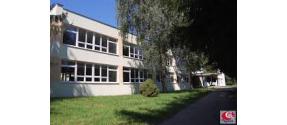 Základná škola Cejkov, Školská 333/2, 07605Vyučovací jazyk: slovenský Študijná forma: dennáDruh školy: štátna základná škola Predkladateľ: Základná škola Cejkov, Školská 333/2 Adresa: Školská 333/2, 07605 Cejkov IČO: 35544554Riaditeľ školy: Mgr. Renáta HartlováKoordinátor pre tvorbu ŠkVP: Mgr. Jozef DemeterĎalšie kontakty: telefónne číslo:+421 56 668 60 00
                                                       +421 917 281 448                          e-mailová adresa: skola@zscejkov.edu.sk                          www stránka: http://www.zscejkov.edupage.org./Zriaďovateľ: Obec CejkovNázov: Obec CejkovAdresa: Obec Cejkov, Obecný úrad Cejkov, Hlavná 333, 07605 Cejkov V našej základnej škole sa vzdelávajú začlenení žiaci so špeciálnymi výchovno-vzdelávacími potrebami. Žiak so špeciálnymi výchovno-vzdelávacími potrebami – je žiak, ktorý má zariadením výchovného poradenstva a prevencie diagnostikované špeciálne výchovno-vzdelávacie potreby, okrem detí umiestnených do špeciálnych výchovných zariadení (diagnostické centrum, reedukačné centrum, liečebno-výchovné sanatórium) na základe rozhodnutia súdu (§ 2 písm. j) školského zákona). Špeciálna výchovno-vzdelávacia potreba – je požiadavka na úpravu podmienok, obsahu, foriem, metód a prístupov vo výchove a vzdelávaní pre žiaka, ktoré vyplývajú z jeho zdravotného znevýhodnenia alebo jeho vývinu v sociálne znevýhodnenom prostredí, uplatnenie ktorých je nevyhnutné na rozvoj schopností alebo osobnosti žiaka a dosiahnutie primeraného stupňa vzdelania a primeraného začlenenia do spoločnosti (§ 2 písm. i) školského zákona). Žiaci so ŠVVP 1. žiak so zdravotným znevýhodnením: a) žiak so zdravotným postihnutím, - žiakom so zdravotným postihnutím je žiak s mentálnym postihnutím, sluchovým postihnutím, zrakovým postihnutím, telesným postihnutím, s narušenou komunikačnou schopnosťou, s autizmom alebo ďalšími pervazívnymi vývinovými poruchami alebo s viacnásobným postihnutímb) žiak chorý alebo zdravotne oslabený, - žiakom chorým alebo zdravotne oslabeným je žiak s ochorením, ktoré je dlhodobého charakteru a žiak vzdelávajúci sa v školách pri zdravotníckych zariadeniachc) žiak s vývinovými poruchami, - žiakom s vývinovými poruchami je žiak s poruchou aktivity a pozornosti, žiak s vývinovou poruchou učeniad) žiak s poruchou správania,- žiakom s poruchou správania je žiak s narušením funkcií v oblasti emocionálnej alebo sociálnej okrem žiaka s poruchou aktivity a pozornosti a žiaka s vývinovou poruchou učenia.2. žiak zo sociálne znevýhodneného prostredia – žiakom zo sociálne znevýhodneného prostredia je žiak žijúci v prostredí, ktoré vzhľadom na sociálne, rodinné, ekonomické a kultúrne podmienky nedostatočne podnecuje rozvoj mentálnych, vôľových, emocionálnych vlastností žiaka, nepodporuje jeho socializáciu a neposkytuje mu dostatok primeraných podnetov pre rozvoj jeho osobnosti. 3. žiak s nadaním – žiakom s nadaním je žiak, ktorý má nadpriemerné schopnosti v intelektovej oblasti, v oblasti umenia alebo športu alebo v týchto oblastiach dosahuje v porovnaní s rovesníkmi mimoriadne výkony a prostredníctvom výchovy a vzdelávania sa jeho nadanie cielene rozvíja (§ 2 písm. k) – q) školského zákona)Školská integrácia – je výchova a vzdelávanie žiakov so ŠVVP v triedach škôl a školských zariadení určených pre žiakov bez špeciálnych výchovno-vzdelávacích potrieb podľa § 2 písm. s) zákona č. 245/2008 Z. z. o výchove a vzdelávaní (školský zákon) a o zmene a doplnení niektorých zákonov v znení neskorších predpisov.Žiak sa stáva individuálne začleneným žiakom na žiadosť zákonného zástupcu a po odporúčaní poradenského zariadenia (CPPPaP, CŠPP...). Každý začlenený žiak má v spolupráci s rodičom vyplnený Návrh na prijatie a vypracovaný individuálny výchovno-vzdelávací program (IVVP), ktorý prihliada na potreby každého žiaka podľa druhu a stupňa jeho postihnutia. Individuálne začlenení žiaci so ŠVVP vo výchovno-vzdelávacom procese postupujú podľa Vzdelávacieho programu pre žiakov so zdravotným postihnutím, Vzdelávacieho programu pre žiakov s vývinovými poruchami učenia (VPU), podľa Vzdelávacieho programu (VP) pre žiakov s poruchou aktivity a pozornosti, podľa Vzdelávacieho programu pre žiakov s poruchami správania, VP pre žiakov s narušenou komunikačnou schopnosťou (NKS), pre žiakov chorých alebo zdravotne oslabených. Uvedené VP sú súčasťou štátneho vzdelávacieho programu pre primárne (ISCED 1) a nižšie sekundárne vzdelávanie ISCED 2 schváleného MŠ SR pod číslom CD-2008-18550/39582-1:914 dňa 26. 5. 2009.Obsah školského vzdelávania žiaka s uvedenými poruchami je rovnaký ako obsah vzdelávania žiakov základných škôl (žiaci so zdravotným postihnutím – s mentálnym postihnutím sú vzdelávaní podľa obsahu vzdelávania pre žiakov s ľahkým mentálnym postihnutím okrem predmetov s výchovným zameraním- hudobná výchova, výtvarná výchova, telesná a športová výchova, etická, náboženská výchova). Začlenení žiaci absolvujú vyučovacie hodiny podľa príslušného učebného plánu v plnom rozsahu v kmeňovej triede spolu s ostatnými žiakmi.V našej základnej škole získa žiak primárne a nižšie sekundárne vzdelanie s možnosťou pokračovať vo vyššom sekundárnom vzdelaní, ktorého zameranie môže zákonný zástupca konzultovať s poradenským zariadením. V prihláške na štúdium na strednej škole uvedie základná škola v bode č. 9 príslušný kód integrácie podľa zdravotného znevýhodnenia dieťaťa. V doložke vysvedčenia bude mať žiak uvedené: „Žiak sa vzdelával podľa individuálneho vzdelávacieho programu.“ Sme školou, ktorá je otvorená možnosti podať pomocnú ruku všetkým žiakom so ŠVVP. V súlade s platnou legislatívou a aktuálnymi závermi odborných vyšetrení sa usilujeme vytvárať optimálne podmienky na výchovu a vzdelávanie týchto žiakov. Rodičia aj samotní žiaci majú možnosť využívať konzultačné hodiny u Výchovného poradcu v čase jeho konzultačných hodín alebo po individuálnom dohovore aj mimo konzultačných hodín. Našim cieľom je pomôcť žiakom so ŠVVP, aby sa nevzdávali, nerezignovali, ale odhodlane sa popasovali so svojim znevýhodnením. Aby mali možnosť zažiť úspech, získali sebadôveru a mohli vyrásť v šťastnú a hlavne spokojnú osobnosť.Hodnotenie a klasifikácia Pri hodnotení a klasifikácii začlenených žiakov postupujú vyučujúci podľa platných metodických pokynov na hodnotenie a klasifikáciu žiakov ZŠ - Metodický pokyn č. 22/2011 na hodnotenie žiakov základnej školy (Príloha č. 2 k metodickému pokynu na č. 22/2011- Zásady hodnotenia žiaka so zdravotným znevýhodnením začleneného v ZŠ). Žiaci s mentálnym postihnutím vzdelávaní v školskej integrácii v bežnej triede sú hodnotení s využitím Metodického pokynu č. 32/2011 na hodnotenie žiakov s ľahkým stupňom mentálneho postihnutia.Žiakovi so zdravotným znevýhodnením, ktorý sa vzdelával podľa individuálneho vzdelávacieho programu, sa v doložke vysvedčenia uvedie: „Bol(a) vzdelávaný(á) podľa individuálneho vzdelávacieho programu“. Ak sa v individuálnom vzdelávacom programe úpravy vzdelávania žiaka vzťahujú len k niektorým vyučovacím predmetom, v doložke vysvedčenia sa uvedie: „Bol (a) vzdelávaný (á) podľa individuálneho vzdelávacieho programu uplatňovaného v predmete (predmetoch) ...Začlenenému žiakovi so špeciálnymi výchovno-vzdelávacími potrebami sa v doložke na vysvedčení uvedie: „Žiak sa vzdelával podľa individuálneho vzdelávacieho programu“.Učiteľ posudzuje učebné výsledky žiaka objektívne a primerane náročne, pričom prihliada aj na jeho svedomitosť, úsilie a individuálne schopnosti. Pri hodnotení učebných výsledkov učiteľ rešpektuje psychický a fyzický zdravotný stav žiaka, druh a stupeň postihnutia, ak má vplyv na úroveň a výsledky práce žiaka v príslušnom predmete. Cieľom vzdelávania žiakov so ŠVVP v primárnom a nižšom sekundárnom stupni je pripraviť ich na vzdelávanie na akejkoľvek strednej škole s prihliadnutím na ich schopnosti a možnosť vykonávať zvolenú profesiu. Personálne zabezpečenie V škole pracujú asistenti učiteľa, školský špeciálny pedagóg, ktorí sa venujú najmä pomoci vyučujúcim pri vzdelávaní žiakov zo sociálne znevýhodneného prostredia, individuálne začleneným žiakom so ŠVVP a žiakmi zo zdravotným znevýhodnením. Výchovný poradca a triedni učitelia úzko spolupracujú s odbornými pracovníkmi poradenského zariadenia (CPPPaP Trebišov, CŠPP Trebišov), ktorí zabezpečujú psychologickú a špeciálnopedagogickú starostlivosť. Pedagogickí zamestnancispĺňajú kvalifikačné požiadavky stanovené všeobecne záväznými právnymi predpismi,preukazujú odborné a osobnostné spôsobilosti, ktoré využívajú pri pedagogickej komunikácii, motivácii žiakov, ich diagnostikovaní, hodnotení, pozitívnom riadení triedy,riadia svoje sebarozvíjanie a celoživotné vzdelávanie v odbornej oblasti a osobnostnom raste, ako súčasť kolektívu pedagógov sú schopní vzájomnej efektívnej a ľudsky podporujúcej komunikácie, spolupráce, tímovej práce a kooperatívneho riešenia problémov.Vedúci pedagogickí zamestnancisvojimi manažérskymi, organizačnými a pedagogickými schopnosťami vytvárajú predpoklady pre fungujúci, motivovaný spolupracujúci kolektív s profesionálnou klímou a podporujúcim prostredím,starajú sa o svoj odborný a osobnostný rast, ako aj všetkých členov kolektívu a vytvárajú pre tento ich rast podmienky,sú schopní poradiť učiteľom a obhájiť ich pred negatívnymi faktormi, ktoré by nepriaznivo ovplyvňovali ich pedagogické pôsobenie.Školský špeciálny pedagógškolský špeciálny pedagóg sa priamo podieľa na výchove a vzdelávaní žiaka so zdravotným znevýhodnením na bežnej škole. Podieľa sa na vypracovávaní individuálneho vzdelávacieho programu. V procese vyučovania poskytuje žiakovi individuálne špeciálno-pedagogické, terapeutické a rehabilitačné služby. Poskytuje konzultácie, rady a informácie ostatným odborným pracovníkom školy i rodičom žiaka. Podľa potreby spolupracuje s ostatnými poradenskými inštitúciami, predovšetkým s centrom špeciálno-pedagogického poradenstva, centrom pedagogicko-psychologického poradenstva, prípadne aj s lekármi.Každý začlenený (integrovaný) žiak musí byť pravidelne sledovaný psychológom a špeciálnym pedagógom z príslušného poradenského zariadenia, prípadne vedený v lekárskej starostlivosti. Celkový priebeh vyučovacieho procesu zabezpečuje triedny učiteľ, školský špeciálny pedagóg a pedagogickí asistenti.Asistent učiteľa-	pracuje v triede, ktorú navštevuje žiak alebo viac žiakov s ľahkým stupňom
mentálneho postihnutia, ak si to vyžaduje výchova a vzdelávanie príslušného žiaka v závislosti od závažnosti jeho postihnutia.Pre žiakov so ZZ začlenených v bežných triedach základnej školy škola zabezpečuje asistentov na základe odporúčania odborného zariadenia.Zákonný zástupca žiaka zabezpečí pravidelnú, systematickú prípravu žiaka na vyučovanie, nosenie pomôcok a zaväzuje sa aktívne spolupracovať s triednym učiteľom, psychológom a inými odbornými pracovníkmi podľa potrieb dieťaťa (neurológ, pedopsychiater, logopéd, pracovníci CPPPaP a CŠPP atď.).Aplikácia špeciálnych výchovno-vzdelávacích postupov Každý vyučujúci jednotlivých predmetov je dôkladne oboznámený s konkrétnymi požiadavkami na úpravu podmienok (obsahu, foriem, metód, prostredia a prístupov) vo vzdelávaní začlenených žiakov, ktoré sú podrobne zapracované v IVP. Cieľom je efektívne vzdelávanie uvedených žiakov, primeraný rozvoj ich osobnosti a dosiahnutie primeraného stupňa vzdelania. Na vyučovacích hodinách pedagógovia rešpektujú odporúčania CPPPaP a používajú metódy, formy a prístupy vhodné pre prácu so žiakmi so ŠVVP. Na  základnej škole v Cejkove od školského roku 2023/2024 funguje podporný tím v rámci projektu POP 3 NIVAM. V podpornom tíme sú: Riaditeľka školyZástupkyňa školyŠkolský špeciálny pedagógVšetky učitelia  I. a II. stupňaAsistenti učiteľa Digitálny koordinátorVychovávateľka školského klubu V rámci podporného opatrenia riešime jednotlivé situácie žiakov, ktorí potrebujú nevyhnutnú pomoc. Zámerom postupného zavádzania podporných opatrení je plnohodnotné zapájanie detí alebo žiakov do výchovy a vzdelávania a rozvíjanie ich vedomostí, zručností a schopností. Umožňuje to zákon č. 182/2023 Z. z., ktorým sa mení a dopĺňa zákon č. 245/2008 Z. z. o výchove a vzdelávaní (školský zákon) platný od 1. septembra 2023.  Podporné opatrenie poskytujeme v rámci výchovy a vzdelávania na základe úpravy cieľov, metód, foriem a prístupov vo výchove a vzdelávaní, je cielené na poskytnutie individualizovanej podpory a prispôsobenia  vyučovania s cieľom zabezpečenia optimálneho prostredia pre výchovu a vzdelávanie a rozvoj každého žiaka. Podporné opatrenia reflektuje právo žiaka na inkluzívnu výchovu a vzdelávanie a individuálny prístup rešpektujúci jeho rozmanité výchovno-vzdelávacie potreby, schopnosti a možnosti, nadanie a zdravotný stav.Jednotlivé “oslabenia” sú diferencované  do oblastí:pohybových schopností,zmyslového vnímania,kognitívnych schopností a exekutívnych funkcií,komunikačnej schopnosti, jazyka a reči,sociálno-komunikačných zručností,emocionality,sebaobsluhy a autonómie.Hodnotenie dosiahnutých výsledkov v edukačnom procese je nástrojom, ktorým žiaka prirodzene motivujeme k sebahodnoteniu, ale aj k vyššiemu výkonu. Manuál poukazuje na možnosti prispôsobenia hodnotenia tak, aby bolo žiakom umožnené rozvíjať ich schopnosti, zručnosti a celú osobnosť a zároveň sa cítili podporovaní a zapojení do výchovno-vzdelávacieho procesu. Hodnotenie je zakotvené v školskom zákone a škola má systém hodnotenia uvedený v školskom vzdelávacom programe.Vyučovací jazykVyučovacím     jazykom     je     štátny     jazyk     Slovenskej     republiky.Materiálno-technické a priestorové zabezpečenieDôležitou podmienkou pre uskutočňovanie štátneho vzdelávacieho programu je primerané materiálno-technické a priestorové vybavenie školy.–    učebne     (triedy)     vybavené     viacúčelovým     nastaviteľným     (rastúcim)     nábytkom,     s priestorom pre relaxáciu a nenáročnú pohybovú aktivitu počas vyučovania, –  učebne pre jednotlivé vzdelávacie oblasti (predmety) vybavené špeciálnym nábytkom,prístrojmi, nástrojmi, pomôckami, technikou, materiálmi, učebňa   pre   informatickú   výchovu   vybavenú   počítačmi   s príslušným   programovýmvybavením a prídavnými zariadeniami, –  špeciálne     učebne     pre     vyučovanie     jednotlivých     zložiek     pracovného     vyučovaniavybavené vhodným náradím, prístrojmi a pomôckami, bezpodnetová miestnosť,–priestory pre telovýchovné aktivity s bezpečným povrchom, náradím a náčiním, –    priestory pre prípravné práce učiteľa, priestory pre uloženie pomôcok, –  knižnica pre žiakov a učiteľov, –   priestory  pre  záujmovú  činnosť  po  vyučovaní  (školský  klub   detí,  záujmové  krúžkya voľno časové(aktivity) vybavené pracovným a odpočinkovým nábytkom, priestormipre učenie , s pomôckami pre relaxáciu, –       priestory    pre    hromadné    stretávanie    sa    žiakov    celej    školy    alebo    tried,    učiteľova rodičov, –     priestory pre spoločné stravovanie rešpektujúce hygienické normy, –    priestory   pre   vedenie   školy   a potrebných   nepedagogických   pracovníkov   (miestnosťriaditeľa, zástupcu, hospodára, výchovného poradcu, školského psychológa a pod.),sozodpovedajúcim technickým vybavením a nábytkom, –      miestnosť pre uskladnenie učebníc, archív, –      priestory pre odkladanie odevov a obuvi (šatne), –       spoločné   priestory   pre   hygienu,   vrátane   WC,   žiakov   a žiačky,   učiteľov   a učiteľkyvybavené    dávkovačmi    pre    tekuté    mydlo, zásobník    s dezinfekčným    prostriedkom a zásobníkmi pre jednorazové utierky, –     ďalšie pomocné priestory pre zaistenie chodu školy.Škola disponuje učebnicami, pracovnými zošitmi a pracovnými materiálmi pre ŠZŠ, ktoré poskytujeme žiakom so zdravotným znevýhodnením podľa aktuálnej potreby. Začlenení žiaci v závislosti od stavu a druhu postihnutia a podľa odporúčania poradenského zariadenia používajú na vyučovaní kompenzačné a špeciálne pomôcky: tabuľky násobkov, tabuľky písmen, vybraných slov, malú a veľkú násobilku, kalkulačku a mnohé iné. Podmienky na zaistenie bezpečnosti a ochrany zdravia pri výchove a vzdelávaníVhodná štruktúra práce a odpočinku žiakov a učiteľov počas dňa, vhodný režim vyučovania s ohľadom na vek žiakov- v prípravnom ročníku až štvrtom ročníku sa vyučuje v jednom slede najviac päť vyučovacích hodín, v piatom ročníku až deviatom ročníku najviac šesť vyučovacích hodín,vyučovacia hodina trvá 45 minút, poslednú vyučovaciu hodinu možno skrátiť na 40 minút,s prihliadnutím na osobitosti žiakov môže škola uplatňovať aj iné spôsoby organizácie vyučovania, a to členením vyučovacej hodiny do kratších časových úsekov, zaraďovaním a organizovaním prestávok, blokovým vyučovaním a inými organizačnými formami.Pri zaisťovaní bezpečnosti a ochrany zdravia žiakov vo výchove a vzdelávaní v škole i mimo školy postupuje podľa § 2 ods. 24 vyhlášky č. 322/2008 Z. z.pri kúpaní a pri plaveckom výcviku je v jednej skupine najviac päť žiakov,pri lyžiarskom výcviku má jeden inštruktor v skupine najviac osem žiakov,pri školskom výlete je počet žiakov v skupine rovnaký alebo nižší ako počet žiakov v triede, ak je počet žiakov v skupine pri školskom výlete vyšší ako počet žiakov v triede, riaditeľ školy zabezpečí účasť ďalšej poučenej plnoletej osoby.Zaistenie bezpečnosti a ochrany zdravia žiakov a pedagogických pracovníkov pri vzdelávanízdravé prostredie tried (nábytok zodpovedajúci výške žiakov, protišmyková podlaha, dostatočné denné svetlo, možnosť ochrany pred priamym slnečným svetlom, vetranie, osvetlenie, vykurovanie),priestor pre ošetrenie úrazu a ku krátkodobému pobytu zraneného, resp. chorého žiaka,výrazné označenie všetkých nebezpečných predmetov a priestorov, pravidelná kontrola z hľadiska bezpečnosti,lekárničky vybavené podľa predpisov na dostupných miestach, kontakty na RZP, linku dôvery, políciu,zabezpečený vhodný pitný a stravovací režim,dodržiavanie zákazu fajčenia, pitia alkoholu a používania iných omamných látok v škole a jej okolí a na všetkých akciách mimo priestoru školy organizovaných školou.Základné podmienky vzdelávania žiakov so ŠVVP v bežnej triede základnej školy (integrované vzdelávanie) Zásady vzdelávania žiakov so špeciálnymi výchovno-vzdelávacími potrebami:- pri výchove a vzdelávaní aktívne spolupracujeme s rodičom a odbornými pracoviskami (centrá pedagogicko-psychologického poradenstva a prevencie, špeciálne pedagogicko-psychologické centrá, detskí lekári), - so žiakmi pracujeme podľa individuálneho výchovno-vzdelávacieho plánu, - uplatňujeme individuálny prístup, - dbáme na iné pracovné tempo žiakov, - striedame pracovné náplne, - odstraňujeme rušivé momenty pri práci, - žiaci používajú kompenzačné pomôcky, - zaraďujeme činnosti, pri ktorých očakávame úspech žiaka, - chválime žiaka za každý i malý úspech, pozitívne ho motivujeme, - spolupracujeme na jednotnom prístupe všetkých pedagógov, - pri hodnotení zohľadňujeme druh, stupeň a mieru postihnutia. Žiak musí mať vypracovaný individuálny výchovno-vzdelávací program, ktorý vypracováva triedny učiteľ spoločne so školským zariadením výchovného poradenstva a prevencie podľa kompetencií. Žiak môže mať IVP počas celého vzdelávacieho cyklu alebo len počas limitovaného obdobia, čo sa posudzuje na základe výsledkov odborného vyšetrenia školského zariadenia výchovného poradenstva a prevencie.Individuálny výchovno-vzdelávací program (ďalej len „IVP“) je súčasťou povinnej dokumentácie žiaka so ŠVVP. Je to dokument, ktorého účelom je plánovanie vzdelávania žiaka podľa jeho špeciálnych výchovno-vzdelávacích potrieb.Individuálny výchovno-vzdelávací program obsahuje: a) základné informácie o žiakovi a vplyve jeho diagnózy na výchovno-vzdelávací proces; b) požiadavky na úpravu prostredia školy a triedy; c) modifikáciu učebného plánu a učebných osnov; d) aplikáciu špeciálnych vzdelávacích postupov; e) špecifické postupy hodnotenia učebných výsledkov žiaka; f) špecifiká organizácie a foriem vzdelávania; g) požiadavky na zabezpečenie kompenzačných pomôcok a špeciálnych učebných pomôcok ; h) zabezpečenie servisu odborníkov – špeciálneho pedagóga, liečebného pedagóga, psychológa, logopéda a iných.Ak je žiakovi so ŠVVP potrebné prispôsobiť obsah a formy vzdelávania v jednom alebo viacerých vyučovacích predmetoch, vypracuje vyučujúci daného predmetu v spolupráci s výchovným poradcom a so špeciálnym pedagógom ako súčasť individuálneho vzdelávacieho programu Úpravu učebných osnov konkrétneho predmetu. Ide o úpravu obsahu vzdelávania žiaka, t. j. vychádza sa z učebných osnov predmetu. Vyučujúci učiteľ v spolupráci so špeciálnym pedagógom vypracuje postupnosť krokov pri preberaní učiva príslušného predmetu. Úprava učebných osnov predmetu, ktorá je súčasťou individuálneho vzdelávacieho programu, sa vypracováva len pre tie vyučovacie predmety, v ktorých žiak nemôže postupovať podľa učebných osnov daného ročníka. Individuálny výchovno-vzdelávací program sa v priebehu školského roka môže upravovať a doplňovať podľa aktuálnych špeciálnych výchovno-vzdelávacích potrieb žiaka. Úpravy výchovno-vzdelávacieho programu sú výsledkom odborných konzultácií všetkých zainteresovaných odborníkov a oboznamuje sa s nimi aj zákonný zástupca žiaka.  IVP podpisuje riaditeľ školy, triedny učiteľ a zákonný zástupca žiaka.VÝCHOVA A VZDELÁVANIE ŽIAKOV S ĽAHKÝM STUPŇOM MENTÁLNEHO POSTIHNUTIACiele výchovy a vzdelávania Hlavnými cieľmi primárneho vzdelávania sú rozvinuté kľúčové kompetencie (spôsobilosti), ako kombinácie vedomostí, skúseností a postojov žiakov s ľahkým stupňom mentálneho postihnutia na úrovni, ktorá je pre nich osobne dosiahnuteľná. Primárne vzdelávanie poskytuje východiskovú bázu pre postupné rozvíjanie kľúčových spôsobilostí žiakov ako základu všeobecného vzdelania prostredníctvom nasledujúcich cieľov: poskytnúť žiakom primerané možnosti skúmania ich najbližšieho kultúrneho a prírodného prostredia tak, aby získali záujem o poznávanie nového,  rozvíjať cieľavedome, systematicky a v tvorivej atmosfére osobnosť žiaka v poznávacej, sociálnej , emocionálnej a morálnej oblasti, viesť žiakov k spoznávaniu svojich schopností, k využívaniu svojich možností, ku kompenzácii svojich obmedzení a tým k vytváraniu reálneho obrazu seba samého, rozvíjať a kultivovať svoju osobnosť, osvojiť si základy spôsobilosti učiť sa a poznávať seba samého,  podporovať kognitívne procesy a kompetencie žiakov kriticky a tvorivo myslieť prostredníctvom získavania vlastnej poznávacej skúsenosti a aktívnym riešením problémov, umožniť žiakom získať základné pracovné zručnosti a návyky, aby ich mohli využiť pri ďalšom vzdelávaní aj v občianskom živote, vyvážene rozvíjať u žiakov kompetencie dorozumievať sa a porozumieť si, hodnotiť (vyberať a rozhodovať) a iniciatívne konať, podporovať rozvoj intrapersonálnych a interpersonálnych kompetencií, najmä otvorene vstupovať do sociálnych vzťahov, naučiť sa kooperovať v skupine, kolektíve a preberať na seba primeranú zodpovednosť, rozvíjať sociálnu vnímavosť a citlivosť k spolužiakom, učiteľom, rodičom, ďalším ľuďom a k svojmu kultúrnemu a prírodnému okoliu, viesť žiakov k tolerancii, znášanlivosti, porozumeniu a k akceptovaniu iných ľudí, ich duchovno-kultúrnych hodnôt, rovnosti pohlaví a priateľstva medzi národmi, národnostnými a etnickými skupinami, cirkvami a náboženskými spoločenstvami, naučiť žiakov uplatňovať svoje práva a súčasne plniť svoje povinnosti, niesť zodpovednosť za svoje zdravie, aktívne ho chrániť a upevňovať, chrániť životné prostredie. Stupeň vzdelania Úspešným absolvovaním vzdelávacieho programu pre žiakov s mentálnym postihnutím podľa § 16 ods. 3 písm. a) zákona č. 245/2008 Z. z. žiak získa primárne vzdelanie. Dokladom o získanom stupni vzdelania je vysvedčenie s doložkou.  Na vysvedčení posledného ročníka sa uvedie stupeň dosiahnutého vzdelania nasledovne: „Žiak (žiačka) získal (získala) primárny stupeň vzdelania“. Ak žiak ukončil povinnú školskú dochádzku uvedú sa aj  údaje o ukončení povinnej školskej dochádzky nasledovne: „Žiak (žiačka) ukončil (ukončila) povinnú školskú dochádzku“.V doložke vysvedčenia žiaka so zdravotným znevýhodnením sa uvádzajú  aj ďalšie dôležité skutočnosti súvisiace s jeho vzdelávaním, ako napríklad vzdelávanie podľa individuálneho vzdelávacieho programu, variant vzdelávacieho programu, podľa ktorého bol vzdelávaný; ak ukončil povinnú školskú dochádzku v nižšom ako poslednom ročníku aj ročník ukončenia povinnej školskej dochádzky. Profil absolventa Kľúčové kompetencie sú viacúčelové (multifunkčné), lebo slúžia na výkon pracovných a mimopracovných (občianskych, spotrebiteľských, rodinných, zdravotných a iných) aktivít v osobnom živote. Majú nad predmetový charakter a vzájomne sa prelínajú. Sú výsledkom celkového procesu celostného vzdelávania. K ich rozvíjaniu prispieva celý vzdelávací obsah, organizačné formy a metódy výučby, podnetné sociálno-emočné prostredie školy, programové aktivity uskutočňované v škole, ale aj v mimo vyučovacej a v mimoškolskej činnosti. Vyvážene rozvíjajú percentuálno-motorickú, kognitívnu a sociálno-emocionálnu oblasť osobnosti žiaka. V etape primárneho vzdelávania sú za kľúčové považované: komunikačné spôsobilosti, matematická gramotnosť a gramotnosť v oblasti prírodných vied a technológií, spôsobilosti v oblasti digitálnej gramotnosti (informačno-komunikačné technológie), spôsobilosti učiť sa učiť sa, riešiť problémy, ďalej sú to osobné, sociálne a občianske spôsobilosti, spôsobilosť chápať kultúru v kontexte a vyjadrovať sa prostriedkami danej kultúry. Absolvent programu primárneho vzdelávania pre žiakov s ľahkým stupňom mentálneho postihnutia má osvojené tieto kľúčové kompetencie (spôsobilosti): (a) sociálne komunikačné kompetencie (spôsobilosti) – vyjadruje sa súvisle ústnou formou adekvátnou primárnemu stupňu vzdelávania a jeho narušenej komunikačnej schopnosti, – rozumie obsahu písaného textu, dokáže ho ústne zreprodukovať, – vie samostatne písomne komunikovať (nakoľko mu to umožňuje dosiahnutý stupeň vo vývine jemnej motoriky a aktuálna úroveň zrakovo-motorickej koordinácie), – dokáže určitý čas sústredene počúvať, prijať a rešpektovať názory iných ľudí, – je schopný vyjadriť svoj názor a obhájiť ho, – uplatňuje ústretovú komunikáciu pre vytváranie dobrých vzťahov so spolužiakmi, učiteľmi, rodičmi a s ďalšími ľuďmi s ktorými prichádza do kontaktu, – rieši konflikty s pomocou dospelých alebo samostatne, – je empatický k starým, chorým a postihnutým ľuďom, – rozumie bežne používaným prejavom neverbálnej komunikácie a dokáže na ne adekvátne reagovať podľa svojich možností, – na základnej úrovni využíva technické prostriedky komunikácie, – chápe význam rešpektovania kultúrnej rozmanitosti, akceptuje a rešpektuje multikultúrne odlišnosti detí a dospelých, – správa sa v skupine a kolektíve podľa spoločenských pravidiel a noriem, – preberá spoluzodpovednosť za seba aj za činnosť skupiny, – nadväzuje spoločensky prijateľným spôsobom kontakty s druhými a udržiava s nimi harmonické vzťahy, (b) kompetencia (spôsobilosť) v oblasti matematického a prírodovedného myslenia – dokáže využiť získané základné matematické zručnosti na riešenie rôznych pracovných úloh a praktického života, používa pri tom konkrétne a abstraktné myslenie, – rozumie a používa základné pojmy z oblasti matematiky a prírodných vied, – chápe základné prírodné javy v ich vzájomnej súvislosti, vie porovnávať a objavovať vzťahy medzi predmetmi a javmi, – má vytvorené vedomie o ekológii, je zodpovedný voči prírode, chápe význam potreby ochraňovať prírodu pre budúce generácie, (c) kompetencie (spôsobilosť) v oblasti informačných a komunikačných technológií – prejavuje radosť zo samostatne získaných informácií, – vie používať vybrané informačné a komunikačné technológie pri učení sa, – využíva rôzne možnosti zhromažďovania informácií z kníh, časopisov, encyklopédií, z médií a internetu, – vie používať vyučovacie programy, – chápe rozdiel medzi reálnym a virtuálnym svetom, – vie, že existujú riziká, ktoré sú spojené s využívaním internetu a IKT, (d) kompetencia (spôsobilosť) učiť sa učiť sa – dokáže pracovať samostatne s učebnicami, pracovnými zošitmi a pomôckami, – ovláda algoritmus učenia sa a dodržiava ho, – získané vedomosti dokáže uplatniť v rozličných situáciách a podmienkach, – uvedomuje si význam učenia sa pre jeho následné uplatnenie sa na trhu práce, – prejavuje aktivitu v individuálnom i skupinovou učení, – hodnotí vlastný výkon, teší sa z vlastných výsledkov, uznáva aj výkon druhých, (e) kompetencia (spôsobilosť) riešiť problémy – rozpozná problémové situácie v škole a vo svojom najbližšom okolí, adekvátne svojej úrovni a skúsenostiam navrhuje riešenia na ich prekonanie, – dokáže popísať problém, skúša viaceré možnosti riešenia problému, – v odôvodnených prípadoch dokáže privolať potrebnú pomoc, (f) osobné, sociálne a občianske kompetencie (spôsobilosti) – uvedomuje si vlastné potreby, využíva svoje možnosti, – dokáže odhadnúť dôsledky svojich rozhodnutí a činov, – uvedomuje si svoje práva a zároveň rešpektuje práva druhých ľudí, – má v úcte život svoj a aj iných a chráni ho, – pozná svoje povinnosti, dokáže rešpektovať a prijímať príkazy kompetentných osôb, – je schopný počúvať, vysloviť svoj názor, rešpektuje názor iných ľudí, – dokáže spolupracovať v skupine, pracovať pre kolektív, – je tolerantný a ohľaduplný k iným ľuďom, k ich kultúre a vierovyznaniu, – uvedomuje si dôležitosť ochrany svojho zdravia a jeho súvislosť s vhodným a aktívnym trávením voľného času, – uvedomuje si význam pozitívnej sociálno-emočnej klímy v triede a svojim konaním prispieva k dobrým medziľudským vzťahom, (g) kompetencia (spôsobilosť) vnímať a chápať kultúru a vyjadrovať sa nástrojmi kultúry – dokáže sa vyjadrovať na úrovni základnej kultúrnej gramotnosti prostredníctvom umeleckých a iných vyjadrovacích prostriedkov, – dokáže pomenovať základné druhy umenia, – pozná bežné pravidlá spoločenského kontaktu (etiketu), – správa sa kultúrne, primerane okolnostiam a situáciám, – ovláda základné pravidlá, normy a zvyky súvisiace s úpravou zovňajšku človeka, rešpektuje vkus iných ľudí, – uvedomuje si význam umenia a kultúrnej komunikácie vo svojom živote, – cení si a rešpektuje kultúrno-historické dedičstvo a ľudové tradície, – má osvojené základy pre tolerantné a empatické vnímanie prejavov iných kultúr. 6. Vzdelávacie oblasti Obsah primárneho vzdelávania pre žiakov s ľahkým stupňom mentálneho postihnutia je rozdelený do vzdelávacích oblastí, ktoré vychádzajú z obsahu vzdelávania a z kľúčových kompetencií. ZÁKLADNÉ PREDMETY VO VZDELÁVACÍCH OBLASTIACH PRE ŽIAKOV S ĽAHKÝM STUPŇOM MENTÁLNEHO POSTIHNUTIA S VYUČOVACÍM JAZYKOM SLOVENSKÝM. ISCED 1– PRIMÁRNE VZDELÁVANIE10.4     Charakteristika, špecifiká a dĺžka výchovy a vzdelávania, podmienky prijímania Špecifiká výchovy a vzdelávania – Dieťa s ľahkým stupňom mentálneho postihnutia s odloženou povinnou školskou dochádzkou sa môže vzdelávať v prípravnom ročníku, po absolvovaní ktorého môže žiak pokračovať v primárnom vzdelávaní na takom type školy, pre ktorý má predpoklady. – Dôležité postavenie vo výchovno-vzdelávacom procese má pracovné vyučovanie, čomu musí zodpovedať materiálno-technické a priestorové vybavenie školy. – V prípade ťažkosti pri osvojovaní si predpísaného učiva je možné žiakovi vypracovať individuálny vzdelávací program z jedného alebo viacerých predmetov, podľa ktorého sa vzdeláva a postupuje do vyššieho ročníka. Žiaci s ľahkým stupňom mentálneho postihnutia môžu byť vzdelávaní a) v špeciálnych základných školách, b) v špeciálnych triedach pre žiakov s mentálnym postihnutím v základnej škole, c) v triedach základnej školy spolu s inými žiakmi, t.j. v školskej integrácii (podľa § 94 ods. 1 zákona č. 245/2008 Z. z.). Dĺžka výchovy a vzdelávania Špeciálna základná škola - variant A má deväť ročníkov s možnosťou zriadenia prípravného ročníka. Podmienky prijímania Podmienky prijímania žiakov do škôl pre žiakov s mentálnym postihnutím určuje § 7 ods. 1 až 4 vyhlášky č. 322/2008 Z. z. o špeciálnych školách.10.5     Organizačné podmienky na výchovu a vzdelávanie v jednotlivých formách výchovy a vzdelávania     Triedu možno zriadiť pre najmenej štyroch žiakov. Najvyšší počet žiakov v triede pre žiakov s mentálnym postihnutím (ŠZŠ - variant A) sa ustanovuje takto: prípravný a prvý ročník 6 žiakov, druhý ročník až piaty ročník 8 žiakov, šiesty ročník až deviaty ročník 10 žiakov. Riaditeľ školy môže povoliť prekročenie najvyššieho počtu žiakov v triede najviac o dvoch.Vyučovacia hodina má 45 minút v tomto rozdelení učebného plánu. Škola si môže zvoliť vlastnú organizáciu vyučovania. S prihliadnutím na osobitosti žiakov so zdravotným znevýhodnením môže škola uplatňovať aj iné spôsoby organizácie vyučovania, a to členením vyučovacej hodiny do kratších časových úsekov, zaraďovaníma organizovanímprestávok,blokovýmvyučovaním a inými organizačnými formami (§ 2 ods. 14 vyhlášky č. 322/2008 Z. z.).10.6Učebné osnovyPodrobne rozpracované týždenné učebné plány sú súčasťou školskej dokumentácie a tiež triednej dokumentácie. Sú upravené podľa nových učebných plánov, ktoré boli schválené na pedagogickej rade školy. Voliteľné hodiny  boli začlenené do už existujúcich predmetov podľa potrieb žiakov jednotlivých ročníkov.Učebný plán pre žiakov s ľahkým stupňom mentálneho postihnutia – 3. ročníkUčebný plán pre žiakov s ľahkým stupňom mentálneho postihnutia – 4. ročníkUčebný plán pre žiakov s ľahkým stupňom mentálneho postihnutia – 7. ročník10.7Vzdelávacie štandardyVzdelávacie štandardy špeciálna základná škola pre žiakov s mentálnym postihnutím – variant A nemá.10.9     Obsah vzdelávaniaŽiaci so ŠVVP so zdravotným znevýhodnením - s ľahkým stupňom mentálneho postihnutia vzdelávaní v školskej integrácii v bežnej triede   sú vzdelávaní podľa Obsahu vzdelávania pre prípravný až 9. Ročník pre žiakov s ľahkým stupňom mentálneho vzdelávania, ktorý je súčasťou VP pre žiakov s mentálnym postihnutím pre primárne vzdelávanie.VP schválilo Ministerstvo školstva, vedy, výskumu a športu   Slovenskej republiky dňa 05. 5. 2016 pod číslom 2016-14674/20270:9-10FO s platnosťou od 1. 9. 2016.10.10 OBSAH VZDELÁVANIA1. až 9. ROČNÍKPRE ŽIAKOV S ĽAHKÝM STUPŇOM MENTÁLNEHO POSTIHNUTIASLOVENSKÝ JAZYK A LITERATÚRACHARAKTERISTIKA PREDMETUVyučovanie slovenského jazyka a literatúry žiakov s ľahkým stupňom mentálneho postihnutia je základom celého vzdelávania a výchovy. Zvládnutie výchovno-vzdelávacích úloh slovenského jazyka a literatúry je predpokladom na splnenie úloh ďalších vyučovacích predmetov.Cieľom vyučovania slovenského jazyka a literatúry je naučiť žiakov jednoducho a zrozumiteľne sa vyjadrovať ústnou a písomnou formou spisovného jazyka, utvoriť u všetkých žiakov návyk správneho hlasného čítania, naučiť ich rozumieť prečítanému textu, z väčšiny žiakov vychovať čitateľov a poslucháčov s kladným vzťahom k literatúre.Slovenský jazyk a literatúra spája v sebe niekoľko oblastí, ktoré sa navzájom prelínajú a špecifickým spôsobom prispievajú k plneniu cieľov výchovy: rozvíjajú zmyslovú, emocionálnu, vôľovú a rozumovú stránku osobnosti dieťaťa, spoluutvárajú charakter žiaka a spolu s ostatnými predmetmi posilňujú výchovu k vlastenectvu.Vzdelávací obsah slovenského jazyka a literatúry v 1. až 9. ročníku je rozdelený do troch oblastí:JAZYKOVÁ KOMUNIKÁCIAKOMUNIKÁCIA A SLOHČÍTANIE A LITERATÚRAV 1. ročníku jednotlivé oblasti obsahujú:JAZYKOVÁ KOMUNIKÁCIA-	písanieKOMUNIKÁCIA A SLOH-	komunikácia, ústny prejavČÍTANIE A LITERATÚRAtechnika čítanialiterárna výchovyV 2. až 5. ročníku jednotlivé oblasti obsahujú:JAZYKOVÁ KOMUNIKÁCIAzvuková rovina jazyka a pravopispísanievýznamová rovinatvarová rovinaKOMUNIKÁCIA A SLOHsloh, komunikáciaústny a písomný prejavČÍTANIE A LITERATÚRAtechnika čítania - čítanie textu, základy čítania s porozumenímliterárna výchova - všeobecné pojmy a základné literárne žánre.V 6. až 9. ročníku jednotlivé oblasti obsahujú:JAZYKOVÁ KOMUNIKÁCIAzvuková rovina jazyka a pravopisvýznamová rovinatvarová rovinaskladobná rovinaKOMUNIKÁCIA A SLOHsloh, komunikáciaústny a písomný prejavČÍTANIE A LITERATÚRAtechnika čítania - čítanie textu, čítanie s porozumením, reprodukcia prečítaného textu, verejná prezentácia textuliterárna výchova - všeobecné pojmy a základné literárne žánre.ROČNÍKSLOVENSKÝ JAZYK A LITERATÚRACIELEPostupne    poznávať    niektoré    hlásky    a príslušné    písmená,    čítať    jednoslabičné a dvojslabičné slová,rozvíjať   psychomotorické   schopnosti   a jemnú   pohybovú   koordináciu   potrebnú   na vyučovanie písania.OBSAHJAZYKOVÁ KOMUNIKÁCIAPísaniePri výcviku písania sa vytvárajú potrebné hygienické pracovné a estetické návyky. Žiaci sa učia správne zaobchádzať s písacími nástrojmi a materiálom a dbať na úhľadnú úpravu. Grafický záznam sa vhodne motivuje a sprevádza slovom. Určené cvičenia sa postupne rozvíjajú, opakujú a zdokonaľujú.Nácvik písaniaCviky na prípravné písanie nepodopretou rukou.Správne držanie ruky - čmáranie rudkou, kriedou, fixkou, progresom.Dotyky, voľné čmáranie a krúženie, oblúky.-	Nacvičuje sa držanie ceruzky pri písaní v liniatúre, prvky prvých písmen.
Využitie týchto prvkov na nácvik písania písmen.Písanie písmen, ktoré sa žiaci učia čítať.Písmená sa nacvičujú v poradí podľa postupu v čítaní.Písanie slabík a krátkych slov zložených z osvojených písmen.Prepis slabík a slov z tlačeného do písaného písma.Diktát písmen a slabík.ČÍTANIE A LITERATÚRATechnika čítaniaPoznávanie samohlások a, e, i, o, u, y a príslušných malých a veľkých písmen.Rozlišovanie krátkych a dlhých samohlások.Poznávanie a čítanie spoluhlások m, M, I, L, v, V, t, T, p, P, j, J.Nácvik čítania otvorených a zatvorených slabík s osvojeným písmenom.Čítanie a výslovnosť mäkkých slabík le, li, te, ti, ne, ni, de, di.Čítanie jednoslabičných, dvojslabičných a niektorých trojslabičných slov zložených najmäz otvorených slabík.Čítanie jednoduchých viet. Čítanie písaného písma.Literárna výchovaCieľom literárnej výchovy v 1.ročníku je predovšetkým výchova pozorného detského poslucháča. Žiaci sa učia počúvať a pokúšajú sa rozprávať najznámejšie jednoduché rozprávky založené na jednoduchom časovom radení opakovaných a obmieňaných dejov. Učia sa počúvať a vnímať krátky príbeh, pokúšajú sa ho dramatizovať, prípadne ilustrovať. Učia sa memorovať jednoduché rečňovanky.Tieto zručnosti si žiaci osvojujúpri počúvaní ukážok z literatúry pre deti zo zvukových nahrávok,pri sledovaní videoprogramov,sledovanie bábkových hier (v triede a z televízneho vysielania). Príležitostné návštevy detských bábkových divadiel. Pokus o dramatizáciu s aplikáciami, plošnými bábkami, s maňuškami a podobne.Nácvik a memorovanie jednoduchých básničiek, rečňovaniek a vyčítaniek od autorov detskej literatúry a z ľudovej tvorby (napr. K. Bendová, V. Šimková – J. Domasta; J. Andel; J. Turan; F. Hrubín a iní).Počúvanie a reprodukcia krátkej rozprávky o deťoch a zvieratkách (napr. M. Ďuríčková, M. R. Martáková, D. Hevier, H. Zelinová, E. Gašparová, N. Tánska a iní).Obrázkové kniţky (V. Machaj,   Z. Vlach – M. Novacký, J. Kontár, E. Vančurová a iní).PROCESÚlohou je spresňovať zmyslové vnímanie, rozvíjať ústne vyjadrovanie a kultúru reči žiakov. Pozorovaním okolitej skutočnosti a jej znázornenia na obrázkoch žiaci poznávajú a pomenúvajú predmety a činnosti. Hrou a častými cvikmi sluchového vnímania sa zlepšuje schopnosť žiakov diferencovane vnímať zvuky. Žiaci poznávajú, pomenúvajú, porovnávajú a rozlišujú veľkosť, farbu, tvar, vôňu a chuť predmetov. Učia sa zameriavať svoju pozornosť podľa inštrukcie učiteľa postrehnúť rozdiely, zmeny, vzťahy a časovú následnosť.Nacvičuje sa vyjadrovanie a výslovnosť žiakov. Od pomenovávania predmetov a javov sa prechádza k nácviku vecných formulácií, predovšetkým jednoduchých viet. Nacvičujú sa pozdravy, krátke oznámenia, vyjadrenie jednoduchej prosby, poďakovanie, ospravedlnenie.Sústavne sa pestuje výslovnosť, dych a hlas detí. Prebúdza sa vlastné úsilie žiakov o zreteľnú, dobre počuteľnú a zrozumiteľnú reč.Na začiatočné čítanie a na postupné osvojovanie čitateľských návykov treba pripravovať žiakov hrou a špeciálnymi cvičeniami. Rozvíja sa sluchové a zrakové vnímanie. Cvičí sa sledovanie obrázkov zľava doprava, orientácia v riadku. Členenie krátkych viet na slová. Sluchová analýza a syntéza slov.Pri nácviku písania vychádzame z detských hier a motivovaných prípravných cvikov.2. ROČNÍK SLOVENSKÝ JAZYKCIELE	Opakovať známe písmená z 1. ročníkaosvojovať si zručnosť čítať s porozumením jednoduché vety po slovách a jednoduchýchhovorených taktoch,-	naučiť žiakov písať tie písmená malej a veľkej abecedy, ktoré sa žiaci učia čítať.OBSAHJAZYKOVÁ KOMUNIKÁCIAPísanieVytvárať zručnosť písať s príslušnými pracovnými, hygienickými a estetickými návykmi.Naučiť sa písať písmená malej a veľkej abecedy, ktoré sa žiaci učia písať.S ťažšími tvarmi veľkých písmen sa žiaci oboznámia, nemusia ich dokonale zvládnuť.Písanie slabík a slov.Nacvičovanie písmen v poradí podľa postupu v čítaní.Cvičenia na písanie:prvky písaných písmen,písané písmená,spájanie písmen do slabíkodpisovanie písaného písmaprepisovanie slabík a slovpísanie krátkych vietpísanie slabík a jednoduchých slov podľa diktátuČÍTANIE A LITERATÚRATechnika čítaniaPoznávanie a čítanie spoluhlások s,S, n,N, d,D, z,Z, b,B, h,H, k,K, š,Š, c,C, r,R, č,Č, ž,Ž, ď,Ď, ť,Ť, ň,Ň, ľ,Ľ.Čítanie písanej abecedy.Rozvíjanie fonetického sluchu.Čítanie dvojslabičných a viacslabičných slov, zložených z otvorených slabík ( typu mama, veselo).Automatizácia čítania jednoslabičných slov typu les.Čítanie zatvorených slabík a dvojslabičných slov, ktoré majú zatvorenú slabiku na začiatku alebo na konci.Automatizácia čítania niektorých dvojslabičných slov ako celkov viazaných slabikovaním.Čítanie vety s jednoduchou skladbou a slovníkom, ktoré sú obsahom primerané schopnostiam žiakov.Slovné odpovede na otázky z obsahu čítaného textu.Literárna výchovaCieľom literárnej výchovy je približovať deťom literatúru, vyvolávať pocit radosti pri počúvaní rozprávok, príbehov zo života detí a zvierat, pri memorovaní detských rečňovaniek a vyčítaniek, pri sledovaní bábkových scénok, počúvaní vybraných zvukových nahrávok a sledovaní videoprogramov.Prostredníctvom zážitkov, ktoré poskytuje literatúra, upevňovať citový vzťah k rodine, k domovu, k rodnému kraju.Viesť žiakov k počúvaniu, prednesu, rozprávaniu a dramatizácii primeraných literárnych diel.Prebúdzať u žiakov záujem o poznávanie kníh.Všímať si osoby vystupujúce v rozprávkach, poviedkach, rozlišovať hlavnú postavu (hrdinu), vyvolávať v deťoch predstavu miesta a času deja.Navštíviť počas roka aspoň dve detské filmové alebo divadelné predstavenia.Tento ideovo-umelecký obsah si žiaci osvojujú počúvaním ukážok z literatúry pre deti a mládež.Recitovať rečňovanky a krátke básne od autorov detskej literatúry a z ľudovej tvorby (napr.M. Ďuríčková, J. Andel, J. Navrátil, J. Čapek, J. Hála, Povedačky, Rapotanky).Počúvanie a reprodukcia krátkej rozprávky od autorov detskej literatúry (napr. M. Rázusová-Martáková, J. Pavlovič, J. Čapek, L.N.Tolstoj, M. Lukešová).Počúvať rozprávanie o deťoch a zvieratkách (M. Jančová, J. Šrámková, K. Bendová,M.Haštová).Obrázkové knihy (V. Machaj, E. Weberová, I. Imro,     j. Navrátil, A. Okruhlicová).PROCESÚlohou je spresňovať zmyslové vnímanie, rozvíjať ústne vyjadrovanie a kultúru reči žiakov.Počas celého školského roka systematicky viesť žiakov k vyjadrovaniu osobných a spoločenských zážitkov a skúseností v krátkych hovorených prejavoch.Učiť žiakov odpovedať na otázky, stručne oznamovať správy, formulovať želanie, prosbu,poďakovanie, blahoželanie.Opísať jednoduché známe činnosti, osoby, zvieratá, veci z domáceho, školskéhoi mimoškolského prostredia.Ďalej   spresňovať správnu výslovnosť žiakov.Učiť žiakov členiť krátke jazykové prejavy na vety, slová a slabiky.Prebúdzať u žiakov záujem o poznávanie kníh.Všímať si osoby vystupujúce v rozprávkach, poviedkach, rozlišovať hlavnú postavu (hrdinu), vyvolávať v deťoch predstavu miesta a času deja.Navštíviť počas roka aspoň dve detské filmové alebo divadelné predstavenia.Tento ideovo-umelecký obsah si žiaci osvojujú počúvaním ukážok z literatúry pre deti a mládež.Recitovať rečňovanky a krátke básne od autorov detskej literatúry a z ľudovej tvorby (napr.M. Ďuríčková, J. Andel, J. Navrátil, J. Čapek, J. Hála, Povedačky, Rapotanky).Počúvanie a reprodukcia krátkej rozprávky od autorov detskej literatúry (napr. M. Rázusová-Martáková, J. Pavlovič, J. Čapek, L.N.Tolstoj, M. Lukešová).Počúvať rozprávanie o deťoch a zvieratkách (M. Jančová, J. Šrámková, K. Bendová,M.Haštová).Obrázkové knihy (V. Machaj, E. Weberová, I. Imro,     j. Navrátil, A. Okruhlicová).PROCESÚlohou je spresňovať zmyslové vnímanie, rozvíjať ústne vyjadrovanie a kultúru reči žiakov.Počas celého školského roka systematicky viesť žiakov k vyjadrovaniu osobných a spoločenských zážitkov a skúseností v krátkych hovorených prejavoch.Učiť žiakov odpovedať na otázky, stručne oznamovať správy, formulovať želanie, prosbu,poďakovanie, blahoželanie.Opísať jednoduché známe činnosti, osoby, zvieratá, veci z domáceho, školskéhoi mimoškolského prostredia.Ďalej   spresňovať správnu výslovnosť žiakov.Učiť žiakov členiť krátke jazykové prejavy na vety, slová a slabiky.ROČNÍKSLOVENSKÝ   JAZYK   A   LITERATÚRACIELEVytvárať zručnosť členiť krátke jazykové prejavy na vety a vety rozkladať na slová,osvojiť si ostatné písmená abecedy,obohacovať slovnú zásobu žiakov a viesť ich k voľbe vhodného   pomenovania,dbať na kultúru rečového prejavu žiakov.OBSAHJAZYKOVÁ KOMUNIKÁCIAPísanieZdokonaľovanie rukopisu ţiakov a nacvičovanie ostatných, dosiaľ nepreberaných písmen malej a veľkej abecedy.Písanie krátkych známych slov, ktoré sa píšu tak, ako sa vyslovujú.Nacvičovanie ostatných písmen malej a veľkej abecedy v poradí podľa postupu v čítaní.Odpisovanie, prepisovanie a diktát krátkych známych slov.Písanie prvého slova vo vete s veľkým začiatočným písmenom, písanie vlastného mena osôb s veľkým začiatočným písmenom.Odpisovanie písaného písma.Prepisovanie tlačeného textu.Písanie slov a viet podľa diktátu.ČÍTANIE A LITERATÚRATechnika čítaniaPoznávanie a nácvik ostatných písmen abecedy f, F, g, G, ä, ch, Ch, dz, Dz, dž, Dž, w, W, x, q, dvojhlások ia, ie, iu, ô a slabikotvorného r, l, ŕ, ĺ.Vytváranie zručnosti žiakov čítať s porozumením, plynule po celých slovách a hovorových taktoch jednoduché vety krátkych textov.Slovné odpovede na otázky z obsahu čítaného textu.Literárna výchovaPrebúdzanie záujmu o detskú literatúru. Spoločné čítanie z čítanky, predčítanie z detských kníh a časopisov, vedenie žiakov k pokusu o samostatné čítanie vo voľnom čase.Prostredníctvom literatúry vyvolávame v žiakoch pocity radosti a emocionálny vzťah ku skutočnosti, v ktorej ţijú, k prírode, k domovu, k rodnému kraju, k vlasti.Poézia od detských autorov (napr. M. Ďuríčková, K. Bendová, D. Hevier, Ľ. Podjavorinská, V. Reisel).Rozprávky (napr. M. Ďuríčková, J. Pavlovič, B. Němcová)PROCESPokračujeme vo výcviku vyjadrovania osobných a spoločenských skúseností v krátkych hovorených prejavoch.Postupne nacvičujeme čítanie niektorých slov rôzneho slabikového zloženia ako celkov viazaným slabikovaním.Pri písaní v potrebnej miere spájame jazykovú a grafickú stránku písania. Nacvičujeme akustickú a optickú analýzu a syntézu slov a slabík.Vytvárame zručnosť a návyk prakticky a prehľadne si usporiadať pracovné miesto a potreby na lavici pri písaní, odpisovaní a prepisovaní z knihy. Vedieme žiakov k sebakontrole textu.Dbáme na úpravu písaného textu (umiestnenie nadpisu, tvorenie odsekov, okraje papiera).ROČNÍKSLOVENSKÝ   JAZYK   A   LITERATÚRACIELEPoznávať vetu ako jazykový celok,vedieť rozoznávať druhy viet,poznávať slová rovnakého a opačného významu,vedieť rozoznávať spisovné a nespisovné slová,vedieť rozlišovať samohlásky a spoluhlásky, krátke a dlhé samohlásky, tvrdé a mäkké spoluhlásky,cvičiť sa v členení jednoduchých jazykových prejavov na vety,cvičiť sa v tvorbe jednoduchých ústnych jazykových prejavov.OBSAHJAZYKOVÁ KOMUNIKÁCIAZvuková, významová, tvarová rovina jazyka a pravopisPoznávanie vety z obsahovej, zvukovej a grafickej stránky.Rozlišovanie oznamovacej a opytovacej vety.Rozlišovanie slov vo vete.Usporiadanie známych slov do významových okruhov.Slová rovnakého a opačného významu.Rozlišovanie spisovných a nespisovných slov.Členenie slova na slabiky a hlásky. Rozlišovanie hlásky a písmena.Rozlišovanie malých a veľkých písmen.Rozlišovanie samohlások, spoluhlások a dvojhlások.Rozdeľovanie slova podľa slabík na konci riadka (v jednoduchých prípadoch).Rozlišovanie krátkych, dlhých samohlások a dvojhlások sluchom, ich správne vyslovovaniea písanie.Rozlišovanie tvrdých a mäkkých spoluhlások.Písanie „i“ po mäkkých spoluhláskach a   „y“ po tvrdých spoluhláskach.Osvojovanie výslovnosti a písania slov s mäkkými slabikami de, te, ne, le, di, ti, ni, li.PísanieDocvičovanie a opakovanie všetkých malých a veľkých písmen a číslic.Precvičovanie písmen strednej výšky s veľkosťou 4 mm.Precvičovanie písmen s hornou a dolnou dĺžkou s veľkosťou 8 mm.Precvičovanie písmen s dĺžňom a mäkčeňom.Spresňovanie      štíhlosti      oválnych      písmen      s oblúkom      a hornými      a dolnými      slučkami.Spresňovanie    rovnomernej    výšky    písmen,    rozdielnej    výšky    písmen    tvarovo    podobných(e – l, v – V, c – C, č – Č, ch – Ch, o – O, z – Z, ž – Ž).Precvičovanie   spájania   písmen   o,   v,   b      s ostatnými   písmenami   prehĺbením   a pretiahnutímháčikov (najmä s písmenami e, r, z).KOMUNIKÁCIA A SLOHČlenenie krátkych jazykových prejavov na vety.Obmieňanie oznamovacích, rozkazovacích a opytovacích viet.Dopĺňanie vhodného slova do vety.Pomenúvanie pozorovaných predmetov a javov.Odpovede na otázkyÚstne odpovedanie na otázky na základe obrázkov, vlastných skúseností, textov z čítanky.Tvorenie otázok k jednoduchému textu.ReprodukciaReprodukovanie krátkych, jednoduchých viet.RozprávanieRozprávanie podľa obrázkov alebo série obrázkov.OpisOpis    jednoduchých    predmetov.    (napr.    veci    dennej    potreby    a veci,    ktoré    poznajú    žiaciz vlastivedy.Formy spoločenského stykuPrecvičovanie        pozdravov,        oslovenia,        požiadania,        vyjadrenia        súhlasu        a nesúhlasu,poďakovania, ospravedlnenia, krátkeho odkazu, blahoželania.ČÍTANIE A LITERATÚRATechnika čítaniaČítanie jednoduchých krátkych textov   správne a s porozumením.Precvičovanie správneho slovného prízvuku a prirodzenej intonácie.Rozvíjanie schopnosti orientovať sa v prečítanom texte.Rozvíjanie kultúry hovoreného slova žiakov, vytváranie návykov správneho dýchania, zneniahlasu, správnej artikulácie a spisovnej výslovnosti.Literárna výchovaVnímanie a chápanie ilustrácie v čítanke, v knihe a v detskom časopise pri práci s textom.Nácvik spájania obsahu čítaného textu s ilustráciou.Menovanie      postáv      vystupujúcich      v rozprávke,      príbehu      o deťoch       alebo      zvieratách.Jednoduchá reprodukcia obsahu rozprávky alebo príbehu podľa otázok.Nácvik vnímania rytmu verša, rýmu.Praktické rozlišovanie verša od prózy.Porozumenie pojmom rozprávka, hlasné čítanie, bábkové divadlo, bábky, maňušky, divadelnépredstavenie, filmové predstavenie.Čítanie a počúvanie ukážok z literatúry pre deti a mládež.Poézia od detských autorov   ( napr. Ľ. Podjavorinská, H. Zelinová,   J. Turan, D. Hevier).Rozprávky a rozprávkové dobrodružstvá ( P. Dobšinský, E. Čepčeková, J. C. Hronský, F. Hrubín, J. Kožíšek, J. Pavlovič, S. Maršak, C. Janczarski).Poviedky    o prírode,    zvieratách    a deťoch    (M.    Jančová,    M.    Haštová,    M.    Haľamová,    R. Gauberová, R. Moric).Povesti, literárno-náučné texty o prírode a technike.PROCESV písaní   žiaci  spresňujú   tvary   písmen   a číslic,   zachovávajú      rovnakú   veľkosť,  odporúča  sa jednotný sklon písma 75 stupňov. Učia sa správnemu spájaniu písmen.Postupuje sa podľa tvarových skupín písmen a číslic:l, ľ, ĺ, e, é, b, f, h, k, d, ď, t, ť, číslice 1,4U, u, ú, (ü),i, í, r, ŕ, (ř), n, ň, m, V, v, y , ý, (W, w, X, x)C, c, Č, č, E, Ch, ch, číslica 6O, Ó, o, ó, ô, (ö), a, á, ä, d, ď, dz, dž, číslice 0, 9j, p, g, G, y, ý, (Q, q)I, J, H, K, (X, x), číslice 8, 4P, B, R, (Ř),T, Ť, F, číslice 3, 5, 8S, s, Š, š, L, Ľ, D, Ď, Dz, Dž, Z, z, Ž, ž, číslice 2, 7A, N, Ň, M. : , ; „„ ! ? -   =   +   ( )Písmená v zátvorkách sa nacvičujú len podľa potreby (ak sa vyskytujú v menách žiakov,v miestnych názvoch). V čítaní venujeme zvýšenú pozornosť a individuálnu starostlivosť žiakom s chybami reči. Pri čítaní ukážok sa zameriavame na poéziu detských hier a zábav, prírodu a ľudí v premene ročných období, na krásu ľudských vzťahov a kladných ľudských vlastností.ROČNÍKSLOVENSKÝ   JAZYK   A   LITERATÚRACIELE–	Správne písať „i“ po mäkkých spoluhláskach a „y“ po tvrdých spoluhláskach,–	poznávať obojaké spoluhlásky a pravopis vybraných slov po b, p, m,–	poznávať podstatné mená, učiť sa určovať ich rod a číslo,–	rozlišovať všeobecné a vlastné podstatné mená, učiť sa ich správne písať,–	ústne tvoriť vety s danými slovami,–	písomne dopĺňať a obmieňať vety,–	cvičiť sa v tvorení jednoduchých krátkych textov a rozprávania.OBSAHJAZYKOVÁ KOMUNIKÁCIAZvuková, významová, tvarová rovina jazyka a pravopisObojaké spoluhlásky, správne písanie „y“ vo vybraných slovách po b, p, m.Podstatné mená - rod a číslo.Poznávanie    vlastných    mien    osôb,    zvierat,    miest,    obcí,    hôr,    riek    (všeobecne    známychz najbližšieho okolia).Rozlišovanie všeobecných a vlastných podstatných mien.Nacvičovanie   správneho písania vlastných podstatných mien.PísanieV spojení    s jazykovým    vyučovaním    si    ţiaci    zdokonaľujú    rukopis   so   zreteľom   na    svojeindividuálne potreby.Zvyšuje sa dôraz na plynulé písanie slov (bez zbytočného prerušovania  písacieho ťahu), sozameraním na automatizáciu písacieho pohybu.Dbá sa na dodržiavanie všetkých kvalitatívnych znakov písma, najmä na tvaropis, jednotnýsklon a na úpravu písaných celkov. Postupne sa zvyšuje rýchlosť písania.Priemerná veľkosť písmen strednej výšky je 3 – 4 mm, hornej a dolnej dĺžky 6 – 8 mm.KOMUNIKÁCIA A SLOHTvorenie viet s danými slovami (ústne). Výber vhodných výrazov. Dopĺňanie viet (písomne)a obmieňanie slovami zvládnutými z pravopisnej stránky.Pomenovávanie pozorovaných predmetov, javov a vlastnej činnosti (vyjadriť sa o nich).Odpovede na otázkyOdpovedanie   na   otázky   podľa   obrázkov,   na   základe   vlastných   skúseností   a čítankovýchtextov. Odpovede postupne tvoria súvislejší celok. Tvorenie otázok k jednoduchému textu.ReprodukciaReprodukcia kratších textov.RozprávanieRozprávanie   podľa   obrázkov   alebo   podľa   série   obrázkov   a na   základe  vlastných   zážitkov.Rozprávanie  podľa  jednoduchej  osnovy,  ktorú  najprv  zostavil  učiteľ,  neskôr  za  spoluprácevšetkých žiakov.OpisOpis spolužiaka, skutočných predmetov alebo obrázkov s dejovými prvkami (ústne).Formy spoločenského stykuPožiadanie  o informáciu  a vedieť  podať  stručnú  informáciu,  privítať  návštevu  a rozlúčiť  sas ňou; blahoželať (k narodeninám, k Novému roku, Dňu matiek – ústne).Napísať pozdrav a blahoželania na pohľadnici (úprava – adresa, dátum, oslovenie, pozdrav,podpis).ČÍTANIE A LITERATÚRATechnika čítaniaČítanie   primeraných   textov   správne   a s porozumením.   Postupné   plynulé,   vhodne   členenéa prirodzene     intonované     čítanie     súvetí     (sústreďovanie     sa     na     významovú     stránku     vieta odsekov a na porozumenie obsahu textu).Upevňovanie správneho slovného prízvuku, správne klásť vetný prízvuk.Rozvíjanie  a uplatňovanie  návykov   správneho  a ekonomického  dýchania,  správneho  zneniahlasu, starostlivosti artikulácie a spisovnej výslovnosti.Rozširovanie slovnej zásoby žiakov. Presnejšie rozlišovanie významu slov, vyberať vhodnývýraz a správne tvoriť vety, odpovedať na otázky z čítaného a s pomocou učiteľa jednoduchoreprodukovať obsah.Literárna výchovaOboznamovanie sa s literárnymi textami - hlasným čítaním, počúvaním predčítaného alebo hraného textu. Spájanie obsahu čítaného textu s príslušnou ilustráciou k literárnemu textu, vnímať ju, rozumieť jej.S pomocou učiteľa reprodukovať, prípadne dramatizovať dej rozprávky alebo poviedky. Rozprávať príbeh hlavnej postavy a hodnotiť jej povahové vlastnosti, určiť čas a miesto deja, rozlišovať reálne a nereálne (rozprávkové) prostredie.Rozumieť niektorým ďalším literárnym pojmom a výrazom (bez ich definovania) v súvislosti so skutočnosťou, ktorú tieto pojmy a výrazy označujú, napr.: rozhlasové a televízne relácie, povesť, hádanka, báseň, spisovateľ, časopis.Poézia od detských autorov (napr. K. Bendová, J. Turan, Š. Ţáry, F. Hrubín)Rozprávky a dobrodruţná literatúra (napr. O. Sekora, A. Tolstoj, J. C. Hronský, J. a W. Grimmovci a iní).Povesti a balady (napr. M. Ďuríčková, M. Rázusová-Martáková a iní).Povesti zo ţivota detí (napr. M. Haľamová, J. Šrámková, M. Jančová).Rozprávky, bájky a poviedky o prírode a zvieratkách ( napr. R. Móric, Ezopove bájky, V. Bednár)PROCESPočas celého roka sa venuje starostlivosť zvukovej stránke hovorených prejavov žiakov. Doučiva sa zaraďujú lexikálno-sémantické a štylistické cvičenia.Literatúra     odporúčaná     na     čítanie     v     5.ročníku     ukazuje     krásu     sveta,     prírody     a ľudí.V slovenských rozprávkach sa žiaci oboznamujú s typom národného rozprávkového hrdinu,čítaním moderných rozprávok o zvieratkách si rozvíjajú vzťah k prírode, pri čítaní poviedoko deťoch získavajú poznatky o živote detí v minulosti a v súčasnosti. Pri čítaní poviedok zosúčasnosti  poznávajú  vzťahy k rodine,  v detskom  a školskom  kolektíve  a prebúdzajú  sa  ichcity   priateľstva   k osobám   vo   svojom   okolí,   k deťom   vo   všetkých   krajinách   a k dospelýmľuďom na celom svete.Tento   ideovo-umelecký  obsah  si  žiaci  osvojujú  pri  čítaní  a počúvaní  ukážok  z týchto  kníhliteratúry pre deti a mládež.ROČNÍKSLOVENSKÝ JAZYK A LITERATÚRA CIELEOsvojiť si vybrané slová a učiť sa správne písať vybrané a ich príbuzné slová,naučiť sa slovenskú abecedu a získať zručnosť využívať ju v praxi,dokončiť výcvik v poznávaní a určovaní podstatných mien,v mužskom rode rozlišovať životnosť,poznávať slovesá v prítomnom čase,poznávať predložky a osobné zámená,cvičiť sa v štylizácii (napr. dopĺňať vety, vyberať vhodné slová a podobne)cvičiť sa v tvorení jednoduchých ústnych prejavov najmä formou reprodukcie krátkych textov, rozprávaním a opisom,cvičiť sa vo formách spoločenského styku.OBSAHJAZYKOVÁ KOMUNIKÁCIAZvuková, významová, tvarová rovina jazyka a pravopisOsvojenie ustálených radov vybraných slov.Osvojenie zručnosti správne písať „y“ po obojakých spoluhláskach vo vybraných slovácha v ich najfrekventovanejších príbuzných slovách.Správne písanie „i“ po obojakých spoluhláskach vo vnútri ostatných slov a odôvodňovanie ich pravopisu.Osvojenie si slovenskej abecedy. Vyhľadávanie slov v abecedných zoznamoch (napr. v Príručke   slovenského pravopisu pre školy, v telefónnom zozname, v PSČ, v Detskej encyklopédii a pod.).Zaraďovanie nových slov podľa prvého písmena abecedy a aj podľa ďalších písmen v slove.Poznávanie podstatných mien (vlastností a činností), určovanie čísla a rodu.Rozlišovanie životnosti pri podstatných menách mužského rodu.Zmena tvaru podstatných mien.Oboznamovanie sa s poradím pádov a pádovými otázkami.Vyslovovanie a písanie predložky s podstatným menom.Poznávanie slovies v prítomnom čase.Časovanie slovies v prítomnom čase.Poznávanie a určovanie slovesnej osoby a čísla.Poznávanie slovies v neurčitku, tvorenie a používanie príslušného tvaru (výslovnosť aj pravopis).Výcvik pravopisu prípon v slovesách v 3. osobe jednotného a množného čísla (rytmické pravidlo: otvorí, rozsvieti, tvári sa a pod.)Poznávanie osobných zámen v súvislosti s časovaním slovies.KOMUNIKÁCIA A SLOHObmieňanie slov vo vete.Dopĺňanie a rozvíjanie viet vhodnými výrazmi.Odpovede na otázkyPísomné odpovede na jednoduché otázky.ReprodukciaReprodukovanie krátkych textov so synonymickými obmenami slov a viet.RozprávanieRozprávanie podľa obrázkov alebo série obrázkov a na základe vlastných zážitkov.Rozprávanie podľa osnovy zostavenej kolektívom triedy pod vedením učiteľa.Sústredenie sa na podstatné dejové udalosti a dodržiavanie časovej postupnosti rozprávkových dejov. Vyjadrovanie sa bez opakovania rovnakých slov vo vete.OpisOpis triedy, miestnosti, osoby, obrázka s dejovými prvkami, práce v domácnosti, činnosti v dielni pri pracovnom vyučovaní a podobne – ústne.Formy spoločenského stykuPrecvičovanie oslovenia známej i neznámej osoby, pozdravy.Predstavenie sa, ospravedlnenie sa, odovzdanie krátkeho odkazu.Písanie jednoduchého oznámenia   na pohľadnicu a korešpondenčný lístok.Formulovanie prosby, poďakovania, ospravedlnenia a blahoželania.ČÍTANIE A LITERATÚRATechnika čítaniaUpevňovanie zručnosti čítať plynule, správne a s porozumením formou aj obsahom primeranenáročné umelecké aj náučné texty a orientovať sa v nich.Čítanie viet s prirodzenou intonáciou, správnym slovným a vetným prízvukom, s pochopením obsahu.Rozširovanie slovnej zásoby. Využívanie slovnej zásoby primeranej schopnostiam pri reprodukcii prečítaných textov podľa jednoduchej osnovy.Literárna výchovaOsvojovanie si literárnych textov hlasným čítaním, počúvaním predčítavaného slova alebo hraného textu, počúvanie zvukových nahrávok.Pri práci s textom   vnímanie, prežívanie a chápanie ilustrácie ukážok v čítanke, v literatúre pre deti a mládež a v časopisoch pre deti.Spájanie obsahu prečítaného textu s ilustráciou.Orientácia v deji rozprávok, poviedok, povestí a členenie ich deja na časti.Pri rozprávaní spájanie jednotlivých častí do celkového deja.Poznávanie hlavnej myšlienky krátkeho jednoduchého diela.Rozumieť vybraným pojmom a výrazom : ľudová a umelá rozprávka, balada, povesť (bez ich definovania).Sledovanie vhodných relácií rozhlasu a televízie, príležitostná návšteva divadelného a filmového predstavenia. Rozprávanie o videnom programe.Poézia od   detských autorov (napr. Ľ. Podjavorinská, P.O. Hviezdoslav, J. Navrátil, T. Janovic).Rozprávky a dobrodružná literatúra (napr. P. Dobšinský, B. Němcová, H.Ch. Andersen, J. a W.Grimmovci, K. Čukovskij, S. Maršak).Bájky a poviedky o prírode (napr. R. Móric, Ľ. Ondrejov, D. Štubňa-Zámostský, Ezop).Povesti, balady, báje a historické poviedky (napr. K. J. Erben, M. Ďuríčková, J. Horák, S. Chalupka, A. Jirásek, M. Ferko).Náučná literatúra (napr. J. Ponec, C. Valšík, L. Švihran, V. Ferko, M. Šurinová)PROCESPočas celého roka sa venuje starostlivosť zvukovej stránke hovorených prejavov. Do učiva sa zaraďujú lexikálno-sémantické a štylistické cvičenia. Gramatické učivo sa zameriava na pravopisný výcvik.Literatúra odporúčaná v 6. ročníku ukazuje krásu prírody a život detí v súčasnosti i v minulosti.Pri čítaní ľudových i autorských rozprávok si žiaci rozvíjajú fantáziu a formujú si vzťah k pravde a k dobru.Čítaním vybraných povestí poznávajú dejiny svojho národa a formuje sa ich národné povedomie. Čítaním náučnej literatúry si žiaci rozširujú poznatky o prírode, spoločnosti a človeku.ROČNÍKSLOVENSKÝ JAZYK A LITERATÚRACIELEOboznámiť žiakov so stavbou slov,správne písať a vyslovovať slová s niektorými predponami,utvrdzovať zručnosť správne písať „i“ a „y“ po obojakých spoluhláskach vo vnútri slova,pochopiť pojem vzoru pri podstatných menách a naučiť sa zaraďovať podstatné mená,poznávať minulý a budúci čas slovies,poznávať prídavné mená,cvičiť sa v tvorbe súvislých ústnych prejavov a vo formách spoločenského styku.OBSAHJAZYKOVÁ KOMUNIKÁCIAZvuková, významová, tvarová rovina jazyka a pravopisPodstatné menáTvorenie nových slov pomocou slovotvornej predpony a slovotvornej prípony, poznávanie slovotvorného základu.Nácvik správneho písania a spisovného vyslovovania slov s predponami napríklad: na-, vy-Precvičovanie poznávania podstatných mien, určovanie rodu a čísla.Skloňovanie podstatných mien podľa pádových otázok, určovanie pádu podstatných mien. Oboznamovanie sa s pojmom vzoru, skloňovanie podstatných mien podľa jednotlivých vzorov: mesto, srdce, vysvedčenie, dievča, žena, ulica, dlaň, kosť. Pravopis podstatných mien.Prídavné menáPoznávanie akostných prídavných mien a ich význam v bežnom jazyku.Poznávanie a určovanie rodu a čísla prídavných mien.SlovesáPoznávanie slovies v oznamovacom spôsobe, v prítomnom, minulom a v budúcom čase.Časovanie slovies.Pomocné sloveso byť.KOMUNIKÁCIA   A SLOHCvičenie v rozlišovaní spisovných a nespisovných jazykových prostriedkov. Nácvik výstižného vyjadrovania, najmä vhodným výberom prídavných mien. Cvičenie v pozorovaní. Pomenovávanie a vyjadrovanie sa o pozorovaných   predmetoch, javoch a činnostiach.Odpovede na otázkyPísomné odpovede žiakov na otázky, ktoré sa týkajú ich života a ich blízkeho okolia.ReprodukciaŽiaci reprodukujú čítankové texty.RozprávanieRozprávanie žiakov podľa vlastných zážitkov a prečítaných textov.Kolektívne zostavovanie osnovy príbehu a rozprávanie podľa osnovy.Dodržiavanie základného členenia jazykového prejavu na úvod, hlavnú časť a záver.OpisOpis predmetov, obrázkov, osôb, pracovných postupov.Zostavovanie jednoduchej správy na nástenku.Formy spoločenského stykuPísanie listu s jednoduchým oznámením. Osvojovanie si formy a úpravy listu, obálky.Telefonovanie, vypĺňanie telegramu (oznámenie, blahoželanie, sústrasť).Vypĺňanie poštových tlačív – podací lístok, poštová sprievodka, poštová poukážka.ČÍTANIE A LITERATÚRATechnika čítaniaČítanie primerane náročných umeleckých a náučných textov plynule, správnea s porozumením. Prechod k spôsobu čítania, ktoré sa približuje čítaniu dospelých.Rozširovanie a obohacovanie slovnej zásoby žiakov, presnejšie rozlišovanie významu slov,výstižnejšie a presnejšie vyjadrovanie.Literárna výchovaŽiaci sa oboznamujú s literárnymi textami, väčšinou už výrazným hlasným čítaním, ale aj počúvaním. Pri čítaní a počúvaní ukážok z literárnych diel si žiaci rozvíjajú vzťahy k prírode a k ľuďom, učia sa chápať hodnotu ľudskej práce, jej potrebu a celospoločenský význam.Pri práci s textom uvedomelo spájajú obsah textu s ilustráciou. Učia sa prakticky rozumieť vybraným pojmom a výrazom v súvislosti so skutočnosťou, ktorú tieto pojmy a výrazy označujú: poézia, próza, poviedka, báj, historická próza, encyklopédia, náučná literatúra.Poézia od detských autorov (napr. M. Rázusová – Martáková, S. Chalupka, S. Maršak, M. Rúfus).Rozprávky a rozprávkové dobrodružstvá (napr. B. Němcová, K. Čapek, J. C. Hronský, Ľ. Feldek, K. Ondrejka).Poviedky a romány zo života detí (napr. M. Majerová, B. Němcová, R. Dobiáš, V. Šikula)Bájky, poviedky o zvieratkách a dobrodružná literatúra (napr.E. Kästner, J. Záborský, D. Defoe, R. Moric, V. Ferko, K. May, S. Michalkov).Báje, povesti, historická próza(napr. M.J. Huska, J. Poliak, J. Horák, R. Moric, M. Ďuríčková)Náučná literatúra (napr.J. Ponec, M. Labuda, E. Jelínková, L. Švihan, J. Galata, M. Šurinová)PROCESŽiaci reprodukujú texty na čítanie a v dramatizácii krátkych textov vedia použiť aj priamu reč. Počas celého roka sa venuje zvýšená starostlivosť hovorenému prejavu žiakov. Do učiva sa zaraďujú lexikálno – sémantické a štylizačné cvičenia. Osvojované učivo sa zameriava na pravopisný výcvik, v jednoduchých prípadoch sa žiaci učia odôvodňovať i/8. ROČNÍKSLOVENSKÝ JAZYK A LITERATÚRACIELE-	Docvičovať a utvrdzovať zručnosť správne písať „i“ a „y“ po mäkkých, tvrdých a
obojakých spoluhláskach a vo vybraných slovách,poznávať prídavné mená tvrdého a mäkkého zakončenia, osvojovať si ich pravopis,poznávať číslovky,oboznámiť sa s písaním základných, radových a zložených čísloviek,cvičiť sa v tvorbe súvislých ústnych prejavov a vo formách spoločenského styku.OBSAH	JAZYKOVÁ KOMUNIKÁCIAZvuková, významová, tvarová rovina jazyka a pravopisPodstatné menáSkloňovanie podstatných mien mužského rodu. Skloňovanie podstatných mien ženského rodu. Skloňovanie podstatných mien stredného rodu.Prídavné menáVlastnostné prídavné mená.Pravidelné stupňovanie prídavných mien.Skloňovanie prídavných mien tvrdého zakončenia.Skloňovanie prídavných mien mäkkého zakončenia.ZámenáPoužívanie osobných zámen.SlovesáMinulý čas slovies.Oznamovací a rozkazovací spôsob slovies.ČíslovkyZákladné číslovky a ich písanie. Zložené číslovky a ich písanie. Radové číslovky a ich písanie.SkladbaHolá veta.Rozvitá veta.Zložená veta – súvetie.KOMUNIKÁCIA   A SLOHŠtylizácia a kompozícia:Zostavenie jednoduchej osnovy jazykového prejavu.Zostavenie jednoduchej osnovy čítankových textov.Výcvik v súvislých jazykových prejavoch:RozprávanieÚstne alebo písomné rozprávanie podľa vopred pripravenej osnovy.OpisOpis predmetu, obrázka, osoby, krajiny, pracovného postupu.Formy spoločenského stykuPísanie listu rodičom, listu s poďakovaním, s blahoželaním. Osvojovanie si formy a úpravylistu, obálky.Požiadanie – prosba, rozkaz, poďakovanie.Ospravedlnenie.Oslovenie a predstavenie sa.Vypĺňanie jednoduchého dotazníka.Životopis.ČÍTANIE A LITERATÚRATechnika čítaniaPlynulé   čítanie   s porozumením.   Používanie   vhodnej   sily,   intonácie   a zafarbenia   hlasu   so zreteľom na obsah čítaného textu. Pestovanie kultúry reči žiakov.Literárna výchovaZhrnutie poznatkov žiakov o literatúre.Orientácia v prečítanom literárnom diele, v deji, v postavách a prostredí.Reprodukcia obsahu.Rozvíjanie záujmu žiakov o mimoškolské čítanie, knihy, časopisy, noviny.Porozumenie pojmom poviedka, román, divadelná hra, autor, básnik, prozaik, dramatik.Odporúčaná literatúra:Poézia: napr. výber z poézie pre deti M. Rúfusa, Š. Žáryho, J. Kostru, J. Smreka, V. Reisela, J. Navrátila Ľ. Feldeka , Š. Moravčíka a iných.Poviedky a romány zo života detí: napr. R. Smatanová, J. Červenková, K. Jarunková, V. Šikula, A. Marschall, K. Jarunková, M. Jančová, J. Tužinský, Max von der Grün.Dobrodružné poviedky a romány: napr. R. Arthur, J. Swift, J. Verne, J. London, M. Twain, J. Curwood.Povesti a historická próza: napr. Ľ. Zúbek: Moja Bratislava; Š. Moravčík: Záhorácke povesti, V. Ferko: Tisícnásobný dukát a iné.Náučná literatúra: napr. Veľká kniha otázok a odpovedí, L. Švihran: 1000 plus 1 slovenských naj, C. Varleyová-l. Milesová: Zemepisná encyklopédia, H. Škodová – E. Škoda: Už viem prečo, T. Šipöcz: Ako je to možné?, C. Valšík: Farebná detektívka.Ukážky divadelných hier: napr. J. G. Tajovský: Ženský zákon; J. Zeyer: Radúz a Mahuliena a iné.PROCESŽiaci si precvičujú oslovenie, predstavenie sa, požiadanie, poďakovanie, ospravedlnenie, privítanie návštevy a rozlúčenie sa. Učia sa vyplniť podľa predtlače dotazník. Pri čítaní a prednese literárnych ukážok pestujeme kultúru reči žiakov, obohacujeme ich slovnú zásobu a rozvíjame schopnosť súvisle sa vyjadrovať. Učíme ich porozprávať svoje zážitky zrozumiteľným spôsobom.9. ročníkSlovenský jazyk a literatúraCIELEDocvičovať a utvrdzovať zručnosť správne písať „i“ a „y“ po mäkkých, tvrdých a obojakých spoluhláskach a vo vybraných slovách,precvičiť si pravopis podstatných a prídavných mien,upevniť si pravopis slovies, najmä v minulom čase a v rozkazovacom spôsobe,osvojiť si ústne a písomné vykanie,učiť sa vypĺňať úradné tlačivá,cvičiť sa v kompozícii a štylizácii,-	osvojiť si ústne i písomné formy spoločenského styku.OBSAHJAZYKOVÁ KOMUNIKÁCIAZvuková, významová, tvarová rovina jazyka a pravopisPredložkyPísanie predložiek.Predložky a pádové otázky.Podstatné menáUrčovanie podstatných mien.Pravopis životných podstatných mien mužského rodu.Pravopis neživotných podstatných mien mužského rodu.Pravopis podstatných mien ženského rodu.Pravopis podstatných mien stredného rodu.Prídavné menáStupňovanie prídavných mien.Pravopis vlastnostných prídavných mien.Privlastňovacie prídavné mená.ZámenáPoužívanie osobných zámen.SlovesáSlovesá v prítomnom, minulom a budúcom čase.ZámenáPísanie osobných zámen, tykanie, vykanie.ČíslovkyZákladné číslovky a radové číslovky.SkladbaJednoduchá veta   a zložená veta.KOMUNIKÁCIA   A SLOHŠtylizácia a kompozícia:Zostavenie jednoduchej osnovy jazykového prejavu.Výcvik v súvislých jazykových prejavoch:RozprávanieÚstne alebo písomné rozprávanie podľa vopred pripravenej osnovy, podľa prečítaného textu,podľa série obrázkov.OpisOpis (ústne i písomne)   osoby, predmetu, pracovného postupu.Formy spoločenského stykuOslovenie,   pozdrav,   požiadanie,   poďakovanie,   ospravedlnenie   sa,   privítanie   návštevy       arozlúčenie  sa,  požiadanie  o informáciu,  podanie  informácie,  telefonický  rozhovor,  pozdrav,blahoželanie, prejavenie sústrasti, list.Praktické písomnostiPodací lístok, poštová poukážka, poštová sprievodka na balík, žiadanka, dotazník, prihláškana pobyt, životopis, oznámenie, pozvánka, objednávka a iné.ČÍTANIE A LITERATÚRATechnika čítaniaVýcvik čítania a ústneho vyjadrovania. Upevňovanie čitateľských zručností na primerane náročných náučných a umeleckých textoch, orientácia v prečítanom texte a reprodukovanie jeho obsahu.Literárna výchovaVzbudzovanie záujmu o mimoškolské čítanie kníh, časopisov, novín, o sledovanie    vhodnýchprogramov     rozhlasu    a televízie,     podľa     miestnych    možností     aj    o návštevy    divadelnýcha filmových      predstavení.      Vyjadrovanie      vlastných      citových      zážitkov      zrozumiteľnýmspôsobom.Odporúčaná literatúra:Poézia: napr. výber z poézie M. Rúfusa, V. Reisela, J. Navrátila, J. Bottu, S. Chalúpku, J. Kostru,     A. Plávku, J. Smreka,   a iných.Poviedky a romány zo života detí: napr. E. Kästner: Lujza a Lotka; M. Jančová: Prvá láska; J. Tužinský: Straka nekradne; Max von der Grün: Krokodíli z predmestia; N. Tánska: S dievčiskom sa nehráme; B. Němcová: Babička; H. Zelinová: Jakubko; A. Reiner: Dedko, babka a ja; a iných.Dobrodružné poviedky a romány: napr. R. Móric: Rozprávky z lesa, Volanie divočiny; D. Defoe: RobinsonCrusoe; E. Kästner: Emil a detektívi; DanClark: Slepačia polievka pre dušu; a iných.Báje, balady, povesti a historická próza: napr. od autorov S. Chalupku, J. Bottu, J. Poliaka, M. J. Husku, M. Ďuríčkovej, M. Ferku,, R. Morica, J. Štiavnického a iných.Náučná   literatúra:  napr.   od   autorov      M.   Labudu,   M.   Šurinovej,  L.   Švihrana,  J.  Galatu,  E. Majzlanovej, B. Škárku, I. Čajdu, A. Lanngleya, S. Parkera a iných.Divadlo, rozhlas, film a televízia v živote človeka:oboznámenie žiakov s dramatickými dielami slovenských a zahraničných autorov.PROCESZ hľadiska jazykového prejavu si žiaci precvičujú správanie sa v praktických životných situáciách, napríklad na pošte, v reštaurácii, v obchode, na návšteve, u lekára, v cudzom meste, v holičstve a kaderníctve. Učia sa   napísať oznam, jednoduchú správu, SMS správu.Ústne i písomne si precvičujú opis predmetu a pracovného postupu, upevňujú formy spoločenského styku. Prečítaný text reprodukujú podľa otázok učiteľa a podľa osnovy.VECNÉ UČENIEPRE ŽIAKOV S ĽAHKÝM STUPŇOM MENTÁLNEHO POSTIHNUTIACHARAKTERISTIKA PREDMETUVecné učenie v prípravnom až 3. ročníku pre žiakov s ľahkým stupňom mentálneho postihnutia je syntézou najjednoduchších prírodovedných a spoločenskovedných poznatkov, ktoré žiaci získavajú na základe pozorovania prírodných zmien počas roka a vzťahov medzi človekom a prírodou.Cieľom vecného učenia je dať žiakom najzákladnejšie vedomosti o prírode, spoločnosti a našej vlasti. Z tohto cieľa vyplývajú predovšetkým úlohy rozumovej výchovy.Myslenie žiakov sa rozvíja na základe zmyslového poznávania, postupne sa prechádza k jednoduchým konkrétnym myšlienkovým operáciám. Na základe zmyslového vnímania a činností s jednoduchými prírodninami alebo s ich modelmi a s vyobrazenými materiálmi sa žiaci učia chápať význam vecí, ich vlastností, vzájomné vzťahy a súvislosti medzi nimi.V učive usporiadanom podľa ročných období žiaci poznávajú prírodné javy primerané ich chápaniu a pozorujú, ako sú zmeny v prírode počas roka spojené s činnosťou ľudí a s ich životom.Vo vyučovaní vecného učiva sa vytvárajú a upevňujú zdravotné a hygienické návyky žiakov. žiaci si osvojujú základné pravidlá kultúrneho správania, utvára sa ich vzťah k spoločenskému a súkromnému vlastníctvu, uvedomujú si význam spolupráce a vedú sa k nej. Vytváraním citových väzieb k spolužiakom, ku škole, k domovu, k obci a k vlasti sa vecné učenie podieľa na mravnej výchove žiakov.Prostredníctvom realizácie dopravnej výchovy sa utvárajú a prehlbujú základné poznatky žiakov o dopravných prostriedkoch a návyky dodržiavať ich v praktickom živote.Žiaci sa systematicky pripravujú na aktívnu účasť v cestnej premávke.Témy obsahu vecného učiva sú prostriedkom hlbšieho poznávania slovenského jazyka, rozvíjania slovnej zásoby a výcviku vyjadrovania. Vecné učenie poskytuje aj námety na pracovné vyučovanie, na praktické činnosti žiakov (modelovanie, kútik živej prírody a pod.).Hlavným zdrojom poznania sú jednoduché pozorovania prírody a spoločenského diania na vychádzkach, v kútiku živej prírody, pri sledovaní a vedení kalendára prírody; jednoduché pokusy a praktické činnosti, premietanie diapozitívov a filmových slučiek. Učiteľ volí primerané špeciálno-pedagogické metódy, ktoré sa opierajú o zmyslové poznávanie žiakov. Uplatňuje sa výchova žiakov k spolupráci, ktorá sa chápe ako príprava postihnutého žiaka na život v spoločnosti a ako prostriedok socializácie žiakovej osobnosti.ROČNÍKVECNÉ UČENIECIELEZískať základné poznatky o prírode a spoločnosti z ich najbližšieho okolia,viesť žiakov k osvojeniu si základných spoločenských a hygienických návykov,orientovať sa v školskej budove a na ceste z domu do školy,získať predstavu o ročných obdobiach,poznať názvy ročných období, mesiacov a dní v týždni,oboznamovať  sa so zásadami  osobnej  hygieny,  správnej  životosprávy a kultúrneho správania,zúčastňovať sa na školských a mimoškolských akciách k sviatkom, pamätným dňom a na oslavách významných udalostí.OBSAHŠkola a život v školeTriedaPoznať   označenie   triedy.    Pomenovanie   zariadenia   triedy,   rozlišovanie    školských   potrieb a hračiek (vhodné používať, šetriť a uložiť).Poznať meno svojho učiteľa, prípadne spolužiakov, vedieť sa im predstaviť, pozdraviť. Rozlišovanie     vyučovacej     hodiny    a prestávky.     Udržiavanie     poriadku     v triede, na     lavici, v školskej taške.V	škole
Orientácia v budove školy. Dodržiavanie poriadku v triede a v   budove školy.Bezpečnosť cestnej premávkyOsvojovanie si najdôležitejších poznatkov zo zásad dopravnej bezpečnosti a ochrany vlastnejbezpečnosti (rozlišovať cestu, chodník, prechod pre chodcov, význam svetelných signálov).PrírodaNa jeseňZmeny   v prírode.   Zber   úrody.   Jesenné   mesiace.   Dodržiavanie   hygienických   požiadaviek(otužovanie, prezliekanie). Ochrana pred ochorením, lieky (ich význam a používanie), lekár.V	sade a v záhradePozorovanie   činností   dospelých   a detí   v jeseni   doma,   a   aj   v prírode.   Oboznámenie   sa   so zberom ovocia a zeleniny. Poznávať a rozlišovať ovocie a zeleninu podľa tvaru, chuti a vône.Na poliPole - repné a zemiakové, strnisko a zorané pole. Oboznámenie sa so zberom napr. zemiakov,cukrovej repy.Pozorovanie prírody na jeseň (zmeny počasia, rastlín,    zvieratá - odlietanie vtákov do teplýchkrajín, ...).Zvieratá na jeseňZískavanie poznatkov o zvieratách (rozprávanie učiteľa, vysielanie rozhlasu a televízie). Oboznámenie sa s prípravou zvierat na jeseň. Starostlivosť o voľne žijúce zvieratá (krmelec pre lesnú zver, kŕmidlá pre vtáky, zber gaštanov, a iné.).Domov a jeho okolieDomaPoznať mená členov rodiny a príbuzenské vzťahy (otec, matka, súrodenci).Pomenovanie zariadenia bytu,   triedenie predmetov v domácnosti podľa ich účelu (nábytok,riad, hračky, školské potreby).V	okolí domova a školyOrientácia v okolí domova a školy. Poznať obchody   kde nakupujeme potraviny. Poznať cestu do školy, prípadne k zastávke najbližšieho dopravného prostriedku.ZimaPríroda   v zime   -   pozorovanie   prírody   v zime,   porovnávanie   s inými   ročnými   obdobiami.Zmeny počasia (mráz, sneh, ľad). Poznávanie vlastností snehu a ľadu (zrakom).Deň  a noc  –  získavanie  poznatkov  o  tom  kedy sa  rozvidnieva,  kedy sa  stmieva,  ţe  deň  jekrátky a noc je dlhá.Oboznámenie   sa   s pravidlami   bezpečnosti   na   ulici   -   potrebné   odhadzovať   sneh,   posýpaťchodníky pred námrazou, nebezpečné sánkovať na vozovke a korčuľovať na tenkom ľade.Poznať zimné mesiace a zimné činnosti detí. Poznať vhodné oblečenie na zimné obdobie.Oboznámenie   sa   s vianočnými   tradíciami,   poznajú   nebezpečenstvo   požiaru   pri   zapaľovanísviečok.Starostlivosť o zdravieOboznámenie sa so zásadami a dodržiavaní osobnej hygieny - pravidelne ráno a večer sa umyť, umývať si ruky pred jedlom a po ňom, po použití WC.Význam čistoty tela a prostredia pre zdravie, význam vetrania doma aj v škole. Dodržiavať poriadok v triede, v školskej jedálni, získavať návyky sebaobsluhy.Predchádzanie úrazom a chorobám. Účelne sa obliekať, otužovať, poznať zdravé a nezdravépotraviny. Uprednostňovať zdravé potraviny – ovocie, zeleninu.Predchádzanie    úrazom    pri    športe,    pri    prechádzaní    cez    cestu,    pri    manipulácii    s ohňom,s elektrinou,   pri   kúpaní,   opaľovaní.   Osvojovať   si   poznatky   ako   chrániť   svoje   zdravie,   ajzdravie   druhých   (používať   vreckovku,   posýpať   šmykľavé  miesta,  odpadky  odhadzovať  dokoša, vedieť sa správať v prípade karantény a pod.).Zdravotné stredisko – poznať jeho význam a miesto.JarPozorovanie zmien v prírode (otepľovanie, odmäk, dlhší deň, kratšia noc).Porovnávanie krajiny na jar s predstavou tej istej krajiny na jeseň a v zime. Oboznámenie sa s niektorými typickými jarnými kvetmi (napr. snežienku, fialku a pod.). Poznať ich časti: koreň, stonku, list a kvet, pozorovať jednotlivé fázy vývoja rastliny, starať a o rastliny v kútiku živej prírody a na školskom pozemku (polievanie, kyprenie, pletie, význam týchto činností).Domáce    zvieratá    a ich    mláďatá    -    triedenie    z rozličných    hľadísk,    využívanie    vlastnýchskúseností.      Počúvanie      poviedok      o zvieratách,      rozprávanie      o vlastných      zážitkoch      sozvieratami.Oboznamovanie sa s veľkonočnými tradíciami.Práca a odpočinokDeň a jeho časti (ráno, poludnie, večer).Týždeň  – pracovné dni a dni odpočinku. Názvy v týždni. Voľná sobota, nedeľa, prázdniny.Účelné využívanie voľného času.LetoZmeny v prírode.Pozorovanie dĺžky dňa (noci), počasia (letné prehánky, búrky). Vedieť, ako sa správať predbúrkou a počas búrky (ochrana pred bleskom).Pozorovanie  odkvitania  stromov a dozrievania ovocia (ktoré ovocie  dozrieva najskôr,  ktoréneskôr).Poznávať rôzne druhy ovocie, jeho farbu a chuť (tvrdé, mäkké, sladké, kyslé, horké, trpké).Poznávať lúčne kvety z najbližšieho okolia.Poznať názvy letných mesiacov.Príprava na prázdniny - správanie sa v prírode, ako dbať na bezpečnosť pri letných športoch.PROCESŽiaci si postupne uvedomujú rozdiel v požiadavkách na správanie pri vyučovaní a cez prestávku, riadia sa nimi. Postupne si osvojujú návyk dodržiavať poriadok, ticho si sadať a vstávať, hlásiť sa o slovo, usporiadať si pomôcky, upraviť si svoje miesto, udržiavať poriadok v lavici.Pozdravia pri vstupe do triedy, pri odchode postavením sa privítajú prichádzajúceho a rozlúčia sa s odchádzajúcim.Dodržujú podľa svojich možností a schopností pravidlá cestnej premávky. Vedia ako sa polícia stará o bezpečnosť chodcov. Vedia, že hrať sa môžu len na miestach vyhradených na hranie, mimo cestnej premávky. Sústavne pozorujú cestnú premávku. Pozorovanie sa sprevádza opakovaným vysvetľovaním zásad cestnej premávky spôsobom primeraným chápaniu žiakov. Získané skúsenosti si žiaci precvičujú a prehlbujú formou pohybových a didaktických hier. Žiaci si osvojujú návyk chodiť po pravej strane chodníka, prípadne po ľavej strane krajnice, či po ľavom okraji cesty. Učia sa orientovať v okolí školy, v mieste bydliska a spoznajú najbezpečnejšiu cestu z domu do školy.Vedia si pripraviť školské potreby. Rozprávajú o práci, ktorú vedia, alebo ktorú sa učia pravidelne vykonávať.2.ROČNÍK VECNÉ UČENIECIELEZískať ďalšie vybrané základné poznatky o prírode a spoločnosti z ich najbližšieho okolia,viesť žiakov naďalej k osvojeniu si základných spoločenských, pracovných a hygienickýchnávykov,-	spresniť zručnosť žiakov orientovať sa v budove školy a určovať ich polohu vzhľadom kuškole,spresňovať predstavu žiakov o roku a ročných obdobiach,uvedomovať si základné vzťahy v rodine,učiť sa o práci dospelých,upevňovať si hygienické návyky   precvičovať pravidlá kultúrneho správania,prehlbovať poznatky žiakov o sviatkoch a pamätných dňoch.OBSAHŠkola a jej širšie okolieTriedaPomenovanie zariadenia triedy, jeho účel a použitie.Určovanie polohy vecí v triede.Pomenovanie školských potrieb a pomôcok, ich uloženie na lavicu, do aktovky, udržiavanie poriadku.Rozoznávanie spoločných a osobných vecí.Dodržiavanie ustáleného poriadku: postavenie, posadenie, zoradenie v tichosti, hlásenie sa o slovo.Pozdravy pri vstupe do triedy a odchode z triedy, vítanie prichádzajúceho a lúčenie sa s odchádzajúcim.V školePoznávanie riaditeľa školy, zástupcu riaditeľa, učiteľov iných tried, vychovávateľov, školníkaa iných zamestnancov.Nácvik zdvorilého pozdravenia, požiadania a poďakovania.Orientácia v školskej budove.Šetrenie školského i súkromného majetku.Okolie školyPoznávanie objektov v okolí školy, určovanie ich polohy smerom od školy (vpravo, vľavo, bližšie, ďalej).Pozorovanie, ktorým smerom od školy slnko vychádza a zapadá.Poznávanie najbezpečnejšej cesty z domu do školy.Rozprávanie o tom, čo cestou žiaci vidia.Nácvik správneho prechádzania cez križovatku, význam svetelnej signalizácie a reagovanie.JeseňJesenné dniPozorovanie počasia v jeseni, zaznačovanie do kalendára prírody, poznávanie pojmov slnečný, hmlistý, daždivý.Pomenovanie jesenných mesiacov.Oboznamovanie sa s údajmi: hodina, deň, noc, dnes, včera, zajtra, teraz, potom, skôr, neskôr.V sade, v záhrade a v parkuRozoznávanie sadu, záhrady a parku.Zber a spôsob odkladania ovocia.Rozoznávanie a triedenie zeleniny a ovocia. Ich poznávanie podľa tvaru, chuti a vône.Pozorovanie stromov, ich zmeny. Poznávanie ovocných stromov.Veľkosť plodov: menší, väčší, ľahší, ťažší.Význam ovocia a zeleniny pre zdravie. Ich výstavka v kútiku živej prírody.Na poliRozlišovanie poľa s obilím, repou, zemiakmi.Poznávanie zemiakov a cukrovej repy. Význam ich pestovania, zber plodín.Zvieratá na jeseňPoznávanie zvierat v skutočnosti aj na obrázku (veverička, jež, myš, zajac, bažant, vrabec, žaba).Príprava zvierat na prezimovanie (zhustnutie srsti a peria, odlet vtákov, tvorenie zásob, vyhľadávanie úkrytov).ZimaPrišla zimaPozorovanie zmeny počasia, rozdiely vzhľadom na predchádzajúce obdobie, dĺžka dňa, stmievanie, rozodnievanie.Pomenovanie zimných mesiacov.Poznávanie vlastností snehu a ľadu.Pozorovanie listnatých stromov v zime.Poznávanie ihličnatých stromov (smrek, borovica).Dodržiavanie pravidiel bezpečnosti pri zimných športoch.Oboznamovanie sa s vianočnými tradíciami.Zvieratá v zimePoznávanie voľne žijúcich zvierat (srnec, jeleň, líška, drozd, sýkorka, vrabec, vrana).Význam kŕmenia lesnej zveri. Nebezpečenstvo v lese – besnota zvierat.Zimný spánok niektorých zvierat (medveď, žaba, jašterica, jež, mucha, včela).Pozorovanie vtákov na kŕmidle, porovnávanie ich vzhľadu. Poznávanie, čím sa   ktoré zviera živí. Počúvanie poviedok o zvieratách.Rodina a spoločnosťDomaPoznávanie zamestnania členov rodiny.Podieľanie sa jednotlivých členov rodiny na spoločnej práci v domácnosti.Opisovanie práce, ktorú žiaci doma pravidelne vykonávajú. Význam práce jednotlivca pre celok.Orientácia v príbuzenských vzťahoch   - stará mama, starý otec, vnučka, vnuk.Bydlisko žiaka. Dom a jeho vnútorné členenie, umiestnenie bytu v dome.Triedenie predmetov podľa účelu (nábytok, kuchynský riad, hračky, školské potreby) a podľa materiálu, z ktorého sú vyrobené.V obchodePoznávanie rozdielov v spôsobe nákupu – obchod s predavačmi a samoobsluha. Osvojiť si, čo sa kde nakupuje.Nácvik správania sa pri nákupe (hra na obchod).Poznávanie platidiel – mince.Oboznámenie sa s najdôležitejšími službami obyvateľstvu (oprava obuvi, oprava odevov, práčovne, čistiarne a pod.).Na pošteOboznamovanie sa so službami, ktoré pošta zabezpečuje.Poznávanie práce poštového doručovateľa.Bezpečnosť cestnej premávkyDodržiavanie zásad správneho a bezpečného správania sa pri chôdzi po chodníku a po ceste.Križovatka, prechádzanie cez riadenú križovatku, prechádzanie cez vozovku mimo vyznačeného priechodu.Precvičovanie získaných vedomostí žiakov a vytváranie návykov (cvičenia s jednotlivcami, vo dvojiciach, v malých skupinkách).Bezpečné miesta na hry v lete a v zime.Starostlivosť o zdravieVytváranie návyku dodržiavať zásady hygieny počas celého školského roka, rozvíjať a upevňovať návyky osobnej hygieny: umývanie rúk pred jedlom, po použití WC, čistenie zubov, umývanie ovocia a zeleniny, pravidelné cvičenie, vetranie, kúpanie sa, účelné obliekanie a otužovanie, striedme jedenie.Čistota svojho okolia, udržiavanie poriadku na svojom mieste, v triede, na chodbe.Udržiavanie čistoty svojho odevu a obuvi.V školskej jedálni upevňovanie návykov samoobsluhy, nacvičovanie správneho stolovania.Oboznamovanie sa s niektorými chorobami (napr. chrípka, kašeľ, nádcha, hnačka).Vyjadrovanie pocitovej nevoľnosti alebo choroby.Ochrana pred nákazou, správanie sa pri nádche a kašli.Oboznamovanie s prácou lekárov a zdravotných sestier v zdravotnom stredisku.Správanie sa u lekáraJarPrišla jarPozorovanie zmien počasia na jar (otepľovanie, odmäk, dlhší deň) a ich vplyv na prírodu. Uvedomovanie si jari ako ročného obdobia. Porovnávanie krajiny v predjarí s predstavou tej istej krajiny v jeseni a v zime.Porovnávanie záznamov v kalendári prírody s pomocou učiteľa.Pomenovanie jarných mesiacov.Pozorovanie činnosti detí a práce dospelých na jar doma a v prírode. Primerané vyjadrovanie svojich poznatkov.Poznávanie niektorých jarných kvetov z okolia domova žiakov (napr. snežienky, prvosienky, fialky, tulipány a iné). Opisovanie ich vzhľadu a miesta, kde rastú.Nebezpečenstvo požiaru v prírode pri vypaľovaní suchej trávy.Poznávanie a pomenovanie domácich zvierat a ich mláďat (pes, mačka, králik, hus, sliepka, sviňa, krava, kôň).Jar v záhrade a v sadePozorovanie jarných prác v záhrade.Pomoc pri príprave záhonov a poznávanie základných prác na záhonoch.Význam rýľovania, hrabania, polievania a kyprenia pre správny vývoj rastlín.Oboznamovanie sa s najdôležitejším záhradným náradím.Sadenie (veľkých) semien a pozorovanie klíčenia rastlín v kútiku živej prírody.Pozorovanie sadu v čase kvitnutia ovocných stromov. Rozlišovanie včely a čmeliaka. Pozorovanie včiel a ich lietanie do úľov.Práca a odpočinokĽudia a veciPoznávanie výrobkov, ktoré sa denne používajú. Určovanie, z čoho sú vyrobené.Oboznamovanie sa s pojmami továreň, dielňa, predajňa.Práca a odpočinokTýždeň – pracovné dni a dni odpočinku. Voľná sobota, nedeľa, prázdniny.Osvojovanie si názvov dní v týždni.Určovanie časti dňa.Sledovanie času na hodinách, určovanie celých hodín.Účelné využívanie voľného času.LetoZačína sa letoPozorovanie zmien v prírode (teplé dni, slnko dlho hreje, otepľuje sa voda).Pozorovanie počasia, osvojenie si správania sa pred búrkou a počas búrky (ochrana pred bleskom). Oboznámenie sa s bleskozvodom.Pozorovanie dozrievania letného ovocia ( čerešne, jahody).Pomenovanie niektorých záhradných a lúčnych kvetov z najbližšieho okolia.Poznávanie rastlín, ktoré ohrozujú zdravie ( jedovaté plody rastlín, huby a pod.).Kalendár prírody v lete.Uvedomovanie si ročného obdobia, osvojenie názvov letných mesiacov.Rok a ročné obdobiaUvedomovanie si striedania ročných období.Primerané vyjadrovanie svojich poznatkov v priebehu celého roka.Rozlišovanie situácie v prírode podľa ročných období.Príprava na prázdninyVýznam pobytu na čerstvom vzduchu pre zdravie.Vhodné obliekanie vzhľadom na počasie.Poznávanie letných športov, bezpečnosť, opatrnosť pri kúpaní a opaľovaní.Osvojovanie si správania v prírode, ochrana prírody.PROCESŽiaci si postupne osvojujú základné spoločenské, pracovné a hygienické návyky.Na základe pozorovania zmien v živote rastlín, zvierat a ľudí si spresňujú predstavu o roku a ročných obdobiach. Postupným poznávaním prírody a spoločnosti rozlišujú skutočnosť od rozprávkových príbehov. Učia sa o práci dospelých, vedia ju v hre napodobniť, vážiť si prácu dospelých, aj svoju vlastnú prácu. V hre na obchod sa učia správaniu pri nakupovaní. Oboznamujú sa s najdôležitejšími službami pre obyvateľstvo.Prehlbujú si poznatky o pamätných dňoch. Zúčastňujú sa na oslavách, podieľajú   sa na nich primeranou činnosťou. Precvičujú si pravidlá kultúrneho správania.3. ROČNÍK VECNÉ UČENIECIELEPrehĺbiť a spresniť jednoduché prírodovedné a spoločenskovedné poznatky žiakov,spresniť zručnosť žiakov orientovať sa v blízkom okolí obce,spresniť predstavu o roku a ročných obdobiach,poznať a vedieť pomenovať vybrané zvieratá a rastliny,učiť sa aktívne chrániť prírodu,oboznamovať sa s rozličnými druhmi práce dospelých,naďalej u žiakov upevňovať hygienické návyky, najmä starostlivosť o osobnú čistotu.OBSAHOrientácia v priestoreŠiršie okolie školyPoznávanie významných objektov v okolí školy (blízke alebo vzdialené miesto), určovanieich polohy smerom od školy (vpravo, vľavo, blízko, ďaleko).Ústny opis cesty do školy.Osvojenie si názvov niektorých ulíc a námestí.Určenie polohy mestského, obecného úradu.Obec a jej okoliePozorovanie okolia obce z vyvýšeného miesta.Členitosť krajiny v okolí obce (údolie, rovina, úbočie, kopec, pohorie).Názvy miestnych tokov, rybníka, kopca.Určovanie polohy vzdialenejších miest z vyvýšeného stanoviska (bližšie, ďalej).Poznávanie názvov najbližšieho mesta, dediny.Opis cesty do susedného mesta, dediny.Orientácia v časeKalendárZačiatok kalendárneho a školského roka.Pomenovanie dní v týždni, mesiacov a ročných období.Porovnávanie časových jednotiek – hodina, deň, týždeň, mesiac, rok. Určovanie celých hodín a polhodín. Správne určovanie časti dňa.Kalendár prírodyCelý rok žiaci pravidelne robia záznamy o počasí. Uvedomovanie si zmien počasia v priebehu ročných období. Vplyv zmien teploty počas roka na život v prírode. Pozorovanie východu a západu slnka.Určovanie svetových strán: východ, západ, sever, juh. Poznávanie fáz mesiaca (pribúdanie, spln, ubúdanie).Príroda na jeseňZber plodov v sade, v záhrade, na poli.Poznávanie rôznych druhov zeleniny.Triedenie zeleniny podľa častí, pre ktoré sa pestujú (koreň, stonka, list, plod).Poznávanie spôsobov konzervovania ovocia a zeleniny.Domáce zvieratáPrehlbovanie poznatkov o domácich zvieratách – mačka, pes, králik. Poznávanie ich vzhľadu a spôsobu života.Bližšie poznávanie kravy, ovce, kozy, koňa, kury domácej, holuba domáceho. Význam chovu domácich zvierat.Zdravie a chorobaUpevňovanie návykov osobnej hygieny a čistoty prostredia pre zdravie.Vonkajšie časti ľudského tela, zmyslové ústroje – zrak, sluch, starostlivosť o ne.Poznávanie práce lekárov a zdravotných sestier na stredisku, v nemocnici.Pohotovostná služba, lekáreň. Pojmy: predpis a lieky.Praktické meranie teploty. Vyjadrovanie pocitovej nevoľnosti alebo bolesti.Ochrana pred nákazou.Ošetrenie odreniny.Príroda v zimePoznávanie pojmov mráz, sneh, ľad.Pozorovanie vody, snehu   a ľadu za mrazu v prírode a v teplej miestnosti.Spoločné a rozdielne vlastnosti snehu a ľadu (biely, priezračný, hladký, tvrdý, klzký, sypký,studený, teplom sa topí).Bezpečnosť cestnej premávkyPoznávanie základných pravidiel správania chodcov   na vozovke. Poznávanie najdôležitejších dopravných značiek pre chodcov a cyklistov.Umiestnenie dopravných značiek.Poznávanie dopravných prostriedkov, ktoré sa pohybujú po zemi, vo vode a vo vzduchu.Technika a výrobaStavba domuPoznávanie pracovníkov, ktorí pracujú na stavbe domu.Poznávanie a rozlišovanie stavebných materiálov (tehly, tvárnice, panely, cement, vápno,piesok).Stroje na stavbe – miešačka, žeriav, bager, dopravný pás a akú prácu vykonávajú.Rozlišovanie rôznych druhov budov (podľa veľkosti, počtu poschodí, spôsobu stavby, účelu).PožiarniciOboznamovanie sa so zásadami bezpečnosti pri kúrení, varení a svietení. Príčiny požiaru, hlásenie požiaru. Práca požiarnikov.V	pekárniPoznávanie, z čoho a ako sa vyrába pečivo (múka, cesto, miesenie, kysnutie, tvarovanie, pečenie). Rozprávanie o výrobe pečiva.Rodina a spoločnosťRodina a príbuzníPoznávanie ďalších príbuzenských vzťahov: teta, strýko, bratranec, sesternica. Vedenie žiakov k chápaniu úlohy rodiny, k úcte a vážnosti vo vzťahu k rodičom.PracujúciRôzne druhy prác v poľnohospodárstve, v továrni, v obchode, na pošte, v službách, v doprave, v zdravotníctve (u obvodného lekára, u zubného lekára, v lekárni).V	obchodePoznávanie rozdielu v spôsobe nákupu v obchode s predavačmi a v samoobsluhe. Nákup tovaru, zisťovanie ceny výrobku, požiadanie o tovar. Hra na obchod (meranie, váženie, platenie). Poznávanie platidiel: 1 €, 2 €, 5 €, 10 €, 20 €.Príroda na jar a v letePozorovanie práce dospelých v záhrade, v sade a na poli.Pomenovanie vykonávaných činností, používaných nástrojov a strojov, vysvetľovanie ichpoužitia.Sadenie semien, pozorovanie ich klíčenia a rastu v kútiku živej prírody alebo na záhone.Poznanie podmienok potrebných pre správny rast rastlín (svetlo, teplo, voda).Pozorovanie kvitnutia ovocných stromov v sade, opeľovanie kvetov hmyzom.Spoznávanie lesa a lesných rastlín: ihličnaté a listnaté stromy, malinčie, jahody.Oboznamovanie sa s najbežnejšími hubami.Poznávanie niektorých jedovatých rastlín a ich plodov.Pozorovanie života zvierat na jar a v lete (stavanie hniezd pre vtákov, liahnutie mláďat).PROCESŽiaci si upevňujú návyky osobnej hygieny. Učia sa o význame osobnej hygieny a čistoty prostredia pre zdravie. Udržujú čistotu prostredia a svojho odevu a obuvi. Učia sa, ako sa majú správať v zdravotnom stredisku. Ošetrujú odreniny čistením rany a priložením rýchloobväzu. Učia sa, ako sa majú správať pri čakaní na verejné dopravné prostriedky, pri nakupovaní, počas jazdy a pri vystupovaní. Riešia jednoduché dopravné situácie na cvičnej stolnej križovatke alebo dopravnom koberci.4. ROČNÍKVLASTIVEDACIELEVedieť sa orientovať   v školskej budove,oboznámiť sa so školským poriadkom,upevňovať si návyky pri príprave na vyučovanie,vedieť sa orientovať v príbuzenských vzťahoch v rodine a v najbližšom príbuzenstve,oboznámiť sa s deľbou práce v domácnosti,poznávať miestnu obec a okolitú krajinu,poznať charakteristické prejavy počasia v jednotlivých ročných obdobiach.OBSAHŠkola a život v školeŠkola, orientácia v školskej budove (prípadne internáte).Správanie    a povinnosti    žiakov    v škole    (prípadne    internáte),    školský    poriadok,    vnútornýporiadok školy.Naša trieda, triedny kolektív. Služby v triede, príprava na vyučovanie.RodinaRodina,  príbuzenské  vzťahy:  rodičia,   deti,  súrodenci,  prarodičia,  vnuk,  vnučka,  teta,  strýc,bratranec, sesternica.Členovia rodiny. Príbuzný – známy.Orientácia vo veku osôb: starý – mladý, starší – mladší.Deľba práce v domácnosti. Starostlivosť o estetické prostredie domova.Dátum narodenia, menín.Príroda v jeseniCharakteristické prejavy počasia a prírody v jeseni. Odlietanie vtákov, kalendár prírody.Jeseň v záhrade a v sade.Zber   zeleniny   –   poznanie   a vymenovanie   jednotlivých   druhov   zeleniny,   pre   ktorú   časť   sapestujú, význam zeleniny pre zdravie.Zber   ovocia   –   poznať   jabloň,   hrušku,   slivku,   čerešňu.   Využitie   ovocia   a jeho  význam   prezdravie.Uskladnenie ovocia a zeleniny na zimu.Konzervovanie - zaváraním, nakladaním a zmrazovaním.Poznávanie a pomenovanie 3 - 4 jesenných kvetov (podľa miestnych podmienok).Jesenné   práce   v záhrade,   na   poli.   Zber   poľnohospodárskych   plodín   –   zemiakov,   cukroveja kŕmnej repy, kukurice. Spôsob zberu plodín.Domov, obecPoznávanie miestnej obce a okolitej krajiny.Informácie o obci, sídlo školy, bydliska, názov, poloha v krajine.Pozorovanie prírodných javov a procesov v miestnej krajine.Vodné toky, mosty, umelé nádrže.Poznávanie názvov blízkych obcí, mesta, dopravné spojenie medzi nimi a miestnou obcou.Oboznámenie sa s činnosťou zdravotníckeho zariadenia, lekárne, pošty, polície a požiarnehoútvaru.Doprava: základné pravidlá pre chodcov, základné dopravné značky pre chodcov a cyklistov.Prechádzanie vozovky, bezpečné správanie sa chodcov v cestnej premávke.Služby obyvateľstvu v obci.Významné objekty v miestnej krajine.Príroda v zimeCharakteristické prejavy počasia a prírody v zime. Zmeny v porovnaní s jeseňou.Pozorovanie vody, ľadu, snehu   v mraze a v teplej miestnosti.Rastliny v zime. Poznanie   najmenej 2 izbových rastlín a ich ošetrovanie.Listnaté a ihličnaté stromy v zime.Voľne žijúce zvieratá v zime, zimný spánok, starostlivosť o vtáky a lesné zvieratá.Zimné športy. Bezpečnosť pri zimných športoch.Orientácia v časeKalendárny rok, školský rok (vedieť, kedy začínajú). Názvy dní v týždni, názvy mesiacov, názvy ročných období. Časti dňa. Činnosť žiakov v jednotlivých častiach dňa. Celé hodiny, polhodiny.Príroda a činnosť človekaŽivá a neživá príroda.Prírodniny.Rastliny, živočíchy, človek.Vplyv človeka na prírodu.Živá prírodaČlovekHlavné vonkajšie časti tela (určovanie a pomenovanie).Hlavné časti tváre (určovanie a pomenovanie).Vnútorné orgány - mozog, srdce, pľúca, žalúdok.Starostlivosť o zdravie, hygiena, správny režim dňa.Ochrana   pred   úrazmi   a iným   poškodením   (chemické   látky,   fajčenie,   alkohol,   zlé   životnéprostredie).ZvieratáHlavné časti tela.Hmyz, ryby, vtáci, cicavce.Životné prejavy zvierat (pohyb, prijímanie potravy, starostlivosť o potomstvo).Vzťah človeka k zvieratám.RastlinyByliny, dreviny (kry, stromy).Časti tela rastlín: koreň, stonka, list, kvet, plod.Význam zelených rastlín.Príroda na jarCharakteristické prejavy počasia a prírody na jar. Porovnanie so zimou. Návrat vtákov, hniezdenie. Jarné práce na poli, v záhrade, v sade. Poznávanie čerešne a jablone podľa kvetu.Ochrancovia ovocných sadov a záhrad (včely, osy, vtáky).Škodcovia (chrústy, húsenice).Poznávanie jarných kvetov podľa miestnych podmienok.Príroda v leteCharakteristické prejavy počasia a prírody v lete.Poznávanie druhov obilia. Žatva. Význam obilia.Lesné plody, ich zber, zužitkovanie.Lesné ovocie.Poznávanie niektorých záhradných a lúčnych kvetov.Letné športy.Správanie pri vode, v lese z hľadiska bezpečnosti počas prázdnin.Ochrana prírody. Chránené oblasti, ich význam.PROCESNa základe poznávania miestnej krajiny sa žiaci učia pozorovať a popisovať okolitú krajinu, oboznamujú sa s jej prírodnými podmienkami. Poznávajú činnosť podnikov, obchodnej siete a služieb. V cestnej premávke spoznávajú osvojené základné dopravné značky. Učia sa privolať prvú pomoc. Vyučovanie vlastivedy má byť založené na pozorovaní, nepreťažujeme žiakov množstvom faktov.5. ROČNÍKVLASTIVEDACHARAKTERISTIKA PREDMETUVlastiveda je integrovaný predmet v 4. až 6. ročníku pre žiakov s ľahkým stupňom mentálneho postihnutia, prostredníctvom ktorého žiaci získavajú základné poznatky z oblasti prírodovedných a spoločenskovedných odborov.Nadväzuje na poznatky o prírode a spoločnosti, ktoré žiaci získali vo vecnom učive v (prípravnom), 1. až 3. ročníku., a utvára základy pre vyučovanie spoločensko-vedných a prírodovedných predmetov.Obsah predmetu vychádza z miestneho prírodného prostredia a prežívanej sociálnej skutočnosti. Na základe pozorovania získajú žiaci základné poznatky o živej a neživej prírode z prostredia miestnej krajiny.Obsah predmetu vlastivedy vytvára vzťah k miestu, kde žiaci žijú. Na základe bezprostredného poznania miestnej krajiny si žiaci osvojujú základné poznatky o Slovenskej republike. Vedie ich k úcte k dospelým, priateľskému vzťahu k spolužiakom. Vychováva ich k ochrane životného prostredia.Dôležitou súčasťou vyučovania vlastivedy sú vychádzky a exkurzie, pri ktorých žiaci získavajú konkrétne poznatky o predmetoch, javoch a živočíchoch v ich prirodzenom prostredí.Sviatky, pamätné dni a významné výročia žiakom pripomíname priebežne. Využívame predovšetkým miestne a regionálne kultúrne podujatia a slávnosti.CIELEOrientovať sa v príbuzenských vzťahoch v rodine,orientovať sa v príbuzenských vzťahoch v najbližšom príbuzenstve,orientovať sa vo veku osôb,starať sa primeraným spôsobom o domácnosť,orientovať sa na mape v miestnej krajine,vedieť najdôležitejšie údaje o obci v ktorej žiak žij e,oboznámiť sa so životom ľudí v dávnej minulosti,získať základné poznatky o živej a neživej prírode.OBSAHŽivot v rodineVzťahy v rodine.Deľba práce.Rodičia a deti.Úcta k starobe.Povinnosti a práva členov rodiny.Rodisko a bydlisko.Vybavenie domácnostijednoduché   stroje   a prístroje   v domácnosti,   používanie  výťahu,   plynového   variča, telefónu, elektrických spotrebičov,bezpečnosť v domácnosti, možnosti vzniku a šírenia požiaru, predchádzanie požiaru, nebezpečenstvo požiaru v byte, v budove, privolanie požiarnikov.Orientácia na mape a v regióneOrientácia v obci - ulice, ich názvy, križovatky, význam orientačných tabúľ.Dopravné značky, správanie sa chodcov, automobilistov, cyklistov na ceste, spôsoby riadeniakrižovatky, pravidlá cestnej premávky pre cyklistov.Poznávanie obce a okolitej  krajiny,  dominantné prvky obce, pamätihodnosti, významnéobjekty, inštitúcie a zariadenia - obchod, služby, správne inštitúcie, zdravotnícke zariadenia,stanica polície, požiarny útvar, kultúrne a športové zariadenia.Charakteristika miestnej krajiny na základe pozorovania.Jednoduchý opis krajiny - nížina, vrchovina, pohorie.Krajina - mestská, vidiecka, zalesnená, nezalesnená, poľnohospodárska, priemyselná.Chránené krajinné oblasti najbližšieho regiónu.Priemysel a poľnohospodárstvo v regióne.Dopravné spojenie v regióne - cesty, železnice, vodné cesty, letiská.Orientácia na mapeMapa - farby na mape, značky, turistická mapa, automapa.Orientácia na mape regiónu.Určovanie hlavných svetových strán (podľa slnka, kompasu).Slovenská republikaMapa SR.Poloha.Hlavné mesto - Bratislava.Hranice štátu. Susedné štáty - ukázať a vymenovať podľa mapy.Naše mesto, obec na mape, poloha.Život ľudí v dávnej minulostiŽivot ľudí v najstaršej minulosti, spôsob ich života. Zberači a lovci, lovci mamutov, prví roľníci.Živá prírodaHlavné znaky života.Rozdelenie živej prírody: živočíchy a rastliny.ŽivočíchyCicavce - životné prostredie cicavcov, charakteristické znaky; hlavní predstavitelia: mačka,tur, ostatní predstavitelia: pes, myš, srna, význam a ochrana cicavcov.Vtáky - životné prostredie vtákov, charakteristické znaky; hlavný predstaviteľ: holub, ostatnípredstavitelia: hus, kura, lastovička, sova, význam a ochrana vtákov.Plazy - životné prostredie plazov, charakteristické znaky; hlavní predstavitelia: jašterica,vretenica, ostatní predstavitelia: užovka, význam a ochrana plazov.Obojživelníky   -   životné    prostredie    obojživelníkov,    charakteristické    znaky;    hlavnípredstavitelia:   žaba,   skokan  zelený,   ostatní   predstavitelia:   ropucha,   rosnička,  význama ochrana obojživelníkov.Ryby - životné prostredie rýb, charakteristické znaky; hlavný predstaviteľ: kapor, ostatnípredstavitelia: šťuka, sardinka; význam a ochrana rýb.RastlinySpoločné znaky rastlín a živočíchov.Charakteristické znaky rastlín.Rozdelenie rastlín - dreviny, byliny.Dreviny: strom, ker; ihličnaté stromy - smrek; listnaté stromy - dub, čerešňa; ker - ríbezľa.Byliny: púpava, pšenica, zemiak, pelargónia.Význam a ochrana rastlín.Neživá prírodaVzduch, voda, nerasty, horniny.VodaV prírode a v živote človeka - kolobeh vody v prírode, povrchová a spodná voda, ochranavôd, úprava vody a jej čistenie, minerálna voda a kúpele.VzduchVýznam vzduchu pre život, prúdenie vzduchu, znečisťovanie vzduchu.PôdaVýznam pôdy, typy pôd.Starostlivosť o pôdu - kyprenie, hnojenie, zavlažovanie, odvodňovanie, vplyv vonkajšíchčiniteľov na pôdu, ochrana pôd.ROČNÍKVLASTIVEDA CIELEOboznámiť sa so začiatkom našich národných dejín,orientovať sa na mape Slovenskej republiky,prehĺbiť si poznatky o človeku,získať poznatky o niektorých nerastoch a horninách,oboznámiť sa s praktickým meraním a vážením materiálov,získať praktické poznatky z chémie a z fyziky.OBSAHZačiatky našich národných dejín ( 5. – 15. storočie)Príchod Slovanov na naše územie.Samova ríša - prvý pokus o vytvorenie štátu.Veľká Morava – prvý štát západných Slovanov.Význam príchodu Cyrila a Metoda a ich prínos pre rozvoj našej vzdelanosti   a kultúry.Rozkvet a pád Veľkej Moravy.Slovensko súčasťou uhorského štátu.Vznik českého štátu.Románska kultúra a jej pamiatky na Slovensku, najmä vo vlastnom regióne.Slovensko v 12. – 14. storočí. Vznik a rozvoj miest. Vpády Tatárov.Slovensko v 14. – 15. storočí – hospodársky najrozvinutejšia   časť uhorského štátu. Vznik miest a rozvoj remesiel, zakladanie cechov.Matúš Čák Trenčiansky.Český štát v 14. storočí, Karol IV.Gotická kultúra a jej pamiatky na Slovensku, najmä vo vlastnom regióne.Husitské hnutie.Majster Ján Hus.Husitskí hajtmani – J. Žižka.Husiti na Slovensku.Uhorský kráľ Matej Korvín a rozvoj vzdelanosti. AcademiaIstropolitana.Kultúrne pamiatky na Slovensku, najmä vo vlastnom regióne.Zem a jej zobrazenieGlóbus, mapa sveta. Orientácia na mape.Slovenská republikaBratislava– hlavné mesto Slovenskej republiky, sídlo republikových orgánov a inštitúcií. Historické a kultúrne pamiatky v Bratislave.Priemysel a doprava Bratislavy.Juhozápadné Slovensko. Nitra. Povrch – pohoria, nížiny. Podnebie. Poľnohospodárska výroba. Významné mestá a ich priemyselné závody, rekreačné oblasti, kúpele, chránené prírodné oblasti.Severné Slovensko. Poprad. Povrch – pohoria, nížiny. Vodstvo. Podnebie. Poľnohospodárska výroba, lesy. Významné mestá a ich priemyselné závody, rekreačné oblasti, kúpele, chránené prírodné oblasti.Stredné Slovensko. Banská Bystrica. Povrch – pohorie, nížiny. Vodstvo. Podnebie. Poľnohospodárska výroba, lesy. Významné mestá a ich priemyselné závody, rekreačné oblasti, kúpele, chránené prírodné oblasti.Východné Slovensko. Košice. Povrch – pohoria, nížiny. Vodstvo. Podnebie. Poľnohospodárska výroba, lesy. Významné mestá a ich priemyselné závody, rekreačné oblasti, kúpele, chránené prírodné oblasti.Naše štátne symboly (zástava, znak, hymna, pečať – ich používanie).Živá prírodaČlovek a starostlivosť o jeho zdravie.Stavba ľudského tela.Vývojové etapy v živote človeka (detstvo, dospievanie, mladosť, dospelosť, staroba).Zdravie a choroba, infekčné choroby.Základné hygienické pravidlá.Zásady správnej výživy.Prvá pomoc pri úrazoch a zlomeninách.Neživá prírodaUhlie, ropa, zemný plyn, kamenná soľ, železná ruda. Piesok, žula, hlina, vápenec – stavebný materiál. Výroba malty – laboratórna práca.Poznávanie látokVeci a látky.Zmeny látok (hrdza, topenie a tuhnutie, rozpustnosť).Spoločné a odlišné vlastnosti látok.Cukor, soľ – vlastnosti týchto látok.Porovnávanie a meranieDĺžkaJednotky dĺžky – km, m, mm. Praktické meranie.HmotnosťJednotky hmotnosti – kg, g. Praktické váženie.ObjemJednotky objemu – liter, deciliter. Praktické meranie.TeplotaJednotka teploty - °C. Bod varu. Bod mrazu. Praktické meranie.ČasPohyby Zeme a s nimi súvisiace javy (dĺžka dňa a noci, striedanie ročných období).Mesiac, týždeň deň, hodina, polhodina, štvrťhodina, minúta.Elektrická energiaElektrárne. Využitie elektrickej energie v priemysle, poľnohospodárstve, doprave, v domácnosti.Elektrospotrebiče (k čomu slúžia, ako sa s nimi zaobchádza).Bezpečnosť pri ich používaní.Šetrenie elektrickou energiou.Možnosti vzniku požiaru.Predchádzanie požiaru v byte, budove.Privolanie požiarnikov.PROCESProstredníctvom multimédií, obraznej prezentácie, zaujímavým rozprávaním o udalostiach, osobnostiach, kultúrno-historických pamiatkach, poznávacej a emocionálnej zaangažovanosti žiakov oboznamujeme žiakov so začiatkom našich národných dejín.Pri učive o prírode pestujeme u žiakov hlboký vzťah k prírode, k tvorbe a ochrane životného prostredia v prospech človeka.ETICKÁ VÝCHOVÁCHARAKTERISTIKA PREDMETUEtická výchova predstavuje overený výchovný model, ucelený program, vedúci žiakov k pozitívnym hodnotám a k ich uplatneniu v bežnom živote.Etická výchova pomáha žiakom rozvíjať svoju identitu, poznať svoje silné a slabé stránky, zároveň ich učiť pochopiť a akceptovať druhých, vytvárať pozitívne vzťahy a prevziať zodpovednosť za seba i za druhých. Vďaka týmto cieľom etická výchova účinne pripravuje žiakov na zmysluplný a produktívny život v rodine, na pracovisku i v spoločnosti.Etická výchova sa neuspokojuje iba s podávaním informácií o morálnych zásadách, ale pomocou moderných interaktívnych výchovných metód pozitívne ovplyvňuje hodnotovú orientáciu žiaka. Podporuje pochopenie a interiozáciu mravných noriem, napomáha osvojenie si správania, ktoré je s nimi v súlade.Cieľom etickej výchovy je v rámci možností nahradiť žiakom chýbajúce pozitívne skúsenosti, vrátiť im pocit dôvery v seba i okolie, pomáhať im nadobudnúť zdravé sebavedomie, učiť ich vychádzať s rovesníkmi, podporovať rozvoj pozitívnych osobnostných vlastností, oboznamovať a pomôcť zvnútorňovať prosociálne hodnoty a postoje.5. ROČNÍKCIELEZískať pozitívne skúsenosti podporujúce sebadôveru a iniciatívu,osvojiť si základné komunikačné zručnosti,osvojiť si základy spoločenského správania,učiť sa pozitívne hodnotiť seba aj druhých,učí sa riešiť každodenné situácie v medziľudských vzťahoch,oboznámiť  sa so základnými  pojmami  súvisiacimi  s ochranou prírody a životného prostredia.OBSAH Úvodná hodinaOboznámenie žiakov s obsahom predmetu etická výchova.I.        Verbálna a neverbálna komunikáciaSpoluprácaZoznámenie sa medzi sebou. Hry a aktivity podporujúce spoluprácu.Zrakový kontaktUvedomiť si význam zrakového kontaktu. Hovoríme nielen slovami, ale aj očami, mimikou,výrazom tváre a pod. Snažíme sa odstrániť ľahostajný výraz tváre.ÚsmevUvedomiť si význam úsmevu. Urobiť rôzne úkony s úsmevom, tie isté bez úsmevu (poprosiť,poďakovať, prikázať, upozorniť niekoho a pod.).PozdravPozdrav je prejavom úcty, priateľstva. Pozdravom nadväzujeme kontakt. K pozdravu patrí ajzrakový kontakt a úsmev.Podanie ruky – správny stisk ruky, trvanie  stisku ruky.  Oboznámenie sa so spoločenskýmipravidlami pri podaní ruky –   kto prvý podáva ruku, v pri akých príležitostiach sa podáva rukaa pod.Otázka a prosbaOsvojiť si základné prvky komunikácie.Otázka – môže byť výzvou k priateľstvu, posolstvom druhého, ţe nás zaujíma on sám, to čorobí, čo si myslí.Prosba – vedieť milo, skromne poprosiť, ale bez zbytočného ponižovania seba samého.Poďakovanie a ospravedlnenieOsvojiť     si     základné     prvky     komunikácie.     Poďakovať     a ospravedlniť     sa,     sú     základnépodmienky ľudského spolunažívania. Ospravedlniť sa ak sme sa dopustili chyby.RozhovorVedieť začať, udržiavať a ukončiť rozhovor. Zreteľný zrakový kontakt, primeraný výraz tváre, postoj prijímania a vysielania – orientácia tela k partnerovi, primeraná vzdialenosť, pokoj, zdržiavanie sa nedočkavých pohybov, neskákať druhému do reči.PočúvaniePrecvičiť pozorné počúvanie. Poukázať na komunikačné chyby. Pri rozhovore udrţiavať zrakový kontakt s partnerom. Pri rozhovore s viacerými ľuďmi pozerať striedavo na všetkých členov skupiny (modelové situácie).Pravda a ložRozlíšiť pravdu od lži. Zážitkovým spôsobom si uvedomiť negatívne dôsledky lži. Prečo jelož nesprávna, prečo ľudia klamú (modelové situácie).II.	Poznanie a pozitívne hodnotenie sebaHodnota a veľkosť človeka, úcta k ľudskej osobe.Úcta  k človeku. Ujasniť  nereálnosť  a absurdnosť  obrazu „hrdina“ vo  vedecko-fantastickýchfilmoch.Pozitívne sebahodnotenieŽiaci si uvedomujú a vážia vlastné pozitívne stránky. Sebaovládanie. Modelové situácie na sebaovládanie. Hry a aktivity podporujúce pozitívne sebahodnotenie.Poznať svoje slabé a silné stránkyVedieť  spracovať  svoje  zlyhania  a chyby.  „Aký  som“  –  sebapoznávanie,  ochota  nechať  sapoznať.III.	Poznanie a pozitívne hodnotenie druhýchPozitívne hodnotiť druhých v bežných podmienkach.Pozitívne hodnotenie druhých vyjadriť prejavmi pozornosti. Vyjadriť uznanie a sympatie. Konkrétne vyjadriť vlastnosti dobrého priateľa. Uvedomiť si účinnosť pochvaly na sebe a iných. Vyslovovať a prijímať pochvaly druhých.Pozitívne hodnotenie druhých v „sťažených podmienkach“Vedieť odpustiť, prekonať antipatiu. Zbavovať sa predsudkov (rasizmus, xenofóbia). Komunikovať otvorene, adresne. Vedieť vyjadriť a aj prijať kritiku a pochvalu. Dokázať vidieť na druhých pozitívne aj negatívne vlastnosti. Pozitívne hodnotiť udalosti aj ľudí.IV.	Tvorivosť v medziľudských vzťahoch, iniciatívaTvorivé myslenie žiakovRozvíjanie predstavivosti a obrazotvornosti. Pozorovanie. Hry a úlohy rozvíjajúce tvorivosť.Riešenie problémovTvorivé riešenie každodenných situácií zo života žiakov.V.	Etické aspekty ochrany prírodyŽivotné prostredieÚcta  ku  všetkým  formám  života.  Ekologická  etika  z pohľadu  žiaka  (ochrana  prírody,  zberodpadu, čistota ovzdušia a pod.).6. ROČNÍKETICKÁ VÝCHOVA CIELECIELEUčiť sa efektívne komunikovať s rovesníkmi,upevniť si základy spoločenského správania,učiť sa základné pravidlá vyjadrovania citov,učiť sa spolupracovať s druhými, nadobúdať sociálne zručnosti- asertivitu, empatiuOBSAHI.	Identifikácia a vyjadrenie vlastných citovNaučiť sa identifikovať a vyjadriť cityMimické vyjadrenie citov a postojov. Vedieť vyjadriť radosť a vďačnosť. Identifikovať vlastné city. Relaxácia. Identifikácia negatívnych citov a ich zvládnutie.Naučiť sa zvládnuť prudké emócieIdentifikovať negatívne city a ich zvládnutie. Depresia. Ovládať základné pravidlávyjadrovania citov.Vyššie emócieÚloha vyšších emócií v rozvoji charakteru. Hľadať vhodné spôsoby ako ovládať negatívne city.II.	EmpatiaZákladné zručnosti emocionálnej a kognitívnej empatieNeverbálne vyjadrenie empatie. Pochopenie druhých. Vžiť sa do situácie druhých.Empatia v každodennom živote.III.	AsertivitaPasívne, agresívne a asertívne správanieAktivity zamerané na pochopenie významu asertivity. Príčiny a opodstatnenosť svojho rozhodovania. Odmietnutie. Sťažnosť. Vysvetliť svoje názory a práva. Mať odvahu vysloviť návrh. Poznať nevhodnosť pasívneho a agresívneho správania. Riešenie konfliktov.IV.	Reálne a zobrazené vzoryPozitívne vzory správania v každodennom živote. Pozitívne vzory správania v literatúre.V.	Prosociálne správanieSpoluprácaVedieť spolupracovať s druhými. Výhody spolupráce.Pomoc, darovanie, delenie saPrijímať a dávať – základné prvky v medziľudských vzťahoch, priateľstve a láske.Motivácia k prosociálnemu správaniu.PriateľstvoVýznam a hodnota priateľstva.PROCESProstredníctvom princípov aktívneho sociálneho učenia vytvárame pozitívne sociálne skúsenosti žiaka v interakcii s učiteľom i spolužiakmi. Prezentujeme pozitívne vzory správania v literatúre, v umení i v každodennom živote.Prežitú skúsenosť postupne žiaci rozumovo chápu a vytvárajú si tak racionálne komponenty svojho prosociálneho správania.ROČNÍKETICKÁ VÝCHOVACIELEOsvojiť si základné postoje, ktoré podmieňujú kultivované dospievanie,učiť sa obhájiť svoje práva a názory,učiť sa kultivovane prejaviť svoj názor,chápať pozitívne hodnoty priateľstva, lásky, manželstva a rodiny.OBSAHI.	Objavenie vlastnej jedinečnosti a identityVeľkosť a dôstojnosť ľudskej osoby, úcta k človeku.Poznať svoje silné a slabé stránky, pozitívne a negatívne vlastnosti.Zdravé sebavedomie.Prijať sám seba aj so svojimi nedostatkami a rozhodnúť sa pracovať na sebe.Rovnakú šancu dávať iným.II.	Byť sám sebou, vedieť obhájiť svoje práva a názoryVedieť sa presadiť a obhájiť v rôznych situáciách.Opýtať sa prečo, vedieť odmietnuť, vysloviť sťažnosť, vysvetliť svoje názory, požiadaťo láskavosť, vysloviť návrh, čeliť manipulácii a tlaku skupiny.Uplatňovanie asertívneho správania v každodennosti.III.	Prosociálnosť ako zložka vlastnej identityNový vzťah k druhým.Nezávislosť a rešpektovanie, ponúkanie a prijímanie slobody ako predpokladu pre schopnosťpreberať zodpovednosť.Rozvíjanie vlastnej identity v interakcii s druhými, ochota odpúšťať a požiadať o odpustenie.Slobodné prijatie záväzkov a vernosť k nim ako predpoklad zrelosti – prijímanie úlohv rodine, v žiackom kolektíve, v záujmových skupinách.IV.	Etické aspekty vzťahu k vlastnej rodineHlbšie poznanie vlastnej rodiny – ako poznám svoju matku, svojho otca, súrodencov.Uplatňovanie sociálnych zručností v rámci rodiny – byť empatickým, otvorene a citlivokomunikovať, byť asertívnym.Reflexia nad vlastnou kritickosťou v rodine.Rešpektovanie pravidiel hry (práva a povinnosti) v rodine.V.	Etické aspekty integrovania sexuálnej zrelosti do kontextu osobnostiRozvíjanie sexuálnej identity.Vzťahy medzi chlapcami a dievčatami.Priateľstvo a láska.Utváranie predstáv o budúcom partnerovi.„Zázrak života“ – počatie a prenatálny život ľudského plodu.Rozpor medzi pohlavnou a psychosociálnou zrelosťou.Predčasný sexuálny styk, jeho príčiny a dôsledky.Pohlavné choroby a AIDS.Sloboda a zodpovednosť v dozrievaní sexuálnych vzťahov v manželský a rodinný zväzok.VI.	Vzťah k starým, k chorým a k osobám so špecifickými potrebamiRozvoj empatie, komunikácie s vyššie spomínanými ľuďmi.Ochota chápať ich potreby, ale aj vidieť ich možnosti a bohatstvo, ktoré môžu odovzdaťostatným.PROCESŽiakov učíme poznávať samých seba, objavovať svoju identitu, preberať zodpovednosť za svoje rozhodnutia. Prehlbujú si svoju sexuálnu identitu, uvedomujú si riziká spojené s predčasným sexuálnym životom. Rozvíjame u nich pozitívny postoj k postihnutým, chorým a k iným skupinám obyvateľstva, ktoré potrebujú pomoc a porozumenie.8. ROČNÍKETICKÁ   VÝCHOVACIELEUčiť    sa    chápať    základné    etické    problémy   súvisiace    s ekonomickými    hodnotami, pravdou a dobrým menom,učiť sa rešpektovať ľudí s inými názormi, zároveň však ostať sám sebou,vedieť formulovať svoje životné ciele,vedieť zdôvodniť základné mravné normy,vedieť    zaujať    správny    postoj    k otázkam    súvisiacim    so    sexualitou,    manželstvom a rodinou.OBSAHI.	Zdroje etického poznania ľudstvaEtika, mravné hodnoty a normy, svedomie. Osvojovanie si základných pojmov súvisiacich s voľbou životných cieľov, svetonázorom, náboženstvom, etickými hodnotami a normami. Hľadanie pozitívnych vzorov v literatúre, náboženstve, umení a ľudovej slovesnosti.II.	Život, telesné a duševné zdravie ako etická hodnotaOchrana života a starostlivosť o zdravie ako etický problém.Základy duševnej hygieny.Niektoré problémy lekárskej etiky: eutanázia, génová manipulácia.III.	Etické aspekty manželstva, rodinného a sexuálneho životaSebaovládanie ako podmienka zdravého sexuálneho života.Priateľstvo, zamilovanosť, známosť, manželstvo.Plánované rodičovstvo, antikoncepcia a prirodzené metódy regulácie počatí, interrupcia a jejmožné následky.IV.	Ekonomické hodnoty a etikaVlastníctvo a peniaze ako prostriedok a ako cieľ.„Ekonomické cnosti“, sporivosť, podnikavosť, umenie hospodáriť.Svojpomoc, solidarita, pomoc sociálne slabším. Poctivosť, ochrana spotrebiteľa.V.	Dobré meno a pravda ako etické hodnotyPoznanie a pravda ako etické hodnoty.Pravda a lož. Tajomstvo. Je vždy nesprávne povedať pravdu?Česť, dobré meno, ublíženie na cti.VI. Tvorivosť v medziľudských vzťahoch, v zamestnaní a v povolaníVzťahy v škole, v zamestnaní.Mravné aspekty národného uvedomenia a demokratického občianstva.PROCESŽiakov učíme chápať význam svedomia vo svojom živote. Vedia pomenovať, čo v sebe zahŕňa ochrana života a starostlivosť o zdravie, učíme ich vážiť si svoj život, svoje zdravie. Vedieme ich k tomu, aby vedeli prejaviť solidaritu a pomoc slabým a chorým, aby mali správny vzťah k peniazom, rozumne ich využívali a čestne získavali. Aby pochopili ciele a metódy reklamy, vedeli pomôcť podporiť finančne charitu.9. ROČNÍKETICKÁ   VÝCHOVACIELERozvíjať povedomie vlastnej dôstojnosti a hodnoty ľudskej bytosti,prehĺbiť    komunikačné    spôsobilosti    orientované    na    riešenie    problémov    a vedenie dialógu,oboznámiť sa s niektorými vlastnosťami podporujúcimi zdravý životný štýl,učiť    sa   preberať    zodpovednosť        pri   ponuke    rozličných   typov   závislostí,    vrátane nevhodných masmediálnych vplyvov,chápať význam radosti a pozitívneho myslenia v ľudskom živote a snažiť sa ich šíriť.OBSAHI.	Prehĺbenie povedomia vlastnej dôstojnosti a hodnoty ľudskej bytosti vôbecObjavovanie nových darov, ich kultivovanie, rozvoj záujmov. Dar priateľstva pre vnútorný rozvoj ľudskej osoby. Ľudské možnosti, túžby a odvážne sny, odvaha konať.II.	Prehĺbenie komunikačných spôsobilostíPočúvanie, vedenie dialógu, riešenie konfliktov.Asertivita orientovaná na prosociálnosť – požiadať o láskavosť, hovoriť adresne, vedieťpovedať nie, oprávnená a neoprávnená kritika.III.	Zdravý životný štýlPovedomie vlastnej hodnoty.Skromnosť (opak neprimeraného sebaoceňovania ), nepovyšovať sa nad iných vovystupovaní, v nárokoch, v rečiach.Dobroprajnosť   -   dopriať iným materiálne i duchovné dobrá, vedieť sa tešiť spolu s nimi.Cieľavedomosť, pracovitosť, usilovnosť.Čistota zmýšľania, reči a prejavov správania v oblasti sexuality, význam studu a intimityv prejavoch náklonnosti medzi chlapcom a dievčaťom.Kultivované vyjadrenie svojich citov, hlavne negatívnych.Veselosť.Sebaovládanie.Ovocie zdravého životného štýlu.IV.	Závislosti, ktoré môžu znehodnotiť a ohrozovať náš životFajčenie, alkohol, omamné látky. Konzumný a nezodpovedný sex.Hracie automaty, nadmerné sledovanie televízie.Sekty a kulty, skupiny orientované na rasovú neznášanlivosť.V.	Masmediálne vplyvyProsociálne vzory v masmédiách (osobné i kolektívne). Kritické hodnotenie videoprodukcie   a televíznych programov. Televízna pseudorealita a jej hodnotenie. Výchova kritického diváka. Možnosti pozitívneho ovplyvňovania televíziou.VI.	Radosť a optimizmusRadosť ako dôsledok objavovania hodnôt.Radosť ako výsledok vynaloženej námahy pri dosahovaní cieľa.Radosť ako predpoklad i dôsledok   socializácie.Radosť ako dar pre iných (šírenie optimizmu a nádeje vo svojom okolí).Pozitívny vzťah k životu a k ľuďom.PROCESEtická výchova sa v 9. ročníku zameriava na prehĺbenie niektorých hodnôt a sociálnych spôsobilostí, s ktorými sa žiaci stretli v predchádzajúcich ročníkoch. Snažíme sa diskutovať a zaujať prosociálne postoje k rozličným aktuálnym problémom žiakov. Tematický celok Radosť a optimizmus – trvalé nastavenie ľudského života, zameriame na poskytnutie skúsenosti pozitívneho myslenia v období dospievania žiakov. Zaradíme aj námety podľa záujmu žiakov a výberu učiteľa zamerané na obdobie   dospievania.POUŽITÁ A ODPORÚČANÁ   LITERATÚRABRATSKÁ, M.: Metódy aktívneho sociálneho učenia a ich aplikácia. Bratislava: Univerzita Komenského, 1994.KOŠČ, M.: Základy psychológie. Bratislava: SPN, 1994.LENCZ, L.: Pedagogika etickej výchovy. Bratislava: MC, 1992.LENCZ, L. - KRIŽOVÁ, O.: Metodický materiál k predmetu etická výchova. Bratislava: MC, 1993.LENCZ, L. a kol.: Metodický materiál k predmetu etická výchova II. Bratislava: MC, 1994.LENCZ, L., IVANOVÁ, E.: Metodický materiál III. K predmetu etická výchova. Bratislava: MC, 1995.ROCHE – OLIVAR, R.: Etická výchova. Bratislava: OrbisPoctusIstropolitana, 1992.JOYEUX, H.: Přichází puberta. Sexuální výchova od 10 do 13 let. Praha: Portál, 1994.Učebné osnovy Etickej výchovy pre 5. až 9. ročník základnej školy. Bratislava: Ministerstvo školstva Slovenskej republiky, 1997.KMEŤ, M.: Využitie prvkov etickej výchovy vo vyučovacích predmetoch na špeciálnej základnej škole I. a II. časť. Prešov: Metodicko-pedagogické centrum, 2002MATEMATIKACHARAKTERISTIKA PREDMETUPoňatie vyučovania matematiky v špeciálnej základnej škole je v súlade s poňatím vyučovania matematiky na základnej škole.Vyučovanie matematiky sa snaží poskytnúť všetkým žiakom spôsobom primeraným ich mentálnej úrovni a adekvátnymi formami a metódami také matematické vzdelanie, ktoré im umožní riešiť najnutnejšie problémy a úlohy praktického života a pracovného pomeru.Matematické vedomosti, zručnosti a návyky sa budujú v súlade s matematickou teóriou na rôznom stupni intuitívneho prístupu podľa individuálnych schopností žiaka, systematicky sa uplatňuje zásada názornosti. Pri opakovaní a upevňovaní učiva sa žiaci učia využívať svoje matematické poznatky pri riešení problémov praxe predovšetkým prostredníctvom riešenia úloh, ktorých námety zodpovedajú skúsenostiam a úrovni poznania žiakov špeciálnej základnej školy i pri riešení rôznych problémov v ostatných vyučovacích predmetoch. Spojeniu vyučovania matematiky s praxou prispieva i to, že sa žiaci naučia používať rôzne pomôcky umožňujúce geometrické konštrukcie.Individuálnym prístupom získava žiak prostredníctvom matematiky základné matematické vedomosti, zručnosti a návyky tak, aby ich v rozsahu svojich individuálnych schopností a možností, na svojom aktuálnom stupni vývinu dokázal v živote prirodzene aplikovať.Ciele predmetu matematika sú kladené tak, aby bol obsah a proces vzdelávania orientovaný na žiaka, aby prostredníctvom individuálneho, názorného a štruktúrovaného prístupu pôsobili na pozitívny kognitívny rozvoj a v konečnom dôsledku aj na rozvoj celej osobnosti žiaka s mentálnym postihnutím.Hranice obsahu učiva jednotlivých ročníkov nesmú byť prekážkou pre efektívne vzdelávanie žiaka. Časová potreba a množstvo obsahu učiva sa prispôsobuje individuálnym schopnostiam žiaka.ROČNÍKMATEMATIKACIELE–	Porovnávať a triediť činnosti každodenného života, predmety, vlastnosti, podľa určitýchkritérií,–	osvojiť si základné geometrické predstavy,–	osvojiť si základné prvky numerácie v obore prirodzených čísel do 5,–	osvojiť si základné počtové výkony v obore prirodzených čísel do 5,–	osvojiť si základné prvky numerácie a počtové výkony s číslom 0,–	využívať osvojené vedomosti v reálnom živote.OBSAHARITMETIKAÚvod k učivu o prirodzenom čísleTriedenie predmetov podľa vlastností (množstvo, veľkosť, farba, tvar).Dvojica. Vzťahy rovnako – nie rovnako, viac – menej.Usporiadanie (napr. veľa, málo, veľký, malý). Vzťahy – pred, za. Prvý, posledný.Prirodzené čísla 1, 2, 3, 4, 5, 0 – numerácia a počtové výkonyČíselný obor sa rozširuje postupne. Najprv sa preberie numerácia v obore do dvoch a žiaci sa oboznámia so sčitovaním a odčitovaním v tomto obore. Potom sa preberie numerácia a počtové výkony s číslami 3, 4, 5, 0.Numerácia v obore do 2 a počtové výkony.Číslo 1. Určovanie a vyznačovanie počtu predmetov. Čítanie a písanie číslice 1, znázorňovanie čísla 1.Číslo 2. Určovanie a vyznačovanie počtu predmetov. Čítanie a písanie číslice 2, znázorňovanie čísla 2.Porovnávanie čísel 1, 2. Vzťahy väčší, menší, rovná sa. Znaky >, <, bez písania. Nerovnosti 1 < 2, 2 > 1, rovnosti 1 = 1, 2 = 2. Znázorňovanie nerovnosti (rovnosti) pomocou tvorenia dvojíc.Sčitovanie a odčitovanie v obore do dvoch.-	Sčitovanie. Objasnenie podstaty sčitovania. Znak + (plus).
Zápis príkladov sčitovania.Znázorňovanie príkladov sčitovania.-	Odčitovanie. Objasnenie odčitovania ako obráteného počtového výkonu k sčitovaniu.
Znak – (mínus).Zápis príkladovodčitovania. Znázorňovanie príkladov sčitovania.-	Pamäťový nácvik príkladov sčitovania a odčitovania v obore do dvoch.
Riešenie jednoduchých slovných úloh.Numerácia v obore do 3 a počtové výkony.-	Číslo 3. Rad názvov: jeden, dva, tri. Počítanie po jednej do troch. Určovanie
a vyznačovanie počtu predmetov. Čítanie a písanie číslice 3. Porovnávanie čísla 3
s číslami 1, 2, 3.Znázorňovanie nerovnosti  a rovnosti  pomocou  tvorenia dvojíc.  Rad  čísel  1,  2,  3. Vzťahy – hneď pred, hneď za.Sčitovanie a odčitovanie v obore do troch.-	Sčitovanie.Zápis príkladov sčitovania. Znázorňovanie príkladov sčitovania.-	Odčitovanie.Zápis príkladov odčitovania. Znázorňovanie príkladov odčitovania.-	Pamäťový nácvik príkladov sčitovania a odčitovania v obore do 3.
Riešenie jednoduchých slovných úloh.Numerácia v obore do 4 a počtové výkony.Rad názvov: jeden, dva, tri, štyri. Vzťahy pred, za a vzťahy hneď pred, hneď za.Počítanie po jednej. Určovanie a vyznačovanie počtu predmetov.Čítanie a písanie číslice 4, znázorňovanie čísla 4.Radové číslovky (prvý, druhý, tretí, štvrtý).Porovnávanie čísla 4 so všetkými doteraz známymi číslami.Zápis  príslušných nerovností, rovností. Znázorňovanie nerovnosti pomocou tvorenia dvojíc. Určovanie čísel menších (väčších) ako je dané číslo.Rad čísel 1, 2, 3, 4. Vzťahy pred, za, hneď za. Sčitovanie a odčitovanie v obore do štyroch.Sčitovanie.Zápis príkladov sčitovania. Znázorňovanie príkladov sčitovania.-	Odčitovanie.Zápis príkladov odčitovania. Znázorňovanie príkladov odčitovania.-	Pamäťový nácvik príkladov sčitovania a odčitovania v obore do 4.
Riešenie jednoduchých slovných úloh.Numerácia v obore do 5 a počtové výkony.Rad názvov jeden – päť. Vzťahy pred, za, hneď pred, hneď za.Počítanie po jednej. Určovanie a vyznačovanie počtu predmetov.Čítanie a písanie číslice 5, znázorňovanie čísla 5.Radové číslovky – piaty.Porovnávanie čísla 5 so všetkými doteraz známymi číslami.Zápis  príslušných nerovností, rovností. Znázorňovanie nerovnosti pomocou tvorenia dvojíc. Určovanie čísel menších, väčších ako je dané číslo.Rad čísel 1 až 5. Vzťahy hneď pred, hneď za, pred, za. Sčitovanie a odčitovanie v obore do 5.Sčitovanie.Zápis príkladov sčitovania. Znázorňovanie príkladov sčitovania.-	Odčitovanie.Zápis príkladov odčitovania. Znázorňovanie príkladov odčitovania.Pamäťový nácvik príkladov sčitovania a odčitovania do 5.Rozklad čísel na sčítance v obore do 5.Riešenie jednoduchých slovných úloh.Číslo 0-        Sčitovanie a odčitovanie s číslom 0.GEOMETRIARovinné útvary – štvorec, kruh, trojuholník, obdĺžnik – priraďovanie názvu. Priestorové útvary – guľa, kocka.ROČNÍKMATEMATIKACIELEOpakovať a prehĺbiť učivo z 1. ročníka,vedieť sčítať a odčítať prirodzené čísla v obore do 5,vedieť riešiť jednoduché slovné úlohy,osvojiť si numeráciu prirodzených čísel do 10,vedieť sčítať a odčítať prirodzené čísla do 10,osvojiť si základné geometrické tvaryvyužívať osvojené vedomosti v reálnom životeOBSAHARITMETIKANumerácia v obore 0 až 10 a počtové výkonyČíselný obor sa rozlišuje postupne. Najprv sa preberie numerácia v obore do 6 a žiaci saoboznámia so sčítaním a odčítaním v tomto obore. Potom sa postupne preberie numeráciaa počtové výkony čísel 7, 8, 9 a 10.Prirodzené čísla 6 až 10.Určovanie počtu predmetov.Vytváranie skupín predmetov o danom počte predmetov.Čítanie a písanie číslic 6 až 10, ich názorné vyjadrenie.Usporiadanie čísel 1 až 10, číselná os, porovnávanie čísel, vyjadrenie pomocou znakov     =, >, <Riešenie jednoduchých slovných úloh na porovnávanie čísel.Sčítanie a odčítanie v obore 0 až 10.1. Opakovanie sčítania a odčítania v obore 0 až 5.Sčítanie a odčítanie v obore do 6.Sčítanie a odčítanie v obore do 7.Sčítanie a odčítanie v obore do 8.Sčítanie a odčítanie v obore do 9.Sčítanie a odčítanie v obore do 10.Sčítanie a odčítanie v obore   0 až 10 – zhrnutie.Vzájomná súvislosť sčítania a odčítania.Riešenie jednoduchých slovných úloh na sčítanie a odčítanie.GEOMETRIA Geometrické tvaryRovinné útvary -   priraďovanie k názvu. Priestorové útvary – valec – priraďovanie k názvu.PriamosťVlastnosť „priamy“,   „nie je priamy“.Modelovanie a kreslenie z geometrických tvarov (trojuholník, štvorec, obdĺžnik, kruh) priamych a krivých čiar.PROCESŽiakov získavame pre učebnú činnosť nenásilnou, prirodzenou motiváciou. Hlavným motívom učenia je radosť z osvojeného poznatku, z vyriešeného problému.Učebné pomôcky využívame tak pri vytváraní matematických pojmov a objasňovaní súvislosti medzi nimi, ako aj pri upevňovaní učiva.Počtové výkony sčítania a odčítania nacvičujeme oddelene, postupne číselný obor rozširujeme a v závere každého oboru precvičujeme spoje sčítania a odčítania spoločne.ROČNÍKMATEMATIKACIELEOpakovať a prehĺbiť učivo z 2. ročníka,vedieť sčítať a odčítať prirodzené čísla v obore do 20,vedieť riešiť jednoduché slovné úlohy,osvojiť si násobenie číslom 2,vedieť rysovať úsečku pomocou pravítka a vyznačovať jej krajné body,vedieť určiť body, ktoré ležia a neležia na danej úsečke.OBSAHARITMETIKANumerácia v obore 10 až 20Vymenovanie radu názvov čísel.Určovanie počtu predmetov počítaním po jednej.Priraďovanie skupiny predmetov k číslu.Čítanie a písanie číslic.Určovanie rádu čísel- jednotky, desiatky.Usporiadanie čísel, porovnávanie čísel.Zápis pomocou znakov =, <, >, číselná os.Riešenie jednoduchých nerovníc typu a < 20 postupným dosadzovaním.Riešenie jednoduchých slovných úloh na porovnávanie čísel.Sčítanie a odčítanie v obore do 20 bez prechodu cez základSčítanie a odčítanie v obore do 20 bez prechodu cez základ. Príklady typu: 10 + 7 = 17	17 – 7 = 10 13 + 4 = 17	17 – 4 = 13Upevňovanie sčítania a odčítania v obore do 20:upevňovanie spojov spamäti,riešenie jednoduchých slovných úloh na sčítanie a odčítanie.Sčítanie a odčítanie v obore do 20 s prechodom cez základ1.	Sčítanie a odčítanie v obore do 20 s prechodom cez základ. Príklady typu:9 + 5 = 14 14 -5 =     92.	Upevňovanie sčítania a odčítania v obore do 20 :upevňovanie pamäťového sčítania a odčítania,vzťahy: o n viac, o n menej,riešenie jednoduchých slovných úloh.Úvod do násobenia v obore do 20Znak . (krát).Súčin prirodzených čísel ako opakované sčítanie.Násobilka 2 – pamäťový nácvik.GEOMETRIA Bod, úsečkaBod, vyznačovanie bodov, označovanie bodov veľkými tlačenými písmenami.Úsečka, krajné body úsečky. Označovanie úsečky pomocou jej krajných bodov. Vyznačovanie úsečky, rysovanie úsečky pomocou pravítka. Vyznačovanie bodov, ktoré na danej úsečke ležia, neležia.PROCESK tomu, aby žiak vedel sčítať/odčítať príklady typu 15 + 4, 19 -5, má vedieť rozložiť číslo nadesiatku a jednotky, má vedieť sčítať/odčítať jednociferné číslo a sčítať desiatkua jednociferné číslo. Ak to žiaci zvládnu, počtové výkony robia bez zápisu rozkladu.Pri utváraní matematických poznatkov prihliadame na intelektové schopnosti žiakov a preto sa vo väčšej miere opierame o názor a o ich manipulačnú účinnosť. K zovšeobecneniam dochádza na základe riešenia viacerých konkrétnych príkladov. Pri rozvíjaní matematickej zručnosti žiakov treba učivo precvičovať viackrát.4. ROČNÍKMATEMATIKACIELEOpakovaťaprehĺbiťučivoz3.ročníka,vedieť sčítať prirodzené čísla v obore do 100,vedieť riešiť jednoduché slovné úlohy,osvojiť si násobenie a delenie v obore do 30,vedieť rysovať a označiť priamku, vyznačiť body ležiace a neležiace na priamke,vedieť merať dĺžku úsečky.OBSAHARITMETIKANumerácia v obore do 100Určovanie počtu predmetov počítaním po desiatich.Čítanie a písanie číslic.Určovanie rádu čísel jednotky, desiatky, stovky.Usporiadanie čísel, porovnávanie čísel, zápis pomocou znakov =, <, >,   číselná os.Riešenie jednoduchých nerovníc typu   a < 75 postupným dosadzovaním.Riešenie jednoduchých slovných úloh na porovnávanie čísel.Sčítanie a odčítanie prirodzených čísel v obore do 100 bez prechodu cez základSčítanie a odčítanie násobkov čísla 10.   Príklady typu:
30 + 40 = 70	30	7070 -   40 = 30	40	- 40Pričítanie    jednociferného    čísla    k číslu,     ktoré     je    násobkom     čísla    10.	Príklady    typu:30 + 7	307
Odčítanie        jednociferného        čísla,        ktoré        je        násobkom        čísla        10.        Príklady        typu:
37 – 7	37-	7Sčítanie        dvojciferných    a jednociferných    čísel    bez    prechodu    cez    základ.    Príklady   typu:
34 + 5	34-	5Odčítanie jednociferného čísla od dvojciferného čísla bez prechodu cez základ. Príklady typu:
37 – 4	37-	4
Písomné sčítanie a odčítanie.
Riešenie jednoduchých slovných úloh.Sčítanie a odčítanie prirodzených čísel v obore do 100 s prechodom cez základOdčítanie jednociferného čísla od násobkov desiatich. Príklady typu:
40 – 6	40-	6Sčítanie  a odčítanie  jednociferného   a dvojciferného  čísla  s prechodom  cez   základ.  Príklady
typu:   46 + 7	467Odčítanie jednociferného čísla od dvojciferného čísla s prechodom cez základ. Príklady typu:
53 – 7	53-7
Sčítanie	a odčítanie	čísel,	ktoré	sú	násobkom	desiatich.	Príklady	typu:36 + 50	36	8686 -   50	50	- 50Riešenie jednoduchých slovných úloh.Násobenie a delenie v obore do 30Násobenie čísla 0 a 1.Riešenie jednoduchých slovných úloh na násobenie.Delenie -   názorné objasnenie podstaty delenia, znak : (deleno).Delenie podľa obsahu a na časti.Príklady na delenie.Riešenie jednoduchých slovných úloh na delenie.Násobenie a delenie tromi – pamäťový nácvik.Precvičovanie a upevňovanie násobenia a delenia v obore násobiliek do 30.Riešenie jednoduchých slovných úloh.GEOMETRIAPriamkaRysovanie a označovanie priamok.Vyznačovanie bodov ležiacich a neležiacich na priamke.Rôznobežky.Vyznačovanie úsečiek na priamke.Meranie dĺžky úsečkyJednotka dĺžky – cm. Meradlo s centimetrovou stupnicou. Meranie dĺžky úsečky.PROCESGeometrické učivo je v pracovných zošitoch spracované v dvoch kapitolách. Pri vyučovaní
odporúčame	geometriu        zaraďovať        pravidelne        ako        časť        vyučovacej        hodiny.Často zaraďujeme orientáciu žiakov v číselnom rade do 100 na číselnej osi. Precvičujeme vzťahy pred - za, hneď pred – hneď za. Spájame teoretickévedomosti s praktickými činnosťami. Matematické poznatky sa vytvárajú na základe manipulácie s konkrétnymi predmetmi, ktoré sa nachádzajú v triede i v okolí školy.5.ROČNÍKMATEMATIKACIELE–	Opakovať a prehĺbiť učivo z predchádzajúcich ročníkov,–	vedieť sčitovať a odčitovať prirodzené čísla písomne, v obore do 100,–	riešiť slovné úlohy,–	osvojiť si numeráciu prirodzených čísel v obore do 1000,–	vedieť sčitovať a odčitovať prirodzené čísla v obore do 1000 spamäti a písomne,–	osvojiť si násobenie a delenie v obore násobiliek do 60,–	vedieť merať a rysovať úsečky danej dĺžky,–	vedieť používať jednotky dĺžky: m, dm, cm,–	pracovať s kružidlom.OBSAH ARITMETIKASčitovanie a odčitovanie prirodzených čísel písomne v obore do 1001.	Sčitovanie a odčitovanie dvojciferných čísel bez prechodu cez základ.
Príklady typu:34	57
23                               -34––-––-Sčitovanie a odčitovanie dvojciferných čísel s prechodom cez základ. Príklady typu:47	8235	-35
–––	–––2.	Riešenie slovných úloh.
Nový typ: o n viac, o n menej.Prirodzené čísla v obore do 1000Počítanie po stovkách, desiatkach, jednotkách, násobky čísel 10, 100.Čítanie a písanie číslic.Rád čísel tisícky, stovky, desiatky, jednotky.Usporiadanie čísel, číselná os.Porovnávanie čísel, zápis pomocou znakov =, <, >.Riešenie jednoduchých nerovníc postupným dosadzovaním.Riešenie jednoduchých slovných úloh na porovnávanie čísel.Sčitovanie a odčitovanie prirodzených čísel do 1000 spamäti a písomneSčitovanie a odčitovanie násobkov 100. Príklady typu: 300 + 400, 700 – 400.Pričitovanie jednociferných a dvojciferných čísel k násobkom 100.Príklady typu: 300 + 4, 300 + 34.Odčitovanie jednociferných a dvojciferných čísel od násobkov 100. Príklady typu: 304 - 4, 334 - 34.Ostatné príklady sčitovania a odčitovania v obore do 1000 bez prechodu cez základ. Príklady typu: 532 + 4, 648 - 40.Precvičovanie a upevňovanie sčitovania a odčitovania v obore do 1000. Vzťah: o n viac, o n menej,Riešenie slovných úloh.Násobenie a delenie v obore násobiliekOpakovanie a prehĺbenie násobenia a delenia v obore násobiliek do 30.Násobenie a delenie v obore násobiliek do 60.Tvorenie a zápis príkladov násobenia a delenia v obore násobiliek do 60. Násobilka číslom 4, 5, 6 - pamäťový nácvik.GEOMETRIADĺžka úsečkyJednotka dĺžky, meradlo, dĺžka úsečky.Jednotka dĺžky dm, m.jednotka dĺžky - dm,meradlo s decimetrovou stupnicou,jednotka dĺžky - m,meradlo s metrovou stupnicou,premieňanie jednotiek (m - dm, m - cm, dm - cm).3.	Meranie dĺžky úsečky, rysovanie úsečky danej dĺžky,meranie dĺžky úsečky s presnosťou na cm, dm,rysovanie úsečiek danej dĺžky,vytyčovanie úsečky v teréne a meranie dĺžky úsečky v m.Súčet dĺžok úsečiek - numericky. Rozdiel  dĺžok úsečiek - numericky.Práca s kružidlom. Rysovanie kružnice (stred, polomer).ROČNÍKMATEMATIKA CIELEOpakovať a prehĺbiť učivo z predchádzajúcich ročníkov,vedieť sčítať a odčítať v obore do 1000,osvojiť si násobenie a delenie v obore do 100,riešiť slovné úlohy,osvojiť si numeráciu prirodzených čísel do 10 000,vedieť sčítať a odčítať prirodzené čísla do 10 000 spamäti a písomne,vedieť násobiť a deliť 10, 100 a 1000,osvojiť si základné jednotky časuvedieť merať a rysovať úsečky, rysovať rôznobežky, rovnobežky a kolmice, štvorec a obdĺžnik,osvojiť si popis základných vlastností kocky a kvádraOBSAH ARITMETIKASčítanie a odčítanie v obore do 1 000Písomné sčítanie a odčítanie. Príklady typov :732       345       695	980	800	931248       455       236        - 248       - 455        - 236Násobenie a delenie v obore   do 1001.   Násobenie a delenie v obore násobiliek do 100- tvorenie a zápis príkladov násobenia a delenia v obore násobiliek do 100.Násobilka číslom 7, 8, 9 a 10 – pamäťový nácvik.Riešenie jednoduchých slovných úloh na násobenie a delenie.Prirodzené čísla v obore do 10 000. Sčítanie a odčítanieNumerácia do 10 000, orientácia na číselnej osi, porovnávanie čísel.Násobenie a delenie 10, 100, 1 000 a precvičovanie na jednotkách dĺžky, hmotnosti a objemu.Sčítanie a odčítanie do 10 000.sčítanie a odčítanie spamäti,písomné sčítanie a odčítanie,riešenie jednoduchých slovných úloh.Jednotky časuZákladné jednotky sekunda, minúta, hodina. Určovanie času.GEOMETRIADĺžka úsečky1.	Jednotky dĺžky – mm, km-	premieňanie jednotiek.2.	Meranie dĺžky, rysovanie úsečiek danej dĺžky ( aj v mm)Rôznobežky, rovnobežky a kolmiceRysovanie priamok daným bodom a danými dvoma bodmi.Rysovanie rôznobežných priamok.Rysovanie rovnobežných priamok.Rysovanie kolmíc pomocou trojuholníka s ryskou.Pravý uhol.Rovinné obrazceTrojuholník, štvorec, obdĺžnik. Vyznačovanie, popis, vlastnosti strán. Rysovanie štvorca a obdĺžnika.Geometrické telesáPopis základných vlastností – kocka, kváder.PROCESUplatňujeme metódy, ktoré rozvíjajú samostatnosť, aktivitu a tvorivosť žiakov pri samostatnej práci s učebnicou, s pracovným zošitom a s učebnými pomôckami. Vo vyučovacom procese aj pri zadávaní domácich úloh uplatňujeme diferencovaný prístup.Dbáme o to, aby sa správne používala zásadu názornosti v závislosti od intelektovej úrovne žiakov, aby sa nebrzdil rozvoj ich abstraktného myslenia, čo je jedným z dôležitých konečných cieľov vyučovania matematiky.7. ROČNÍK MATEMATIKACIELEOpakovať a prehĺbiť učivo z predchádzajúcich ročníkov,osvojiť si násobenie a delenie mimo oboru násobilky,vedieť písomne násobiť trojciferné číslo jednociferným činiteľom,vedieť písomne deliť jednociferným deliteľom bez zvyšku,osvojiť si numeráciu prirodzených čísel do milióna,vedieť používať kalkulačku na sčítanie   a odčítanie,osvojiť si jednoduché konštrukcie kružidlom,vedieť vyznačovať a rysovať uhly,osvojiť si výpočet obvodu rovinných obrazcov.OBSAHARITMETIKANásobenie a delenie mimo oboru násobilkyNásobenie a delenie mimo oboru násobilky – písomne. Príklady typu:
3 . 13 = 39	2 . 15 = 3039 : 3 = 13	30 : 2 = 15Delenie so zvyškomnásobok daného čísla, vyznačovanie na číselnej osipojmy – neúplný podiel, zvyšokvýpočet neúplného podielu, zápis formou   13 : 4 = 31-	príklady na delenie so zvyškom v obore do 100Písomné násobenie a delenie prirodzených čísel do 10 000Násobenie a delenie číslami 10, 100, 1 000, využitie na praktickom premieňaní jednotiek dĺžky, hmotnosti a objemu.Písomné násobenie maximálne trojciferného čísla jednociferným činiteľom.Písomné delenie jednociferným deliteľom bez zvyšku.Číselný obor do miliónaNumerácia do milióna, porovnávanie čísel, zaokrúhľovanie čísel na desiatky a stovky.Písomné sčítanie a odčítanie čísel do 100 000. Príklady typu:     235 200-   15 865Riešenie jednoduchých slovných úloh.Používanie kalkulačky na sčítanie a odčítanie.GEOMETRIAJednoduché konštrukcie kružidlomPrenášanie, porovnávanie úsečiek, grafický súčet úsečiek, násobok úsečiek, stred   úsečiekKonštrukcie trojuholníka (z troch strán) pomocou kružidla.Geometrické telesáPopis základných vlastností – guľa, valec.UholVyznačovanie a rysovanie uhla, popis uhla.Pojmy – pravý uhol, priamy, ostrý, tupý uhol.Precvičovanie na rovinných obrazcoch (štvorec, obdĺžnik, trojuholník).Obvod rovinných obrazcovObvod trojuholníka.Obvod obdĺžnika.Obvod štvorca.PROCESNásobenie a delenie číslami 6 – 9 je pre žiakov náročnejšie. V čase preberania tohto učiva by mali mať žiaci osvojený algoritmus násobenia a delenia mimo oboru násobiliek.Slovné úlohy   vychádzajú z konkrétnych životných situácií. Pri ich riešení je potrebné naučiť žiaka rozlíšiť kľúčové slová, s ktorými je spojený konkrétny matematický postup. Riešenie slovnej úlohy obsahuje zápis, výpočet a odpoveď.Žiakov učíme pracovať s bežnou kalkulačkou, ale učíme ich využívať aj kalkulačku v mobilnom telefóne.8. ROČNÍKMATEMATIKACIELEPoznať algoritmus písomného delenia jednociferným deliteľom so zvyškom a vedieť ho používať,poznať     algoritmus     písomného     delenia     dvojciferným     deliteľom     písomne     alebo pomocou kalkulačky,poznať a vedieť využívať spôsoby kontroly správnosti výpočtu súčtu alebo rozdielu,správne chápať pojem zlomok, vedieť čítať a zapisovať zlomok,získať zručnosti v rysovaní a meraní uhlov,vedieť vypočítať obsahy štvorca, obdĺžnika a kruhu,chápať matematiku ako zdroj prostriedkov na riešenie praktických úloh.OBSAH ARITMETIKAPísomné násobenie a delenie prirodzených čísel v obore do 10 000Písomné násobenie a delenie prirodzených čísel číslami 2 až 9.Číselný obor do miliónaČítanie, písanie a porovnávanie prirodzených čísel v obore do milióna.Sčítanie a odčítanie prirodzených čísel v obore do milióna.Delenie viacciferných čísel jednociferným deliteľom so zvyškomDelenie so zvyškom číslami 2 až 9.Písomné delenie viacciferných čísel dvojcifernými deliteľmi aj pomocou kalkulačky Písomné násobenie viacciferných čísel dvojcifernými činiteľmi aj pomocou kalkulačkyPísomné násobenie číslami 10 až 99.Zlomky1.Pojem zlomku, delenie celku na zlomky, čítanie a písanie zlomkov. 2.Výpočet zlomku z čísla. Názorné uvedenie rovnosti dvoch zlomkov. 3.Desatinný zlomok, rovnosť desatinných zlomkov.Desatinné číslaZápis desatinného zlomku ako desatinného čísla.Čítanie a písanie, porovnávanie, zaokrúhľovanie desatinných čísel.Sčítanie desatinných čísel.Odčítanie   desatinných čísel.Násobenie desatinných čísel   (násobenie číslami 10,100,1000; násobenie prirodzenými číslami; násobenie desatinnými   číslami).Delenie desatinných čísel   (delenie dvoch prirodzených čísel - podiel je desatinné číslo; delenie desatinných čísel prirodzeným číslom; delenie desatinných čísel číslami 10, 100, 1 000; delenie desatinných čísel desatinnými číslami)GEOMETRIAUhol1. Meranie uhla danej veľkosti2. Vyznačovanie uhla danej veľkostiObsahy rovinných útvarovJednotky obsahuObsah štvorcaObsah obdĺžnikaObvod a obsah kruhuDĺžka kružnice, obvod kruhuObsah kruhuGeometrické telesáIhlan – popis základných vlastnostíKužeľ – popis základných vlastnostíPROCESGeometrické učivo odporúčame preberať priebežne s ostatným učivom počas celého školského roka.Základné spoje sčítania, odčítania, násobenia a delenia spamäti a písomne utvrdzujeme priebežne formou „päťminútoviek“. Učíme žiakov riešiť nepriamo sformulované slovné úlohy. Pri zadávaní samostatných prác uplatňujeme diferencovaný prístup.9. ročníkMATEMATIKACIELEUtvrdiť algoritmus písomného delenia jednociferným deliteľom so zvyškom,utvrdiť     algoritmus     písomného     delenia     dvojciferným     deliteľom     písomne     alebo pomocou kalkulačky,vedieť využívať spôsoby kontroly správnosti výpočtu súčtu alebo rozdielu,vedieť     vypočítať     1     %,     rozlíšiť,     pomenovať     a vypočítať     základ,     počet     percent a hodnotu príslušnú k počtu percent,pochopiť význam pojmu objem,poznať používané jednotky objemu a vedieť ich navzájom premieňať,osvojiť si postup výpočtu objemu kvádra a kocky,poznať   sieť kvádra a kocky, rozvíjať priestorovú predstavivosť žiakov,naučiť žiakov získané vedomosti aplikovať v praxi.OBSAH ARITMETIKAOpakovanie a prehĺbenie učiva z 8.ročníkaPísomné násobenie prirodzených čísel číslami 1 až 99.Písomné delenie prirodzených čísel jednocifernými deliteľmi aj pomocou kalkulačky.Písomné delenie prirodzených čísel dvojcifernými deliteľmi pomocou kalkulačky.Zlomky.Desatinné čísla: čítanie, odčítanie, násobenie a delenie desatinných čísel.PercentoPojem percento, čítanie a písanie percent.Pojem celok, základ, 100 %.Výpočet percentovej časti, celku, počtu percent aj s využitím kalkulačky.Riešenie jednoduchých slovných úloh z praxe.Istina, úrok, úroková mieraIstina, úrok, úroková miera, daň z úroku – informatívne.Osobný – bežný účetOsobný – bežný účet, jeho význam a použitie. Platobná karta.Prehĺbenie   poznatkov   z matematiky   so   zameraním   na   prax   a profesionálnu   prípravuRiešenie slovných úloh a príkladov z praxe.GEOMETRIAOpakovanie a prehĺbenie učiva z 8.ročníkaUhly.Obvody a obsahy rovinných obrazcov.Geometrické telesá všeobecneKocka, sieť a povrch kocky. Kváder, sieť a povrch kvádra.Objemy telies všeobecneJednotky objemu.Objem kocky a kvádra. Riešenie úloh z praxe.PROCESV prvom polroku sa venujeme utvrdeniu učiva osvojovaného v ôsmom ročníku. Na získanie počtových návykov využívame aktivizujúce vyučovacie metódy. Na zvládnutie numerických zručností žiakov využívame kalkulačky a osobné počítače, hlavne v samostatnej práci, práci vo dvojiciach, pri kontrole výsledkov svojej práce i práce spolužiakov. Rozvíjame vedomosti žiakov z geometrických výpočtov. Dôraz kladieme na úlohy z praxe a na použitie jednotiek medzinárodnej sústavy. V druhom polroku sa zameriavame najmä na aplikáciu poznatkov v praktickom živote a v súvislosti s profesionálnou prípravou.INFORMATICKÁ VÝCHOVACHARAKTERISTIKA PREDMETUPredmet informatická výchova má dôležité postavenie aj vo vzdelávaní žiakom s mentálnym postihnutím, pretože podobne ako matematika rozvíja myslenie žiakov. Vedie k presnému vyjadrovaniu myšlienok a postupov a ich zaznamenaniu vo formálnych zápisoch, ktoré slúžia ako všeobecný prostriedok komunikácie.Cieľom informatickej výchovy je viesť žiakov k pochopeniu základných pojmov, postupov a techník používaných pri práci s údajmi a toku informácií v počítačových systémoch.Cieľom predmetu je zoznámiť sa s počítačom a možnosťami jeho využitia v každodennom živote, získať základné zručnosti v používaní počítača primerane individuálnym schopnostiam žiaka s mentálnym postihnutím.V rámci medzipredmetových vzťahov si žiaci môžu pomocou rôznych aplikácií precvičovať napr. učivo z matematiky, slovenského jazyka a iných predmetov. Získavajú vedomosti za podpory edukačných programov napr. z vlastivedy.Obsah vzdelávania je rozdelený na tematické okruhyInformácie okolo násKomunikácia prostredníctvom IKT Postupy, riešenie problémov Princípy fungovania IKT Informačná spoločnosťInformácie okolo nás - žiaci sa učia pracovať so základnými počítačovými aplikáciami, aby vedeli základné postupy pri práci s textom a jednoduchou prezentáciou, získali prvé zručnosti pri kreslení v grafickom prostredí, porozumeli nahrávaniu a prehrávaniu zvukov a videí.Komunikácia prostredníctvom IKT - sa venuje využitiu nástrojov internetu na komunikáciu, na vlastné učenie sa. Žiaci by sa mali naučiť pracovať s elektronickou poštou, mali by pochopiť spôsob a mechanizmy vyhľadávania informácií na internete, uvedomovať si bezpečnostné riziká pri práci s internetom.Postupy, riešenie problémov - žiaci sa zoznámia so špecifickými postupmi riešenia problémov prostredníctvom IKT. Zoznámia sa s pojmami ako program, programovanie.Princípy fungovania IKT - sa venuje popisu a pochopeniu mechanizmov informačných a komunikačných technológií. Žiaci by sa mali zoznámiť s možnosťami vstupných a výstupných zariadení, so získavaním základných zručností pri práci so súbormi a priečinkami.Informačná spoločnosť - tematický okruh sa zaoberá s etickými, morálnymi a spoločenskými aspektmi informatiky. Žiaci by mali sa oboznámiť s ukážkami využitia IKT v bežnom živote, pochopiť, že používanie IKT si vyžaduje kritický a zvažujúci postoj k dostupným informáciám, viesť k zodpovednému používaniu interaktívnych médií – rozumieť rizikám, ktoré sa tu nachádzajú.5. ROČNÍK INFORMATICKÁ VÝCHOVACIELESamostatne/s pomocou zapnúť a vypnúť počítač,samostatne/s pomocou pracovať s myšou,samostatne/s pomocou pracovať s klávesnicou,samostatne/s pomocou správnym spôsobom uchopiť a spustiť CD, DVD,minimalizovať a maximalizovať pracovné okno, zatvoriť ho,pracovať s jednoduchými hrami ovládateľnými myšou a klávesnicou,chápať rozdiel medzi ťahaním a klikaním myšou, rozdiel medzi dvojklikom a jedným kliknutím, stláčaním pravého a ľavého tlačidla,spustiť CD, DVD cez tento počítač,e-maily posielať a prijať,používať jednoduché zásady písania e-mailov,rozpoznať vhodné detské webové stránky - vzdelávacie, zábavné, náučné, je oboznámený s negatívnym vplyvom stránok, propagujúcich násilie a s erotickým zameraním,získať základy algoritmického myslenia - príkazy v priamom režime,pracovať so slúchadlami - zapojenie, hlasitosť,ovládať zásady správneho sedenia pri počítači.OBSAHInformácie okolo násOboznámenie sa s počítačomVedieť z akých základných častí sa skladá počítačová zostava (PC, monitor, klávesnica, myš).Ovládanie klávesnice, myši.Textový dokument, čísla a znaky, slová, vety, jednoduché formátovanie, textové efektyPráca s textovým editorom, vytváranie jednoduchého textu, mazanie, ukladanie dokumentu.Ukladanie rôznych informácií do súborov (text).Jednoduché nástroje na úpravu textových dokumentov (zmena veľkosti písma, hrúbka).Dodržiavanie základných zásad písania textu.Počítačové didaktické hry.Komunikácia prostredníctvom IKTE-mail, poštový program, e-mailová adresa, adresárOboznámenie sa s pojmami – e-mail, poštový program, e-mailová adresa.Správne posielanie a prijímanie jednoduchých listov (rodičom, kamarátom, spolužiakom).Bezpečné a etické správanie v e-mailovej komunikácií (ochrana osobných údajov).E-mailové adresy rodičov a kamarátov (zistenie adries, využitie adresára),www, webový prehliadač, webová stránka, odkaz, vyhľadávanie na webeOboznámenie sa s pojmami – www, webový prehliadač, webová stránka.Bezpečnosť, zásady správania sa v prostredí internetu.Detské webové stránky (rozprávky, obrázky).Postupy, riešenie problémovOboznámenie sa s pojmami   – detský programovací jazyk, elementárne príkazyRiešenie jednoduchých algoritmov v detskom programovacom prostredí (kreslenie obrázkov).Princípy fungovania IKTOboznámenie sa s pojmami myš, klávesnicaFunkcie vybraných klávesov.TlačiareňFunkcia tlačiarne.CDSpúšťanie hry a hudby z CD, ovládanie jednoduchých hierUkladanie informácií, súborUloženie informácií do súboru, otvorenie.Informačná spoločnosťInformačné technológie v školeEdukačné programy, komunikácia. - objavovanie a využívanie rôznych typov edukačných programovpre rôzne predmety.Voľný čas a IKTPočítačové hry, hudba, filmy.6.ROČNÍKINFORMATICKÁ VÝCHOVACIELEZopakovať a rozšíriť poznatky a zručnosti z piateho ročníka,rozšíriť poznatky a zručnosti pri práci s myšou a klávesnicou,oboznámiť sa s prostredím jednoduchého textového editora,písať a upraviť text, doplniť text o obrázok,získať základy algoritmického myslenia,vedieť pracovať v programe Skicárspustiť CD, DVD, hru cez Internet,prijať a poslať e-mailspracovať a prezentovať jednoduchý projektOBSAHInformácie okolo násOboznámenie sa s počítačomPomenovanie jednotlivých častí počítačovej zostavy.Samostatné ovládanie klávesnice a myši.Textový dokument, čísla a znaky, slová, vety, jednoduché formátovanie, textové efektPráca v textovom editore, písanie a upravovanie textu, jednoduché nástroje na úpravu textových dokumentov (zmena veľkosti písma, hrúbka, kurzíva). Mazanie a ukladanie dokumentu. Dopĺňanie textu o obrázok, ilustráciu.Ukladanie textových a obrázkových informácií do súborov.Komunikácia prostredníctvom IKTe- mail, poštový program, e- mailová adresa, adresárPosielanie a prijímanie jednoduchých listov (rodičom, učiteľke, spolužiakom).Samostatne alebo s pomocou   otvoriť schránku, prečítať, napísať a poslať e- mail.Ochrana osobných údajov v e-mailovej komunikácii.Využitie adresára, zisťovanie e- mailových adries spolužiakov, rodičov.www, webový prehliadač, webová stránka, odkaz, vyhľadávanie na webeOsvojenie pojmov – www, webový prehliadač, webová stránka.Uvedomenie si bezpečnostných rizík pri práci s Internetom.Vyhľadávanie informácií na Internete a ich správne použitie.Detské webové stránky, on-line hry – výber.Postupy, riešenie problémovOboznámenie sa s pojmami- detský programovací jazyk, elementárne príkazyRiešenie jednoduchých algoritmov v detskom programovacom prostredí .Práca   s programom Skicár- otvorenie programu, popis panela nástrojov, osvojenie si práces nástrojmi: pero, štetec, čiara, paleta, práca s farebnou výplňou. Uloženie súboru, dokončenieexistujúceho súboru, úpravy.Princípy fungovania IKTFunkcie vybraných klávesovPráca s klávesnicou: používanie   Esc, Ctrl, Alt, Shift, Backspace, Enter, NumLock, CapsLock.TlačiareňFunkcia tlačiarne. Zapínanie a vypínanie, vkladanie papiera, poznávanie funkcie jednotlivých tlačidiel.CD mechanikaOvládanie CD mechaniky, spustenie CD a DVD cez „tento počítač“.Spúšťanie hry a hudby z CD.Ukladanie informácií, súborUloženie informácií do súboru, otvorenie, premenovanie, zrušenie.Informačná spoločnosťInformačné technológie v školeVyužívanie rôznych typov edukačných programov pre rôzne predmety (Encyklopédia prírody, Vedomosti v hrsti. Oskar na farme, Oskar pri jazere, Oskar v lese).Voľný čas a IKTPočítačové hry, hudba, filmy.Ovládanie jednoduchých hier.PROCESŽiaci sa oboznamujú s prostredím jednoduchého grafického editora pri kreslení obrázkov, samostatne, ale aj podľa návodu kreslia obrázky, učia sa ich ukladať a otvoriť. Orientujú sa v jednoduchých hrách. S pomocou učiteľa sa učia založiť si vlastnú e-mailovú schránku, posielať a prijímať e-maily, používať jednoduché zásady ich písania. Rozpoznávajú vhodné detské webové stránky – vzdelávacie, zábavné i náučné. Učia sa písať v správnom tvare internetovú adresu webovej stránky. Učia sa pracovať v prostredí jednoduchého textového editora a upravovať text. Ovládajú zásady správneho sedenia pri počítači, psychohygienu.ROČNÍKINFORMATICKÁ VÝCHOVACIELEZopakovať a rozšíriť poznatky zo šiesteho ročníka,získať základy algoritmického myslenia – príkazy v priamom režime,rozšíriť zručnosti v práci s textom, vkladať klipart, wordart, upraviť text pomocou efektov,vedieť používať e- mail, Internet,vedieť vložiť, spustiť, vybrať CD,pracovať s multimediálnou informáciou – zvuk, video,vedieť spracovať a prezentovať jednoduchý projektOBSAHInformácie okolo násTextový dokument, čísla a znaky, slová, vety, jednoduché formátovanie, textové efektyRozširovanie zručnosti v práci s textom, vkladanie klipartu, wordartu, upravovanie textupomocou efektov, farieb. Estetická úprava textu.Ukladanie textových a obrázkových informácií do súborov.Samostatne s obrázkom pracovať a používať operácie – kopírovanie, prilepenie, otáčanie,prevrátenie.Komunikácia prostredníctvom IKTe- mail, poštový program, e- mailová adresa, adresárSamostatné posielanie a prijímanie jednoduchých listov. Zdvorilosť pri komunikácii.Bezpečné a etické správanie v e- mailovej komunikácii.www, webový prehliadač, webová stránka, odkaz, vyhľadávanie Vyhľadávanie informácií a obrázkov na Internete a ich správne použitie. Výber vhodnej informácie, triedenie informácií. Práca s kľúčovým slovom. Detské webové stránky, on-line hry, zásady správania sa na portáloch. Školské portály.Postupy, riešenie problémovDetský programovací jazyk, elementárne príkazyRiešenie jednoduchých algoritmov v detskom programovacom prostredí.Riešenie hlavolamov, bludiská, obrázkové stavebnice.Využívanie geometrických tvarov. Práca s programom Skicár, LogoMotion.Používanie vyučovacích programov pre žiakov, ktoré rozvíjajú logické mysleniea precvičovanie rutinných činností ako aritmetické operácie, vybrané slová a iné.Princípy fungovania IKTFunkcie vybraných klávesovPoužívanie Esc, Ctrl, Alt, Shift, Backspace, Enter, NumLock, CapsLock, Ctrl + c, Ctrl + v.TlačiareňZapínanie, vypínanie, vkladanie papiera, tlačenie textu, obrázka.CD mechanikaOvládanie CD mechaniky, spustenie CD, DVD, USB- pamäťový kľúč.Ukladanie informáciíUkladanie informácií: súbor, meno súboru. Vytváranie priečinkov, ukladanie do priečinkov.Informačná spoločnosťInformačné technológie v škole Využívanie edukačných programov a hier. Bezpečnosť počítača, správne používanie hesiel.Voľný čas a IKTPočítačové hry, hudba, filmy.PROCESPomocou edukačných programov využívame vedomosti žiakov z matematiky a slovenského jazyka. Pri práci s textom pracujeme najprv s hotovým krátkym textom a na ňom sa učia žiaci najprv pohybovať so šípkami a robiť jednoduchú úpravu.Algoritmické úlohy orientujeme len na postupnosť jednoduchých príkazov v priamom režime. Žiaci môžu vo dvojiciach alebo v malej skupinke pracovať na malom, krátkom projekte, pri prezentovaní nejakej učebnej látky alebo zaujímavosti z učiva niektorého predmetu, kde využijú prácu s textom, obrázkom, grafikou (s pomocou učiteľa).Nároky na prácu s PC sú u jednotlivých žiakov závislé od ich individuálnych schopností.8. ROČNÍKINFORMATICKÁ VÝCHOVACIELEVedieť samostatne pracovať   s jednotlivými nástrojmi v grafickom editore,vedieť pracovať s USB kľúčom,rozšíriť zručnosti v práci s textom, vedieť používať nástroje na úpravu textov,vedieť používať e- mail, Internet,vedieť si samostatne nájsť a prečítať informáciu na Internete,vedieť narábať s multimediálnou informáciou – prehrať video, zvuk, spustiť, zastaviť,vedieť vytvoriť oznam, plagát,vedieť prezentovať výsledky svojej práce.OBSAHInformácie okolo násZvuk, zvukový súbor, prehrávač, nahrávanie, efekty.Prehrávanie, ukladanie zvukového záznamu.Rozširovanie zručnosti v práci s textom (dodržiavanie základných zásad písania textu).Kombinácia textu a obrázka.Ukladanie informácií do súborov (text, obrázok, zvuk). Práca s dvoma oknami- kopírovaniez jedného do druhého.Počítačové didaktické hry, ktoré obsahujú rôzne typy informácií (hlavolamy s číslami,slovami, písmenami, doplňovanie do máp).Komunikácia prostredníctvom IKTe- mail, poštový program, e- mailová adresa, adresárSamostatné posielanie a prijímanie jednoduchých listov. Tvorba a využitie adresára.Bezpečné a etické správanie v e- mailovej komunikácii, ochrana osobných údajov.www, webový prehliadač, webová stránka, odkaz, vyhľadávanieVyhľadávanie informácií a obrázkov na Internete a ich správne použitie.Výber vhodnej informácie, triedenie informácií. Práca s kľúčovým slovom.Detské webové stránky, on-line hry, zásady správania sa na portáloch.Školské portály.Postupy, riešenie problémovNávody, recepty z bežného života (návod na opravu, kuchársky recept).Riešenie hlavolamov, bludiská, obrázkové stavebnice.Samostatné ovládanie výučbového softwéru.Používanie vyučovacích programov pre žiakov, ktoré rozvíjajú logické myslenie.Princípy fungovania IKTTlačiareň, skenerZapínanie, vypínanie, vkladanie papiera, tlačenie, skenovanie textu, obrázka.CD mechanikaOvládanie CD mechaniky, spustenie CD, DVD, USB- pamäťový kľúč.Samostatné ukladanie informácií ( súbor, meno súboru, vytváranie priečinkov, ukladanie dopriečinkov).Mikrofón, slúchadláPráca so slúchadlami - zapojenie, hlasitosť.Informačná spoločnosťInformačné technológie v školeVyužívanie rôznych typov edukačných programov pre rôzne predmety.Bezpečnosť počítača - prečo a pred kým treba chrániť počítač.Voľný čas a IKTPočítačové hry, hudba, filmy.PROCESŽiaci získavajú zručnosti prostredníctvom aplikácií, ktoré sú primerané obsahom aj ovládaním ich veku a mentálnym schopnostiam. V rámci medzipredmetových vzťahov si žiaci pomocou rôznych aplikácií precvičujú základné učivo zo slovenského jazyka, matematiky, prírodovedných i spoločenskovedných oblastí. V rôznych grafických editoroch rozvíjajú svoju tvorivosť a estetické cítenie. Učíme ich využívať možnosti IKT pri riešení projektových úloh a ich prezentácii.9. ročníkINFORMATICKÁ VÝCHOVACIELEVedieť samostatne pracovať   s jednotlivými nástrojmi v grafickom editore,rozšíriť zručnosti v práci s textom, vedieť používať nástroje na úpravu textov,naučiť sa pracovať s tabuľkou v MS Word,rozvíjať schopnosť kooperácie a komunikácie,pochopiť základné autorské práva,vedieť prezentovať výsledky svojej práce.OBSAHInformácie okolo násPrehrávanie, ukladanie zvukového záznamu.Tvorba jednoduchých animácií.Rozširovanie zručnosti v práci s textomKombinácia textu a obrázka.Vkladanie obrázka do textu cez schránku.MS Word – vkladanie a formátovanie jednoduchej tabuľky.Ukladanie informácií do súborov (text, obrázok, zvuk).Základné autorské práva pri kopírovaní textu, obrázkov, hier.Počítačové didaktické hry.Komunikácia prostredníctvom IKTe- mail, poštový program, e- mailová adresa, adresárSamostatné posielanie a prijímanie jednoduchých listov. Tvorba a využitie adresára.Posielanie príloh, hromadné odosielanie správ.Bezpečné a etické správanie v e- mailovej komunikácii, ochrana osobných údajov.www, webový prehliadač, webová stránka, odkaz, vyhľadávanieVyhľadávanie informácií v elektronickej encyklopédii.Výber vhodnej informácie, práca s kľúčovým slovom, spracovanie informácie z Internetu.On-line hry, zásady správania sa na portáloch.Školské portály.Postupy, riešenie problémovSkladanie podľa návodov.Riešenie jednoduchých algoritmov v detskom programovacom prostredí.Samostatné ovládanie výučbového softvéru.Používanie vyučovacích programov pre žiakov, ktoré rozvíjajú logické myslenie.Princípy fungovania IKTSkenerSkenovanie textu, obrázka a ich ukladanie, upevňovanie zručnosti.CD mechanikaOvládanie CD mechaniky, spustenie CD, DVD, USB – upevňovanie zručnosti.Ukladanie informácií na rôzne médiá, porovnávanie ich kapacity.Informačná spoločnosťInformačné technológie v školeVyužívanie rôznych typov edukačných programov pre rôzne predmety.Bezpečnosť počítača - prečo a pred kým treba chrániť počítač.Voľný čas a IKTPočítačové hry, hudba, filmy.PROCESV rámci   vyhľadávania  informácií  na   Internete   sa  žiaci   učia  vyhľadať  praktické   informácie(napríklad   vhodný   dopravný   spoj,   predpoveď    počasia   na   daný   deň,    recept    na   prípravujednoduchého jedla, ordinačné hodiny svojho lekára).Učíme žiakov vytvárať jednoduchú tabuľku v textovom editore, orientovať sa v nej aupravovať ju.Poučíme ich o výhodách a rizikách internetového obchodu.Učíme ich využívať možnosti IKT pri riešení projektových úloh a ich prezentácii.Vyučujúci      vyčlení      určitý      čas      aj      na      projektovú      prácu,      ktorá      by      mala      využívaťmedzipredmetové vzťahy.PRACOVNÉ VYUČOVANIECHARAKTERISTIKA PREDMETUPracovné vyučovanie je pre žiakov s mentálnym postihnutím najdôležitejším rehabilitačným predmetom, ktorý od najnižšieho ročníka systematicky ovplyvňuje rozvoj ich motoriky vytváraním pracovných zručností a spolupôsobí na zvýšenie ich rozumovej úrovne.Žiaci v tomto predmete získavajú vedomosti z rôznych pracovných činností, vrátane elementárnych technických a výrobných poznatkov. Pracovné vyučovanie vytvára u žiakov kladný vzťah k práci, plní základnú prípravu pre budúce povolanie, ale aj pre potrebu praktického života v rodine a spoločnosti. V spolupráci s ostatnými predmetmi pôsobí na harmonický rozvoj žiakov.V	pracovnom vyučovaní získavajú žiaci základné vedomosti o materiáloch, nástrojoch a o
pracovných postupoch. Učia sa rozoznávať druhy materiálov, ich vlastnosti, poznávať
konštrukciu a funkciu nástrojov, učia sa hovoriť o tom, čo robia a s čím pracujú. Žiaci sa
postupne primerane veku vedú k chápaniu vzťahov medzi materiálom, nástrojmi a spôsobmi
práce. Postupne sa tak rozvíja ich technické myslenie a vyjadrovanie a technická
pripravenosť.Pracovné vyučovanie vzbudzuje u žiakov záujem o prácu, uspokojuje ich túžbu po činnosti, zameranie práce na užitočný výsledok vzbudzuje ich iniciatívu a pozitívny vzťah k práci, pestuje zmysel pre poriadok, cit pre krásu a vhodnosť materiálu, nástrojov a spôsobov práce.Pri práci si žiaci osvojujú kultúrne návyky. Systematicky poznávajú hlavné prvky organizácie, hygieny a bezpečnosti pri práci. Učia sa pracovať disciplinovane, starostlivo, hospodárne zaobchádzať s materiálom a nástrojmi.Pri výbere úloh učiteľ prihliada aj na učebnú látku ostatných predmetov. Nevyhnutnosť koordinácie pracovného vyučovania s inými vyučovacími predmetmi vyplýva z podstaty rozvoja poznávacích možností mentálne postihnutých žiakov - spájať konkrétnu činnosť s poučením, prax s teóriou.Pracovné zaťaženie musí byť primerané fyzickým schopnostiam žiakov. Nesmie byť tak náročné, aby žiakov vyčerpalo, ale ani príliš jednoduché, lebo by nedostatočne aktivizovalo ich myslenie a v dostatočnej miere ich nezamestnávalo.Veľmi dôležitou podmienkou je materiálne zabezpečenie pracovného vyučovania. Sú to najmä pracovne a dielne, sklad materiálu, pozemok, dostatok vyhovujúcich nástrojov, pracovných a učebných pomôcok a jednotného materiálu pre žiakov.Pracovné prostredie musí vyhovovať hygienickým podmienkam (čistý vzduch, vhodné osvetlenie, čistota pracoviska, atď.). K hygienickým podmienkam patrí aj vhodné oblečenie na pracovné vyučovanie. Nevyhnutným doplnkom dielne je príručná lekárnička.V	pestovateľských prácach sa na školskom pozemku (záhrade) určí pre jednotlivé pracovné
skupiny dostatočná plocha s prihliadnutím na vek a možnosti žiakov a na technickú
vybavenosť školy. Na pestovateľské práce možno využiť aj kútik prírody v každej učebni.Na hodinách pracovného vyučovania sa používajú rôzne učebné pomôcky. Zvyčajne je to vzorový výrobok a súbor nástrojov, materiálov, potrieb a zariadení pre určitý druh práce; ďalej sú to výkresy, pracovné postupy, obrazy, ilustrácie, modely, diagramy, prírodniny, predlohy, filmy, diapozitívy a diafilmy.Nevyhnutnou súčasťou pracovného vyučovania sú exkurzie, ktoré umožňujú žiakom už od najnižších ročníkov poznávať prácu dospelých na rozličných pracoviskách a posilňovať spojenie pracovného vyučovania so životom.Obsah pracovného vyučovania je členený na zložky. Toto rozdelenie vychádza zo schopností žiaka osvojiť si obsah daného učiva, a zo schopnosti vedieť ho aplikovať v súčasnom i budúcom praktickom živote.V	zložke sebaobslužné činnosti žiaci nadobúdajú zručnosti v starostlivosti o hygienu tela
a zovňajšku, osvojujú si stravovacie návyky a pravidlá stolovania.Obsahom zložky práce v domácnosti je osvojovanie si základných pracovných návykov v domácnosti, zručností potrebných pri domácich prácach a udržiavanie poriadku. Súčasťou tejto zložky je aj šitie. Žiaci nadobúdajú zručnosti v základných technikách šitia a ručných prác. Súčasťou zložky sú aj práce v kuchyni. Žiaci si osvojujú základné znalosti o potravinách, a ako udržiavať poriadok a hygienu v kuchyni. Vo vyšších ročníkoch nadobúdajú žiaci zručnosti pri príprave jednoduchých nápojov a jedál.zložke práce v dielni si žiaci osvojujú schopnosť rozlišovať rozličné materiály, spoznávajú ich v praktickom živote, osvojujú si manuálne zručnosti s nimi a vytvárajú jednoduché výrobky.zložke pestovateľské práce sa žiaci učia rozpoznávať rôzne druhy ovocia a zeleniny, nadobúdajú základné pestovateľské zručnosti, osvojujú si starostlivosť o izbové rastliny.Vzhľadom na to, že nie každá škola má školský pozemok, odporúčame práce na školskom pozemku nahradiť inou činnosťou, podľa podmienok školy tak, aby bola zachovaná časová dotácia predmetu pracovné vyučovanie podľa učebného plánu.ROČNÍKPRACOVNÉ VYUČOVANIECIELE–	Utvárať základné hygienické návyky a samoobslužné zručnosti,–	utvárať základné návyky pri stravovaní,–	rozvíjať jemno-motorické zručnosti a schopnosť napodobňovania,–	rozlišovať rôzne materiály,–	rozvíjať schopnosť   adekvátne používať predmety a hračky,–	utvárať základné pracovné zručnosti a návyky.OBSAHSebaobslužné činnostiOsobná hygiena.Umyť si ruky, tvár, čistiť si zuby, česať sa, kloktať, používať vreckovku, používať WC.Obúvať   sa,   šnurovať   a   zaväzovať   topánky.   Čistiť   topánky   -   očistiť   prach,   nakrémovať,vyleštiť.Ovládať  rôzne druhy zapínania. Samostatne sa obliekať.  Odstrániť prach z odevu, kefovať,prášiť. Odkladať odev a obuv.Práce v domácnostiHygiena v domácnosti.Utierať    smaltovaný    riad    a    riad    z    plastov.    Pomáhať    pri    stolovaní.    Udržiavať    poriadok.Zametať. Utierať prach.Práce v dielniPráce s drobným materiálomNavliekanie koráľov rovnakej farby alebo v rôznom farebnom rytme, rovnakej veľkosti aleborozdielnej veľkosti, triediť podľa veľkosti, tvaru, farby.Skladanie    mozaiky,    pracovať    s    plodmi    -    napichávať,    navliekať,    nadväzovať,    nalepovať(náhrdelníky, náramky, mozaiky z rozličných materiálov, zvieratká z plodov, koláže a iné).ModelovanieOboznámenie sa s modelovacím materiálom. Modelovací materiál miesiť, stláčať, vaľkať, gúľať, vyťahovať, odštipávať, modelovať základné tvary - valčeky, šišky, placky atď. Modelovať jednoduché tvary z jedného kusa, neskôr modelovať predmety z dvoch a viacerých častí. Na dokončenie výrobkov používať drievka, zápalky, špajdle, špáradlá, papier, perie atď. Modelovať na pieskovisku alebo na pieskovom stole.Montážne a demontážne práceHry so stavebnicami z dreva aj z plastov.Triediť   a  ukladať  časti  stavebníc.  Voľne  zostavovať  a  spájať  časti  stavebníc.  Zisťovať,  čopatrí a nepatrí do súboru. Cvičiť motoriku, pozornosť, presnosť. Zisťovať lateralitu.Práce s papierom a kartónomPoznávať vlastnosti papiera (povrch - hladkosť, drsnosť, hrúbku, farbu). Triediť papier podľa vlastností. Prekladať, skladať, vystrihovať, nalepovať, zlepovať. Perforácia podľa tvaru šablóny. Poučiť o práci s nožnicami. Potláčať papier odtlačkami rozličných predmetov a detskými tlačidielkami.Pestovateľské prácePolievať kvetiny na záhone aj v kútiku živej prírody. Pestovať hrach a fazuľu, siať ich do črepníka, polievať. Pomáhať pri zbere zeleniny, ovocia, čistiť záhony a cesty, vyberať kamienky. Oboznámiť sa s jednoduchým záhradníckym náradím. Ísť na vychádzku do záhrad, do parkov.ROČNÍKPRACOVNÉ VYUČOVANIECIELEUpevňovať základné hygienické návyky a sebaobslužné zručnosti,oboznamovať sa so základmi jednoduchého pracovného postupu,pozorovaním a triedením materiálu získať elementárne poznatky o materiáloch,správne používať pracovné nástroje a pomôcky.OBSAHSebaobslužné činnostiOsobná hygiena.Umývanie rúk, tváre, čistenie zubov, česanie sa, kloktanie, používanie vreckovky, používanie WC. Obúvanie sa, čistenie obuvi.Čistenie šiat, kefovanie, prášenie.Práce v domácnostiHygiena v domácnosti.Utieranie a ukladanie riadu. Pomoc pri stolovaní, estetická úprava stola, rozkladanie obrúskov, príborov, tanierov. Udržiavanie poriadku, zametanie, utieranie prachu.Ukladanie nástrojov, potrieb, pomôcok na určené miesto.ŠitiePrípravné práce na šitie, preťahovanie bužírky na cvičných drevených doskách.Oboznámenie sa s ihlou – prepichovanie kartónu s narysovanými priamkami a bodmi.Práce v dielniPráce s drobným materiálomSkladanie, spájanie, navliekanie, upravovanie, ohýbanie, strihanie, lisovanie, prepichovanie, zväzovanie a zlepovanie drobného materiálu.Určovanie farby, triedenie materiálu podľa farby a tvaru, rozlišovanie prírodného a umelého materiálu.(mozaiky, vláčik a stôl zo zápalkových škatuliek, vianočné a veľkonočné ozdoby, koláže)ModelovanieMiesenie, stláčanie, vaľkanie, gúľanie, vyťahovanie, odoberanie, odštipávanie, rozdeľovanie modelovacieho materiálu, vytváranie základných tvarov : valčeky, šišky, placky – sušenie.Poznávanie tvárnosti a súdržnosti materiálu.Modelovanie predmetov z viacerých častí. Doplňovanie výrobkov inými materiálmi: drievka, špajle, papier, špáradlá a iné.(jednoduché tvary   zeleniny, ovocia, pekárenských výrobkov, rozprávkové postavy, zvieratá)Modelovanie na pieskovisku a na pieskovom stole (ulice, križovatka, okolie školy, kopec).Montážne a demontážne práceZostavovanie modelov podľa predlohy a podľa vlastnej predstavy z jednotlivých častí stavebníc. V praktických činnostiach poznávanie vlastností materiálov, ktoré sa používajú na montážne práce a ich porovnávanie s inými materiálmi.Práce s papierom a kartónomPrekladanie, skladanie, vytrhávanie, strihanie, nalepovanie, zlepovanie, rezanie, obkresľovanie tvaru podľa šablóny, vystrihávanie jednoduchých symetrických tvarov z predloženého papiera.Určovanie vlastnosti papiera (hrúbka, povrch, farba) v praktických činnostiach.Rozlišovanie druhov papiera, s ktorým sa pracuje: novinový, baliaci, prieklepový, výkresový, farebný, pijavý.(skladačky, vystrihovačky, ozdoby, geometrické tvary)Pestovateľské práceOšetrovanie izbových rastlín: polievanie, kyprenie, prihnojenie, čistenie listov od prachu, odstraňovanie odumretých častí.Pestovanie hrachu, fazule a reďkovky: úprava pôdy pred siatím, siatie do riadkov, pretrhávanie, zalievanie, priebežná starostlivosť o rastliny počas vegetácie.Práca s motyčkou a hrabľami pri úprave záhonov. Zalievanie a priebežná starostlivosť o trvalky.Poznávanie podmienok života rastlín (voda, vzduch, svetlo, teplo, pôda).Pozorovanie klíčenia semien hrachu a fazule, sledovanie zmien na semenách pri klíčení a začiatočnom raste. Pestovanie hrachu a fazule na suchých a predklíčených semenách.Siatie obilia do misky (príprava veľkonočnej výzdoby).Vychádzky do záhrad a parkov.PROCESUpevňovať poznatky z 1. ročníka, najmä ukladanie pomôcok na určené miesto. Účelne spracúvať materiál tak, aby bol čo najlepšie využitý. Priebežne po celý školský rok vykonávať práce v kútiku živej prírody.ROČNÍKPRACOVNÉ VYUČOVANIECIELEUpevňovať zručnosti získané z predchádzajúcich ročníkov,udržiavať poriadok na pracovnom stole,zvládnuť základy jednoduchého pracovného postupu,rešpektovať požiadavky hygieny a bezpečnosti práce.OBSAHSebaobslužné činnostiOsobná hygiena.Prehlbovanie zdravotných a hygienických návykov.Oboznamovanie sa s významom otužovania, vhodného obliekania podľa ročných období.Práce v domácnostiUmývanie ovocia a zeleniny pred použitím.Balenie jedla na desiatu.Hygiena v domácnosti.Umývanie, utieranie a odkladanie riadu.Čistenie kovových častí nábytku a bytového zariadenia.Príprava pokrmovNákup najzákladnejších potravín (chlieb, pečivo, mlieko).Nalievanie mlieka do hrnčeka.Umývanie zemiakov.ŠitieOdmeranie nite, navliekanie do ihly navliekačom i bez neho, robenie uzla.Šitie predným stehom na páse kartónu, látky, s vyznačenými bodmi a spojnicami.Obnitkovávací steh.Porovnávanie vlastností tkaniny a papiera.Práce v dielniPráce s drobným materiálomZdokonaľovanie praktických činností z predchádzajúcich ročníkov.Využívame drievka, handričky, škatuľky, korok, bužírku, papier, špagáty, vyfúkané vajíčkana výrobu hračiek, ozdôb a darčekov.Navliekanie, skladanie mozaiky, práca s plodmi a prírodným materiálom (slama, listy, šišky,gaštany, konáriky zo stromov, ryža, plody slnečnice a iné).ModelovanieMiesenie, vaľkanie, stláčanie, pridávanie, odoberanie, ohýbanie, delenie na časti, sušenie,varenie modelovacieho materiálu, používanie formičiek.Poznávanie vlastností rozličných materiálov, porovnávanie   rozdielov medzi nimi.Výroba drobných úžitkových predmetov.Montážne a demontážne práceZostavovanie jednoduchých modelov z konštrukčnej stavebnice vyrobenej z plastu (spájaniesúčiastky pomocou matíc a skrutiek, rôznych typov pásikov, spojovacích dosiek)a z kartónových stavebnicových častí (rozlišovanie modelov).Vytváranie priestorových modelov (vozík, nábytok, veža a iné).Oboznámenie sa s jednotlivými súčasťami stavebnice a s predlohami.Práce s papierom a kartónomVytrhávanie podľa jednoduchého predkresleného vzoru. Nalepovanie vytrhávaných obrazcov.Vystrihovanie podľa predkresleného jednoduchého vzoru, nalepovanie vystrihovanýchobrazcov. Zostavovanie viacfarebných vzorov.Používanie lepiaceho papiera. Natieranie papiera lepidlom a nalepovanie.Prekladanie, skladanie, stláčanie, strihanie, rezanie a meranie papiera a tenkého kartónu.( Obal na knihy, záložka, hračky, pohárik, lastovička, vrtuľka, lietadlo, maska na karneval,ozdoby.)Pestovateľské práceOšetrovanie izbových rastlín – opakovanie a prehlbovanie činností z predchádzajúcichročníkov.Presádzanie izbových rastlín.Rozmnožovanie rastlín stonkovými a listovými odrezkami (tradeskancia, pelargónia a iné).Zisťovanie podmienok pre život rastlín porovnávaním (voda, svetlo, vzduch, teplo, pôda).Práca s klíčidlom (hrach, obilie, zemiaky).Pestovanie trvaliek (pivónie, králiky, nevädze): kyprenie, pletie, polievanie.Zbieranie liečivých rastlín podľa miestnych podmienok (správne trhanie, sušenie,uskladňovanie).Pestovanie šalátu: sejba do debničiek, sadenie, ošetrovanie počas vegetácie, zber.Pestovanie hrachu, reďkovky, fazule.PROCESSnažíme sa o zdokonaľovanie praktických činností, ktoré si osvojili v predchádzajúcich ročníkoch. Zameriavame sa na kombináciu rozličného materiálu, sledovanie správnehopomeru veľkosti a ladenia farieb.Žiaci sa učia používať správne názvy nástrojov a stavebnice.V praktických činnostiach sa oboznamujú s vlastnosťami papiera a kartónu – hrúbkou,akosťou povrchu, pevnosťou, pružnosťou, vplyvom vody, nasiakavosťou.Porovnávajú rôzne druhy papiera a zostavujú si z nich zbierku.4. ROČNÍKPRACOVNÉ   VYUČOVANIECIELEOboznámiť sa s názvami a funkciou pracovných nástrojov,oboznámiť sa s vlastnosťami dreva,oboznámiť sa s vlastnosťami kože a koženky,naučiť sa pracovať s mäkkým drôtom,udržiavať poriadok na pracovnom mieste,naučiť sa šetriť materiálom.OBSAHSebaobslužné činnostiOsobná hygiena.Umývanie rúk toaletným mydlom, čistenie nechtov kefkou.Ošetrovanie pri bodnutí hmyzom, pri malej popálenine.Práce v domácnostiHygiena domácnosti.Umývanie, utieranie a upratovanie riadu.Utieranie prachu, čistenie nábytku.Umývanie umývadla a vane.Príprava pokrmovObsluha   elektrického variča, varnej kanvice, mikrovlnnej rúry.Prestieranie stola k raňajkám.Príprava raňajok: chlieb s maslom a džemom, čaj s citrónom, biela káva.Varenie zemiakov v šupke, ošúpanie zemiakov.ŠitieŠitie predným stehom na kanave.Spájanie látky jednoduchým zošitím, prišívanie gombíka, spínačky, pútka.Zošívanie látky predným stehom, zadným stehom do jednoduchého švíka.Začisťovanie okrajov látky obnitkovacím alebo slučkovým stehom.Navliekanie šnúrky a gumy, zošívanie koncov gumy.Rozoznávanie tkanín: bavlnené, hodvábne, vlnené, syntetické.Háčkovanie.   Nacvičovanie retiazkových očiek.Práce v dielniPráce s papierom a kartónomPrekladanie, skladanie, strihanie, vystrihovanie, lepenie, rezanie, zošívanie, meraniea prebíjanie. (používanie dierkovača, zošívačky)Zostavovanie skladačky z papiera.Prepletanie farebných pásikov.Strihanie podľa predkresleného vzoru.Balenie balíka.ModelovaniePríprava hliny na modelovanie (vláčnosť, hustota), používanie modelovacích potrieb.Modelovanie drobných predmetov tvaru kocky, hranola, valca, gule.Montážne a demontážne práceZostavovanie modelov z konštrukčnej stavebnice, spájanie maticami, skrutkami.Nacvičovanie správneho pomenovania nástrojov a stavebnicových dielov.Oboznámenie žiakov s funkciou používaných   nástrojov.Demontáž modelov a ukladanie jednotlivých častí do škatule.Zostavovanie modelov z kartónových stavebnicových častí.Práce s drevomOboznamovanie žiakov s vlastnosťami dreva.Oboznámenie sa s názvami a funkciou pracovných nástrojov.Nacvičovanie základných prác s drevom:rezanie dreva (nožom, pílou chvostovkou a čapovkou),opracovanie dreva (rašpľou, pilníkom),vŕtanie (nebožiecom),brúsenie (šmirgľovým papierom),napúšťanie hydrovoskom a leštenie.Používanie drevených a oceľových tužidiel, pokosnice a uholnice.Meranie skladacím metrom.Rezanie prútu nožom na menšie časti, delenie pomocou zárezov, zaobľovanie a zahrocovaniekoncov.Práce s kovomPráca s mäkkým drôtom – vyrovnávanie, ohýbanie, strihanie, pílenie, začisťovanie koncov.Vyrovnávanie klincov.Práce s kožou alebo koženkouOboznamovanie sa s vlastnosťami spracovávaného materiálu.Strihanie, rezanie podľa kovového pravítka, prebíjanie dutým priebojníkom.Pestovateľské práceOšetrovanie izbových rastlín: zalievanie, kyprenie, prihnojovanie, presádzanie.Rozmnožovanie izbových rastlín stonkovými odrezkami (pelargónia, begónia a iné).Práca s klíčidlom (cibuľa, cesnak).Rýchlenie cibuľovitých rastlín (narcis, tulipán, krokus).Pestovanie zeleniny: hrach, reďkovka, šalát, fazuľa, pažítka, rajčiak.Zber liečivých rastlín podľa miestnych a časových podmienok.Pestovanie trvaliek (pivónie, králiky, nevädze a iné).PROCESPri modelovaní učíme žiakov zachovávať proporcie vo veľkostiach modelovaných predmetov. Pri práci s drevom sa v praktických činnostiach žiaci oboznamujú s vlastnosťami dreva a porovnávajú ich s vlastnosťami papiera, kartónu, látky, kože. Pracujú s mäkkým drevom, kôrou, prútom, tenkou tyčou, kolíkom, špajdlou, drevenou doštičkou. Pri prácach v domácnosti pred používaním čistiacich prostriedkov na nábytok, vane a umývadlá žiakov poučíme o bezpečnosti pri práci s chemickými látkami a ich správnej aplikácii pri čistení. Žiaci pri práci s čistiacimi prostriedkami používajú ochranné rukavice.5.ROČNÍKPRACOVNÉ   VYUČOVANIECIELEUpevňovať zručnosti získané v nižších ročníkoch,rozvíjať estetické cítenie,aktívne využívať voľný čas,vytvárať    stereotyp    pri    základných    hygienických    návykoch    a    samoobslužných zručnostiach,upevňovať pravidlá správneho stolovania,rozlišovať rôzne   materiály, spoznávať ich vlastnosti, rozširovať a prehlbovať základné manuálne zručnosti pri práci s nimi,osvojiť si základné vedomosti a pracovné zručnosti pri pestovateľských prácach.OBSAHSebaobslužné činnostiOsobná hygiena.Pravidelne si čistiť zuby.Obviazať poranenie na ruke alebo na nohe.StolovaniePráce v dielniPráce s papierom a kartónomPoučiť o výrobe papiera, o závislosti kvality papiera od použitého výrobného materiálu.Jednoduchšie kartonážne práce. Papier a kartón merať, strihať, rezať, narezávať podľapravítka, ohýbať, prebíjať,... .Zhotovovať zložitejšie  skladačky,  vytvárať priestorové kužeľovité figúrky  a papierovéplastiky.Zošívať listy osmičkovým a dvojslučkovým stehom. Vlepovať vložky do mäkkých obalovbez orezania.ModelovanieOpakovať zručnosti z predchádzajúcich ročníkov, používať formičky a profilové šablóny, farbiť a lakovať výrobky. Pracovať s pilinovou kašou. Oboznamovať sa s vlastnosťami rozličných modelovacích materiálov a porovnávať rozdiely medzi nimi.Montážne a demontážne práceZostavovať zložitejšie modely (aj pohybové) z konštrukčnej stavebnice z plastu aj z kovovejstavebnice. Zostavovať priestorové modely z kartónových vystrihovačiek.Práca s drevomPoznať názvy pracovných nástrojov a ich funkciu.Oboznámiť sa so štruktúrou dreva, posúdiť podľa štruktúry dreva ako sa dá deliť, rezať,štiepať. Rozoznať mäkké a tvrdé drevo.Mäkké drevo merať, upínať, rezať, orezávať, hladiť, vŕtať, spájať klincami, moriť. Vyťahovaťzatlčené klince.Oboznámiť sa s rezaním a opracúvaním tvrdého dreva.Práce s kovomZdokonaliť sa v osvojených technikách z predchádzajúceho ročníka. Vytvárať meandre zdrôtu podľa nákresu v skutočnej veľkosti, figúrky z drôtu a nastrihaných plechových pásikov.Práce z kože alebo koženkyPokračovať  v  jednoduchých  prácach  z   kože  alebo  koženky.  Vystrihovať,  vysekávať,  rezaťmateriál podľa kovového pravítka, zošívať.Práce s rozličným materiálom Náplň určí učiteľ.Pestovateľské práceOšetrovať   izbové   rastliny   -   umývať   rastlinu,   čistiť   črepník,   odstraňovať   pleseň   a   mach.Oboznámiť sa so zásadami správneho zalievania.Pracovať s klíčidlom. Pozorovať klíčenie obilnín.Okopaniny. Oboznámiť sa s významom okopanín, najmä s druhmi, ktoré rastú v mieste školy.Pestovať   zemiaky   -   pripraviť   pozemok,   pripraviť   sadivo,   sadiť,   ošetrovať   (kypriť,   plieť,okopávať, obhŕňať, ochraňovať pred škodcami a burinou).Pestovať strukoviny (hrach, fazuľu, šošovicu).Oboznámiť sa s hlavnými druhmi burín, poznať ich škodlivosť a zásady boja proti nim.Založiť herbár, ukladať kvety a listy poznávaných rastlín. Siať semená kvetín do debničiek.Presádzať kvetiny. Starať sa o okrasné kry.Práce v domácnostiHygiena domácnosti.Umývať a udržiavať rôzne druhy podlahových krytín. Vysávať.Príprava pokrmovUrobiť jednoduchý nákup.Pripraviť raňajky - vajíčko na mäkko, na tvrdo, miešané.Pripraviť polievku zeleninovú, zemiakovú.Čistiť zeleninu a zemiaky.ŠitieZvládnuť základné stehy (vrátane jednoslučkového stehu).Prišívanie rozličných gombíkov, spínačiek, háčikov.Plátať a vykonávať jednoduché opravy odevov.Háčkovanie.Háčkovať retiazku, krátky stĺpik, dlhý stĺpik.PROCESUpevňovať poznatky z predchádzajúcich ročníkov. Rešpektovať požiadavky bezpečnosti a hygieny pri každej práci. Pozor na zranenie pri práci s pílkou, nebožiecom a plechovými pásmi.6. ROČNÍKPRACOVNÉ VYUČOVANIECIELEUpevňovať zručnosti získané v nižších ročníkoch,osvojiť si základné vedomosti a zručnosti v spracovaní pôdy, siatí semien, sadení priesada zbere plodín,upevniť poznatky o základných druhoch dreva a prehĺbiť manuálne zručnosti pri práci s ním,oboznámiť sa s vlastnosťami organického skla a novoduru, s ich použitím v praxi,zdokonaľovať rozličné spôsoby montáže a demontáže osvojené v predchádzajúcich ročníkochosvojiť si manuálne zručnosti pri práci so strojčekmi na mletie mäsa, maku, strúhanky,osvojiť si názvoslovie pracovných nástrojov a postupovOBSAH	Sebaobslužné činnostiOsobná hygiena.Starostlivosť o vlasy – česanie, umývanie šampónom.Ničenie vši detskej.Práce v dielniPráce s papierom a kartónomZdokonaľovanie osvojenej techniky, zvyšovanie požiadaviek na presnosť práce. Zošívanie zošitov, meranie, orezávanie, rezanie, lepenie a používanie knihárskeho materiálu a pomôcok.Zhotovovanie zošitov s orezanými okrajmi, škatúľ, dosiek s pláteným chrbtom, rámik – pasparta a iné.ModelovanieModelovanie dutých predmetov aj s použitím modelárskeho očka a špachtle – guľa, valec, hrnčeky, vázy, misy, duté vajíčka. Modelovanie figúrky s vystihnutím pohybu.Práca so sadrou, odlievanie do formy, kašírovanie, vyškrabovanie predkresleného vzoru -sadrové odliatky, geografické makety.Montážne a demontážne práceSamostatná práca podľa predlohy.Zostavovanie zložitých pohyblivých modelov z kovovej stavebnice.Zdokonaľovanie rozličných spôsobov montáže a demontáže osvojené v predchádzajúcich ročníkoch.Práce s drevomUpevnenie poznatkov o základných druhoch dreva (mäkké a tvrdé drevo) a oboznamovanie sa s ich priemyselným spracovaním (rezivo – hranoly, dosky, latky, preglejky, dyhy).Obrábanie dreva základnými technikami, používanie svorkovníc.Rezanie malou rámovou pílkou a chvostovkou.Vŕtanie nebožiecom a kolovrátkom. Spájanie dreva skrutkami do dreva, brúsenie, lakovanie.Výrobky: podložka pod hrniec, jednoduchý svietnik, hračka, vešiak na šaty, kŕmidlo.Práce s kovomPráca s medeným, hliníkovým a tenkým oceľovým drôtom, oboznamovanie sa s ich vlastnosťami a najvhodnejším využitím.Meranie, strihanie, spletanie, ohýbanie, vyrovnávanie drôtu, používanie rôznych klieští.Práce s plastmiOboznamovanie sa s vlastnosťami organického skla a novoduru, s ich použitím v praxi.Ich opracovanie- meranie, obrysovanie, rezanie, vŕtanie, pílenie, brúsenie, leštenie.Lepenie novoduru.Výrobky: geometrické tvary, stojan na servítky, stierka, dekoračné a úžitkové predmety.Práce s rozličným materiálom Náplň určí učiteľ.Pestovateľské práceÚprava a spracovanie pôdy - rýľovanie, hrabanie. Úprava hriadok.Zvyšovanie úrodnosti – hnojenie, striedanie plodín.Siatie a sadenie plodín podľa priority kultivarov v regióne.Príprava sadeníc – siatie, pikírovanie, presádzanie priesad.Zavlažovanie, kyprenie pôdy, jednotenie zeleniny.Poznávanie škodcov a ochrana pred nimi.Prirodzená ochrana a spolužitie rastlín.Zber plodín, úprava pôdy po zbere, uskladnenie.Úžitková záhrada na okne, balkóne, loggii.Oboznamovanie sa s ošetrovaním ovocných stromov a kríkov. Zber ovocia a uskladnenie.Letničky, dvojročné rastliny, trvalky, skalničky.Kvety na balkóne a loggii.Izbové kvety, hydroponické pestovanie rastlín.Viazanie a aranžovanie kvetín.Práce v domácnostiHygiena v domácnosti.Čistenie podlahovej krytiny, nábytku. Čistiace prostriedky a bezpečnosť pri práci s nimi.Pranie osobnej bielizne.Príprava pokrmovNátierky, puding, polievky, pokrmy zo zemiakov.Obsluha plynového a elektrického sporáka.Práca so strojčekmi na mletie mäsa, maku, strúhanky.ŠitieOboznamovanie sa s pomôckami a nástrojmi pre ručné šitie a s drobnou textilnou a technickou prípravou.Základné stehy. Štopkanie. Pomocné stehy. Obnitkovacie stehy. Prišívanie zapínadiel.Zošívanie dvoch látok jednoduchým stehom. ( chňapka)Oboznamovanie sa so šijacím strojom a jeho základnou obsluhou.Navliekanie nite, šitie bez nití.HáčkovanieHáčkovanie s vlnou. Krátky a dlhý stĺpik. Pridávanie do kruhu.Opakovanie a zdokonaľovanie techniky. (ihelníček, podložka)PletenieRučné pletenie hladkých a obrátených očiek, začínania a ukončenie. (šál, čelenka)Základy technického kresleniaUčivo základov technického kreslenia aplikujeme v súlade s konkrétnym výrobkom, na ktorom žiaci pracujú.Rysovacie potreby, manipulácia s nimi. Technické normalizované písmo. Druhy čiar a ich využitie:hrubé – obrysové,tenké -   pomocné, rozlišovacie (využívanie hrúbky čiar a tvrdosti ceruziek). Rysovanie priamok, úsečiek :základné pojmy – opakovanie,rysovanie úsečiek danej dĺžky, označovanie úsečiek,premieňanie   dĺžkových jednotiek,smer úsečiek, priamok.PROCESUpevňovať poznatky z predchádzajúcich ročníkov. Rešpektovať požiadavky bezpečnosti a hygieny pri každej práci. Byť opatrný pri šití na šijacom stroji, pri obsluhe kuchynských spotrebičov.Praktické činnosti uvedené v prácach v dielni sú pre chlapcov povinné v celom rozsahu, pre dievčatá sa urobí výber tak, aby bola zastúpená práca s každým materiálom.Praktické činnosti uvedené pre práce v domácnosti sú pre dievčatá povinné v celom rozsahu, pre chlapcov sa urobí výber tak, aby boli zastúpené práce pri hygiene v domácnosti, základy šitia a varenia.7.ROČNÍKPRACOVNÉ VYUČOVANIECIELEUpevňovať vedomosti získané z predchádzajúcich ročníkov,vedieť urobiť záznam o pracovnom postupe,vedieť pracovať podľa výkresu,rešpektovať požiadavky bezpečnosti a hygieny pri každej práci,oboznámiť sa s hlavnými druhmi plechu a s jeho vlastnosťami,oboznámiť sa so strihom na najjednoduchších príkladoch.OBSAHSebaobslužné činnostiOsobná hygiena.Poučenie o kozmetike rúk a nôh. Starostlivosť o nechty.Založenie domácej lekárničky.Hygiena v domácnosti. Umývanie okien a dverí. Čistenie odevov a obuvi.Práce v dielniPráce s papieromMeranie, strihanie, rezanie, lepenie papiera a kartónu.Príklady výrobkov: stojan na ceruzky, puzdro na ihlice, darčekové vrecko, leporelo.Montážne a demontážne práceMontáž a demontáž bicykla. Údržba bicykla.Práce s drevomObrábanie dreva základnými technikami. Spájanie dreva klincami, skrutkami do dreva,plátovaním a glejením. Dlabanie.Úprava povrchu výrobkov brúsením, hydrovoskovaním, leštením, morením, lakovaním.Tmelenie, brúsenie výrobkov pred natieraním, natieranie farbou.Čítanie jednoduchých výkresov, kreslenie jednoduchých náčrtov, obrysovanie materiálu.Príklady výrobkov: podložka pod riad, sušiak na uteráky a utierky, polička na kvety, kŕmidlo pre vtáky, búdky, lopáriky, rám spájaný plátovaním, debničky, vešiak na kľúče.Práce s kovomOboznamovanie sa s hlavnými druhmi plechu a s jeho vlastnosťami.Obrysovanie, ohýbanie, pílenie, prebíjanie, nitovanie, spájanie skrutkami, maticou.Úprava povrchu brúsením a lakovaním.Rezanie pákovými nožnicami. Používanie raznice.Príklady výrobkov: zvieratká podľa šablóny, menovka na záhony, štítky na kľúče, plechováškatuľka, chrániče na zveráky, háky.Práce s plastamiPokračovanie v práci s organickým sklom a novodurom. Ohýbanie.Príklady výrobkov: škatuľky, ťaţidlo, nôţ na papier, ozdobný   háčik, tabuľka k menovke,hračky.Práce s kožou a koženkouMeranie, rezanie, strihanie, prebíjanie, spájanie kože a koženky.Príklady výrobkov: ozdobné prívesky, opasok, puzdrá.Práce s rozličným materiálom Náplň určí vyučujúci.Práce v domácnostiHygiena v domácnosti. Umývanie okien a dverí. Čistenie odevov a obuvi.Príprava pokrmovPolievky. Úprava pokrmov z ryže. Zeleninové šaláty.Konzervovanie zeleniny sušením a solením.ŠitieSpojovacie stehy (perličkový, základný).Spájanie a začisťovanie látky. Prišitie pútka.Oboznámenie sa so strihom na najjednoduchších príkladoch (posteľná bielizeň).Šitie na stroji – rovné šitie.Ozdobný steh – hladkovanie.Príklady výrobkov: vankúšik, čelenka, pútko.PleteniePridávanie a uberanie.Výrobok: jednoduché oblečenie.HáčkovanieHáčkovanie jednoduchého vzoru.Výrobok: jednoduché oblečenie.Pestovateľské práceÚprava a spracovanie pôdy - rýľovanie, hrabanie. Úprava hriadok.Zvyšovanie úrodnosti – hnojenie, striedanie plodín.Siatie a sadenie plodín podľa priority kultivarov v regióne.Príprava sadeníc – siatie, pikírovanie, presádzanie priesad.Zavlažovanie, kyprenie pôdy, jednotenie zeleniny.Poznávanie škodcov a ochrana pred nimi.Prirodzená ochrana a spolužitie rastlín.Zber plodín, úprava pôdy po zbere, uskladnenie.Úžitková záhrada na okne, balkóne, loggii.Oboznamovanie sa s ošetrovaním ovocných stromov a kríkov.Zber ovocia a uskladnenie.Letničky, dvojročné rastliny, trvalky, skalničky.Kvety na balkóne a loggii.Izbové kvety, hydroponické pestovanie rastlín.Viazanie a aranžovanie kvetín.Základy technického kresleniaUčivo základov technického kreslenia aplikujeme v súlade s konkrétnym výrobkom, naktorom žiaci pracujú. Rysovanie rovnobežiek:manipulácia s rysovacími potrebami pri rysovaní rovnobežiek,základné vlastnosti rovnobežiek. Kružnice, rysovanie kružníc:stred kružnice, priemer, polomer,kótovanie dier a kružníc.PROCESV pestovateľských prácach obsah učiva prispôsobíme úrovni žiakov, regionálnyma materiálnym podmienkam školy. Nadväzujeme na dosiahnutú úroveň vedomostí a zručnostízo 6.ročníka.Praktické činnosti uvedené v prácach v dielni sú pre chlapcov povinné v celom rozsahu, predievčatá sa urobí výber tak, aby bola zastúpená práca s každým materiálom.Praktické činnosti uvedené pre práce v domácnosti sú pre dievčatá povinné v celom rozsahu, pre chlapcov sa urobí výber tak, aby boli zastúpené práce pri hygiene v domácnosti, základy šitia a varenia.Žiakov vedieme k čistote pracovného prostredia, dbáme na to, aby   po práci uložili náradie a materiál na určené miesto.8. ROČNÍKPRACOVNÉ   VYUČOVANIECIELEZdokonaľovať sa v ručnom obrábaní dreva a kovu,vedieť používať posuvné meradlo,učiť sa robiť pracovný náčrt,   zostaviť pracovný postup,naučiť sa čítať náčrty a jednoduché technické výkresy,naučiť sa hodnotiť výsledok svojej práce,poznať potraviny, ktoré sú dôležité pre zdravie,rešpektovať požiadavky bezpečnosti a hygieny pri každej práci.OBSAHSebaobslužné činnostiOsobná hygienaOpakovanie zásad osobnej hygieny.Intímna hygiena dievčaťa   a ženy.Hygiena domácnostiVeľké upratovanie domácnosti.Ručné pranie bielizne. Pranie bielizne v práčke (podľa možností školy).Žehlenie podľa značiek na textile.Práce v dielniPráce s drevomZdokonaľovanie sa v ručnom obrábaní dreva, hobľovanie, povrchové natieranie. Tmelenie,brúsenie.Spájanie dreva čapmi a rozperami. Práca podľa technického výkresu.Rezanie rámovou pílou. Napúšťanie hydrovoskom a leštenie.Príklady výrobkov: stojan na obrúsky, sušič na utierky, polička, rám čapovaním.Práce s kovomObrysovanie, sekanie, rezanie ručnou pílkou, vŕtanie, pilovanie, spájkovanie, rezanievnútorného   a vonkajšieho závitu.Vyklepávanie. Používanie posuvného meradla.Príklady výrobkov: svietnik, ozdobný vešiak, lopatka na smeti a iné.Práce s plastmiOboznámenie sa s rozličnými druhmi   plastov. Význam recyklácie plastov.Pílenie, vŕtanie, tvarovanie, lámanie, spájanie, lepenie, brúsenie, leštenie organického skla,novoduru.Rezanie závitov. Tvarovanie novoduru.Príklady výrobkov: obuvák, kliešte na cukor, držiak na zubné kefky a iné.Práca s kožou a koženkouMeranie, rezanie, prerážanie, šitie, nitovanie kože.Príklady výrobkov: púzdro na nôž, šľapky.Práce s rozličným materiálomNáplň určí vyučujúci.Práce v domácnostiPríprava pokrmovÚprava mäsa.Propagovanie jedál živočíšneho pôvodu s nízkym obsahom tuku a s vysokým obsahomplnohodnotných bielkovín (ryby, hydina, syry, jogurty, tvaroh).Príprava jedál podľa receptov, oboznámenie sa s kuchárskou knihou.Príprava jedál z ovocia a zeleniny (hlavne šaláty).Oboznámenie sa s mixérom, šľahačom, príp. kuchynským robotom.Konzervovanie ovocia a zeleniny.Rodinné oslavy: stolovanie a obsluha pri významných rodinných oslavách.ŠitiePráca s textilom. Druhy textilných materiálov (hrúbka, štruktúra, pevnosť, pružnosť).Vkusné pracovné a spoločenské obliekanie.Práca so strihom. Oboznámenie sa s úpravou kúpeného strihu podľa miery. Kladenie strihu nalátku, vystrihovanie, šitie výrobku, žehlenie, štepovanie látky.Ozdobné stehy krokvička, krížik.Príklady výrobkov:   zásterka, prestieranie.PletenieZdokonaľovanie techniky pletenia.Príklady výrobkov: rukavice, ponožky.HáčkovanieZdokonaľovanie techniky háčkovania.Výrobok: napríklad jednoduchý odev pre bábiku.Starostlivosť o dojčaOboznamovanie sa s detskou výbavičkou.Prebaľovanie dojčaťa, udržiavanie dojčaťa v čistote, kúpanie.Príprava mlieka. Denný režim dieťaťa.   Hygiena ženy a matky.Pestovateľské práceObsah učiva prispôsobíme úrovni žiakov, regionálnym a materiálnym podmienkam školy v praktických činnostiach v oblastiach: zelenina a poľnohospodárske plodiny, kry a stromy, kvety, izbové rastliny.Základy technického kresleniaUčivo základov technického kreslenia aplikujeme v súlade s konkrétnym výrobkom, na ktorom žiaci pracujú. Rysovanie uhlov, kolmíc:základné vlastnosti rôznobežiek,kolmica,pravý uhol,druhy uhlov, označenie uhlov. Rovinné obrazce:pomenovanie obrazcov, rozlišovanie na základe vlastností (obdĺžnik, štvorec, kruh)kosoštvorec, kosodĺžnik (rysovanie, rozlišovanie). Kótovanie rovinných obrazcov:kótovanie v technickej praxi,význam a úloha kótovania, objekt kótovania,základné pojmy: kótovacie čiary, vynášacie čiary, hraničenie,šípky, šikmé čiary, písanie kót a ich význam,kótovanie rovinných obrazcov,kótovanie uhlov.Zhotovovanie náčrtov rovinných obrazcov.PROCESOdporúčame podľa miestnych možností exkurziu do stolárskej a zámočníckej dielne so zameraním na ručné opracovanie dreva a kovu.Pri preberaní učiva o plastoch odporúčame zaradiť vychádzku orientovanú na pozorovanie
odpadových materiálov z plastov vo vzťahu k životnému prostrediu. Oboznamujeme žiakov
s významom triedenia odpadkov a využitia odpadového materiálu z domácnosti pre ďalšie
spracovanie. Pri práci s materiálmi upriamujeme pozornosť žiakov na efektívnu prácu –
racionálnu prácu s materiálmi a nástrojmi. Snažíme sa využívať tímovú prácu, viesť žiakov
ku vzájomnej komunikácii v tíme, vedieť uplatniť svoj názor pri riešení problému, učiť sa
niesť   zodpovednosť	za   prácu   celého   tímu.      Pri   príprave   jedál   podľa   receptov   poučímežiakov, že pôsobením vyššej teploty ako aj dlhším zohrievaním sa v rastlinných olejoch, ale aj iných druhoch tukov ničia cenné látky. V rámci medzipredmetových vzťahov s učivom biológie ich poučíme o ukladaní cholesterolu v stenách tepien.9. ROČNÍKPRACOVNÉ   VYUČOVANIECIELEUpevniť a prehlbovať získané zručnosti a vedomosti o základných druhoch dreva,vedieť pracovať s profilovým materiálom,zdokonaliť sa v pracovných zručnostiach s plastmi,naučiť sa pracovať s kuchárskou knihou a receptom,vedieť pripraviť jedlá z ovocia a zeleniny,naučiť   žiakov   racionálne   používať   mechanizačné   prostriedky   v domácnosti,   poznať zásady bezpečnej práce a ich bežnej údržby,oboznámiť sa so základmi starostlivosti o dieťa, chorých a starých ľudí.OBSAHSebaobslužné činnostiOsobná hygienaIntímna hygiena .Hygiena domácnostiZariadenie bytu, výber bytových doplnkov, starostlivosť a spôsoby ich ošetrovania. Veľkéupratovanie, tepovanie kobercov. Čistiace prostriedky. Bezpečné zaobchádzanie s modernýmiprístrojmi v domácnosti.Ustlanie postele, prevliekanie posteľnej bielizne.Údržba odevu a bielizne: spôsoby prania, čistenie škvŕn. Žehlenie, regulácia tepla v žehličke.Práce v dielniPráce s drevomZdokonaľovanie sa v ručnom obrábaní dreva a povrchovej úprave.Spájanie dreva kolíčkami. Práca podľa technického výkresu.Rezanie lupienkovou pílou.Príklady výrobkov: stojan na časopisy, debničky na kvety a iné.Práce s kovomPráca s profilovým materiálom – rezanie, sekanie, vŕtanie, pilovanie.Príklady výrobkov: kladivko, uholník a iné.Práce s plastmiZdokonaľovanie pracovných činností s organickým sklom a novodurom.Príklady výrobkov: maliarska paleta, polička, puzdro a iné.Údržbárske prácePraktické činnosti podľa potreby pri údržbe školského nábytku, záhradného náradia aškolského areálu.Práce s rozličným materiálomNáplň určí vyučujúci.Práce v domácnostiPríprava pokrmovPríprava jedál podľa   kuchárskej knihy, príprava receptov.Rôzne spôsoby spracovania zeleniny a ovocia a   zachovanie vitamínov.Konzervovanie ovocia a zeleniny, príprava kompótov a lekvárov.Príprava cukrárenských výrobkov.Praktické využitie moderného technického vybavenia kuchyne pri príprave pokrmov.ŠitieOdievanie a móda: voľba materiálu, strihu, kombinácia farieb, odievanie pri rôznychpríležitostiach.Práca s textilom. Zdokonaľovanie sa v šití všetkých ručných stehov.   Vyšívanie gombíkovejdierky.Zhotovenie pútka obnitkovaním z látky.Práca so strihom. Strojové šitie: šitie do kruhu, štepovanie, začisťovanie látky.Žehlenie zložitých tvarov.Príklady výrobkov:   jednoduchá blúzka, kruhové prestieranie a iné.PletenieZdokonaľovanie techniky pletenia. Výrobok podľa vlastného výberu.HáčkovanieZdokonaľovanie techniky háčkovania.   Výrobok podľa vlastného výberu.Starostlivosť o dieťaInformácie o narodení dieťaťa.Detská výbava.   Prebaľovanie dojčaťa, príprava mlieka a ďalších pokrmov pre dieťa.Hygiena   matky.Starostlivosť o chorých a starých ľudíOboznámenie sa s hygienickou starostlivosťou o chorých a starých ľudí, s rôznymi spôsobmimerania telesnej teploty, s prikladaním obkladov, s používaním liekov, so základnýmilekárskymi vyšetreniami (röntgenové, sonografické, moču, krvi a iné).Pestovateľské práceObsah učiva prispôsobíme úrovni žiakov, regionálnym a materiálnym podmienkam školy. Význam pestovania zeleniny pre zdravie človeka. Pestovanie základných druhov zeleniny. Zužitkovanie odpadu kompostovaním. Biologická ochrana pestovaných plodín.Základy technického kresleniaUčivo základov technického kreslenia aplikujeme v súlade s konkrétnym výrobkom, na ktorom žiaci pracujú.Osová súmernosťvyužívanie     osovej súmernosti v praxi (dekoratívna a ľudová tvorba)znázorňovanie s využitím osovej súmernosti.Zhotovovanie technických náčrtov výrobkov.Rysovanie jednoduchých   technických výkresov, praktické využitie.PROCEStomto ročníku sa zameriame na upevnenie zručností z predchádzajúcich ročníkov. Vedieme žiakov ku skvalitňovaniu práce. Praktickú činnosť zameriavame na profesijnú prípravu. Jednoduchý technický výkres žiaci zhotovujú len ku konkrétnemu výrobku. Pri príprave pokrmov poučíme žiakov o význame sacharidov pre ľudský organizmus, o dôsledkoch nadmernej konzumácie rafinovaných cukrov a sladkostí. Vedieme ich k získaniu praktických skúseností pri príprave pohostenia. V rámci exkurzií	podľa miestnych možností žiaci spoznávajú tradičné technológie používané v ľudových remeslách daného        regiónu, výrobky        ľudových        remesiel        a spracovanie        tradičného        materiálu.rámci pestovateľských prác žiaci rozlišujú osivo a sadivo, poznajú ich kvalitatívne vlastnosti rozhodujúce pre rozmnožovanie a úrodu, rozpoznávajú vegetatívne časti rastlín vhodné na rozmnožovanie.Dbáme na to, aby žiaci poznali a rešpektovali požiadavky bezpečnosti a hygieny pri každej pracovnej činnosti. Na hodinách je možné využívať aj iné techniky (napríklad: viazanie -macramé, frivolitkové čipky, šitá čipka, flanderská čipka, gatra, cigánske tkanice, batika, sieťovanie, krosienkovanie, tapiséria, tkanie, pletenie na stroji, aplikácia, intarzia, sútašky, reliéf, kovotepectvo, keramika, drevorezba).VÝTVARNÁ VÝCHOVACHARAKTERISTIKA PREDMETUHlavným cieľom výtvarnej výchovy je využiť esteticko-výchovný charakter predmetu, čo znamená prebúdzanie a formovanie estetického vzťahu žiaka s mentálnym postihnutím ku skutočnosti prostredníctvom výtvarných aktivít a výtvarného umenia.Estetické zážitky a tvorivé činnosti prispievajú k postupnému zlepšovaniu psychomotorického stavu žiakov, k vyrovnávaniu ich disharmonického rozvoja a celkovej rehabilitácii umožňujúcej úspešné zaradenie do praktického života.Výtvarná výchova vzhľadom na jej rozmanité možnosti pôsobenia na motoriku a psychiku žiakov s mentálnym postihnutím je v špeciálnej základnej škole nezastupiteľná. Má široký záber medzipredmetových vzťahov, v rozvoji citovej výchovy a veľkou mierou prispieva k celkovej rehabilitácii žiakov.Cieľom výtvarnej výchovy vo vyšších ročníkoch špeciálnej základnej školy je i naďalej viesť žiakov k vytváraniu správneho vzťahu k prírodnej a umeleckej kráse, k výchove vkusu a k rozvoju už osvojených základných výtvarných zručností. V procese vyučovania výtvarnej výchovy je potrebné neustále brať do úvahy nielen výtvarnú typológiu detí, ale hlavne druh a stupeň postihnutia s prihliadnutím na individuálne možnosti každého žiaka.Vhodné je využiť možnosti terapeutického pôsobenia predmetu s použitím relaxačných činností spätých s emocionálnym prežívaním žiakov.ROČNÍKVÝTVARNÁ VÝCHOVACIELEUpevňovať zručnosti nadobudnuté v predchádzajúcom ročníku,rozvíjať koordinovaný pohyb rúk, uchopenie a pustenie predmetu,rozvíjať senzomotorickú koordináciu,rozvíjať percepciu,rozvíjať lateralitu,rozvíjať priestorovú orientáciu,napomáhať rozvíjať grafomotorické zručnosti.OBSAHVýtvarné osvojovanie skutočnostiNa vychádzkach a pri hrách žiaci si všímajú prírodu a jednotlivé prírodniny. Zbierajú prírodnémateriály pre ich zvláštnosti; kamene, kamienky, halúzky, plody, listy a pod., pozorujú ich,triedia a porovnávajú, rytmicky radia, zoskupujú, vtláčajú do vhodných materiálov - piesok,hlina, blato, sadra, plastelína.Tematické   práce   -   domov;   školské   prostredie,   moja   mamička,   kamaráti,   na   ihrisku,   dom,v ktorom    bývam;    naša    škola;    naša    mačka    a pod.    Príroda    v rôznych    ročných    obdobiach(vegetácia), ilustrácie k rozprávkam.Uplatňujeme       kresbu,       maľbu,       modelovanie,       výtvarné       hry       s rozličnými       materiálmia výtvarnými prostriedkami, priestorové vytváranie, konštruovanie.Výtvarné prostriedky vyberáme v súvzťažnosti s nácvikom jednotlivých tvarov písma.Práca s výtvarnými prostriedkamiKresba (mäkká ceruza, fixka, rudka, krieda, suchý pastel, voskový pastel)Grafické vyjadrovanie pohybových predstáv – žiaci napodobňujú pracovné pohyby, ako napr.miešanie, mletie, vstávanie, skákanie, kyvadlové hodiny, vietor,   graficky ich zaznamenávajú.Rytmicky radia rozličné prírodné a dekoratívne prvky.Voľné kreslenie – rozvinutie grafického pohybu.Vertikálne a horizontálne čiary, oblúky, kruhy, veľkým aj malým pohybom, grafický záznamrobia postojačky a na veľkej ploche.Maľba (štetec, tampón, drievko, prsty / temperové farby, akvarelové farby)Základné zručnosti v práci so štetcom a farbami.Ukladať farby štetcom na plochu papiera, prerušovať ťahy štetca: bodky, škvrny, čiarky.Zväčšovaním škvŕn zo stredu vytvárať niektoré jednoduché tvary: lopta, jablko a pod.Modelovanie (plastelína, hlina, modurit)Poznávanie základných vlastnosti modelovacích materiálov stláčaním, miesením, vaľkaním,vyťahovaním.Vytváranie   modelov   jednoduchého   tvaru,   napr.   pečivo,   ovocie,   zeleninu,   rozličné   nádobytočením ušúľaného valčeka podľa vzoru.Ozdobovanie modelov.Vytváranie modelov  z piesku  na  pieskovisku  alebo pieskovom  stole  pomocou  formičiek navyklápanie, kopce, cesty a pod.PROCESŽiakov  priebežne  oboznamujeme  s ukážkami   výtvarného  umenia,  s umeleckou  tvorbou  pre deti, ilustráciami kníh a časopisov pre deti (V. Machaj, Ľ. Fulla, J. Lada a ďalší).2. ROČNÍK VÝTVARNÁ VÝCHOVACIELEUpevňovať zručnosti nadobudnuté v predchádzajúcom ročníku,rozvíjať zmyslové vnímanie, pozornosť a predstavivosť,prostredníctvom výtvarných činností získavať základné zručnosti, poznatky a výtvarné skúsenosti,poznávať vlastnosti farby,oboznámiť sa s výtvarným dielom prostredníctvom ilustrácií a reprodukcií výtvarných dielOBSAHVýtvarné osvojovanie skutočnostiTematické práceNámety zo života detí a dospelých, ilustrácie k známym rozprávkam a rečňovankám.Výtvarné rozprávanie zážitkov dieťaťa kresbou a maľbou.Zobrazovanie prírodných a umelých foriemNa vychádzkach vyhľadávanie tvarovo, farebne a štruktúrou zaujímavých prírodných materiálov, ich dotváranie. Práca s prírodnými materiálmi (otláčanie, vtláčanie do vhodných materiálov, prenášanie do plochy a pod.)Pozorovanie vecí dennej potreby z hľadiska tvaru, funkcie a materiálu. Ich zobrazovanie na základe poznania a detských predstáv ( kresbou, maľbou, modelovaním).Výtvarné hry a dekoratívne činnostiHry s farbouVyužívanie   hry s farbou na poznanie vlastností farby, rozpíjanie, zapúšťanie do vlhkéhopodkladu; husté a riedke, svetlé a tmavé farby.Kontrast svetlých a tmavých farieb (obloha, krajina, svetlo a tieň v krajine).Radenie svetlých a tmavých rozlične širokých pásov (pastel, tempera, krieda, akvarel, lepidlo, klovatina, farebné tuše a pod.)Priestorové vytváraniePoznávanie   vlastností modelovacích materiálov (sochárska a tehliarska hlina, cesto, modurit, plastelína).Modelovanie jednoduchej skutočnosti (napr. ovocie, huby a pod.)Prebúdzanie elementárneho zmyslu pre priestor v súvislosti s poznávaním životného prostredia.Vytváranie konkrétnych priestorových situácií z najbližšieho okolia dieťaťa na pieskovom stole, pieskovisku a pod. (tvarovanie kopcov, údolí, koryta rieky, hlavnej cesty, stavebných dominánt a pod.) s využitím makiet domov a stromov.Dekoratívne prácePrebúdzanie zmyslu pre rytmus.Rytmické radenie rôznych prírodných prvkov, farebných plôch a tvarov, odtlačkov do vhodných materiálov (piesok, hlina, blato, cesto, sadra, plastelína), trhanie, strihanie, nalepovanie, práce so štetcom – pásy látok, stužky, koberce a pod.Výtvarná kultúraOboznamovanie žiakov s ilustráciami kníh pre deti (A. Klimo, Š. Cpin, J. Čapek). Vymenovanie osôb a vecí na obrázku, pokus o jednoduchý opis obrázka. Hračky. S čím sa deti hrajú. Hračka, bábika, maňuška.PROCESPestovanie zmyslu pre krásu prírody a vzťah k životnému prostrediu.Oboznamovanie sa s výtvarným dielom prostredníctvom ilustrácií a reprodukcií výtvarných diel pre deti.3.ROČNÍKVÝTVARNÁ   VÝCHOVACIELERozvíjať detskú predstavivosť dejovými a figurálnymi námetmi zo života detí,rozvíjať zmysel pre vystihnutie proporčných vzťahov,rozvíjať elementárny zmysel pre priestor,rozvíjať zmysel pre krásu prírody a vzťah k životnému prostrediu.OBSAHVýtvarné osvojovanie skutočnostiTematické práceNámety zo života detí na základe vlastných zážitkov a rozprávania.Dejové a figurálne námety, nadväzujúce na úlohy predchádzajúcich ročníkov smerujúk rozvoju detskej predstavivosti.Približné vystihnutie proporčných vzťahov.Výtvarné rozprávanie.Zobrazovanie prírodných a umelých foriemVyhľadávanie a výtvarné dotváranie prírodných materiálov na základe fantázie – reliéfne(odtlačky alebo odlievanie do sadry) alebo voľné útvary – napr. strašiak v poli a podobneformou kolektívnych aj samostatných prác).Veci, ktoré slúžia človeku. Objavovanie a pozorovanie tvarov, vecí z hľadiska ich úžitkua materiálu. Pokusy o kresbové a farebné vyjadrovanie tvarovo aj farebne výraznýchpredmetov (detské hračky, žehlička, visiaci zámok a iné).Výtvarné hry a dekoratívne činnostiHry s farbouRozpíjanie, zapúšťanie do mokrého podkladu, napr. krajina, obloha.Hra s náhodou, ktorú možno výtvarne využiť – dotváranie farebnej škvrny na základepredstáv a podobne. Kontrast svetlých a tmavých farieb ako výrazový prostriedok navystihnutie nálady (kontrast svetlej a tmavej krajiny a naopak).Poznávanie výrazových vlastností svetlej a tmavej plochy.Rozdelenie rozlične širokých svetlých a tmavých pásov (napr. vzory na textil) rozširovaním a narastaním, nie vyplňovaním.Priestorové vytváranieRozvíjanie elementárneho zmyslu pre priestor. Modelovanie jednoduchej skutočnostia vyjadrovanie predstáv na základe fantázie (napr. rozprávkové postavy).Rozvíjanie elementárneho zmyslu pre priestor a súvislosti s poznávaním životného prostredia.Hra s vytváraním priestoru z najbližšieho okolia dieťaťa na pieskovom stole, pieskovisku(tvarovanie kopcov, údolí, koryta rieky a pod.) s využitím stavebnicových makiet domova stromov.Dekoratívne prácePomocou jednoduchých techník tlače (odtlačky prírodnín, zvitku papiera, vyrobenýchtlačidiel – zemiak, guma, pokrčený papier) rozvíjať zmysel pre rytmus a tvorivé radenie prvkov. V dekoratívnych   kompozíciách môžeme využiť rôzne vystrihovačky, koláže a mozaiky.Výtvarná kultúraUkážky ilustrácií z kníh pre deti z predchádzajúceho ročníka rozširovať o ďalšie (V. Hložník, V. Gergeľová, J. Trnka, V. Bombová).Čo vyjadrujú farby, napr. modrá (obloha, voda), červená (oheň, ruža), zelená (tráva, les), žltá (slnko, obilie) a podobne.PROCESPri ilustráciách kníh postupujeme od jednoduchého opisu obrázka k opisu jednotlivýchpostáv, k vyjadreniu priestoru (vzdialenosti).Pri plošných prácach dbáme na dôsledné pokrytie plochy.Upozorňujeme deti na možnosti vytvárania odtieňov zmenou prítlaku.Využívame možnosť terapeutického pôsobenia predmetu s použitím relaxačných činnostíspätých s emocionálnym prežívaním žiakov.4. ROČNÍKVÝTVARNÁ   VÝCHOVACIELESpresňovať, rozvíjať a obohacovať získané poznatky a výtvarné zručnosti,pestovať vkus a zmysel pre farebnosť,učiť sa správne komponovať a zobrazovať priestor,učiť sa správne vidieť a odpozorovaný tvar nakresliť.OBSAHVýtvarné osvojovanie skutočnostiTematické práceNámety zo života detí, ich činností a prostredia, v ktorom sa pohybujú v nadväznosti na obsahvyučovania ostatných predmetov v tomto ročníku ( slovenský jazyk a literatúra, vlastiveda,pracovné vyučovanie, hudobná výchova).Komponovanie a zobrazovanie priestoru: maľbou (akvarel, tempera, suchý pastel)   a   kresbou(mastný pastel v kombinácii s akvarelom, tuš kolorovaný akvarelom).Zobrazovanie prírodných a umelých foriemVýtvarné stvárnenie skutočnosti na základe priameho pozorovania (zrakového, hmatového,sluchového vnímania).Zachytenie tvarov, štruktúr a farebnosti prírodnín.Zachytenie veľkosti, tvarov a materiálov vecí dennej potreby.Výtvarné stvárnenie kresbou (rudka, mäkká ceruzka, kolorovaná kresba, kombinovanétechniky), maľbou (suchý a mastný pastel, fixy).Plošné a priestorové úžitkové práceDekoratívne prácePoznávanie a hodnotenie rôznych výtvarných techník a materiálov.Jednoduché členenie plochy s využitím farby a línie.Ornamentálna kresba, vypĺňanie plochy podľa šablóny. Dvojfarebné a trojfarebnékombinácie.Volíme námety v súvislosti s kultúrou bývania a odievania.Priestorové práceModelovanie a priestorové vytváranie s rôznym výtvarným materiálom. Modelovaniedvojrozmerných a trojrozmerných plastík.Výtvarná kultúraNávšteva výstav   prác detí, umelcov, ľudových umelcov, remeselníkov podľa regionálnychmožností.Vychádzky zamerané na pozorovanie architektúry a panorámy krajiny.Besedy o ilustráciách a reprodukciách umeleckých diel.PROCESPri zobrazovaní prírodných a umelých foriem vedieme žiakov k pokusom o výtvarné
stvárnenie napríklad kôry stromov, konárov a listov. Žiakov upozorňujeme na funkčnosť
a estetiku predmetov dennej potreby. Učíme ich pochopiť výrazové možnosti grafických
techník     a ich     uplatnenie     vo     výtvarnej     výrobe.	V kompozíciách     dekoratívnych     prácvychádzame z ľudového umenia. Učíme ich   prezentovať vlastnú prácu v triede, v škole.5.ROČNÍKVÝTVARNÁ   VÝCHOVACIELEZískané poznatky a výtvarné zručnosti z predchádzajúcich ročníkov ďalej zdokonaľovať, rozvíjať a dopĺňať.Rozširovať používanie farebnej škály miešaním základných farieb a učiť žiakov paletu farieb v jednotlivých oblastiach obsahu výtvarnej výchovy vhodne používať.Zdokonaľovať schopnosť kresby postavy a naučiť žiakov uplatniť ju v kompozíciách tematických prác (dynamická, statická kompozícia).OBSAHVýtvarné osvojovanie skutočnostiPri voľbe námetov vychádzame zo sveta blízkeho deťom, z ich priamych zážitkov a skúseností - z vychádzok, pracovných činností, zo života v rodine, v škole, na ulici, v obchode, dopravnom prostriedku a pod..Ďalším zdrojom námetov sú ilustrácie filmových, divadelných a literárnych útvarov. Na základe priameho pozorovania predmetov dennej potreby, pozorovania prírodnín vedieme žiakov k zachyteniu reality a k jej výtvarnému stvárneniu. Upozorňujeme na proporcionálne vzťahy jednotlivých častí k celku, šírky k výške a pod.Žiakov učíme využívať kontrast svetlých a tmavých tónov, studených a teplých farieb. Výtvarné techniky: kresba, maľba, kombinované a materiálové techniky - koláž, textilná aplikácia, mozaika.Výtvarné materiály: tuš, rudka, mäkká ceruzka, akvarel, tempera, fixky, farebný papier, časopisy, textil a iné.Práca s výtvarnými prostriedkamiV	kompozíciách vychádzame z osvojených základných poznatkov z predošlého ročníka.
Odporúčame realizovať rastlinný, vecný, figuratívny i geometrický dekoratívny motív.
Používať šablónu, ktorú učíme zhotovovať samostatne. Využívať pritom zjednodušené
štylizované tvary. Dbať na vhodnú jednoduchú farebnú kombináciu. Opäť uplatňovať kontrast
tmavých, svetlých, teplých a studených farieb.Maľba (akvarel), kombinované techniky - modrotlač (odkrývacia technika, vosková rezerva), batika.V	priestorovom  vytváraní  uplatňujeme  a  dopĺňame  poznatky  a výtvarné  zručnosti  z
predošlého ročníka. Modelujeme dvoj a trojrozmerné plastiky jednoduchých štylizovaných
tvarov. Námety volíme analogicky s oblasťou - výtvarné osvojovanie skutočnosti.
Modelovanie (hlina, sadra, plastelína, modurit), kašírovanie (noviny, papierová buničina,
škrob, voda).Plastiky z rôzneho materiálu (látka, farebný papier, kartónové škatuľky, prírodniny, drevo ...).Výtvarné umenieNávštevy výstav výtvarných prác detí, umelcov, ľudových umelcov, remeselníkov, múzeí. Vychádzky zamerané na okolitú architektúru.PROCESPostupne dopĺňame vedomosti žiakov v oblasti výtvarného umenia - maliarstva, sochárstva, architektúry, užitého umenia. Vychádzame z regionálnych možností.6. ROČNÍKVÝTVARNÁ VÝCHOVACIELEZískané poznatky a nadobudnuté zručnosti z predchádzajúcich ročníkov dopĺňať, rozvíjať a zdokonaľovať,rozvíjať vnímanie, predstavivosť, tvorivosť a fantáziu žiakov,učiť žiakov výtvarne vyjadriť dejový celok vo vzťahu k prostrediu, z ktorého sa námet čerpá,odhaľovať zákonitosti stavby prírodných a umelých foriem.OBSAHVýtvarné osvojovanie skutočnostiNámety tematických prác je potrebné orientovať na skutočné zážitky detí, aby sa pretransponovaním skutočnosti rozvíjala predstavivosť a na základe predstáv i fantázia.V tematických prácach učiť žiakov výtvarne vyjadriť dejový celok vo vzťahu k prostrediu, z   ktorého čerpáme námety. Nezabúdať pri tom i na uplatňovanie spontánneho prejavu.Námety - ilustrácie krátkych dejových celkov: rozprávky, poviedky, filmové príbehy.Zážitky z exkurzií a vychádzok. Zobrazovanie pracovných činností.Výtvarné techniky:kresba - kolorovaná perokresba, kresba drievkommaľba – tempera, suchý a mastný pastelgrafika – tlač z kartónovej koláže, tlač z textilnej kolážeVýtvarný materiál voliť podľa výberu techník.Učiť žiakov správne vidieť a zobrazovať predmety dennej potreby, viesť ich k zachyteniu reality a k jej výtvarnému stvárneniu – ľudská hlava (portrét spolužiaka), postava, zviera, rastliny, školské potreby.Výtvarné techniky:kresba - rudka, mäkká ceruzka, perokresba, fixymaľba – tempera, gvašmateriálové techniky – mozaika z papiera, prírodnín, kolážmodelovanie – hliny, reliéf z plastelíny, cesto, kašírovanieVýtvarný materiál voliť podľa výberu techník.Práca s výtvarnými prostriedkamiV	plošných dekoratívnych prácach využívanie výtvarných techník spojenýchs experimentovaním. Orientácia na farebné cítenie detí, obohacovanie používania farebnej škály. Zameriavanie sa na farebnú výplň plochy a ornamentálnu tvorbu, rozširovanie poznatkov o technikách výtvarnej tvorby. Jednoduchými formami oboznamovanie žiakov s tradičnou ľudovou technikou textilnej tvorby.Výtvarné techniky: techniky spojené s experimentovaním – zapúšťanie do riedenej klovatiny, hra s akvarelovými škvrnami preklápaním, rozfukovanie tušových škvŕn s dotváraním, farebná výplň dekoratívnej plochy, vosková rezerva, odkrývanie na vosku, radenie prvkov odtláčaním..., modrotlač návrh na dekoračnú látku do detskej izby, na šatovku.Výtvarné materiály: voskový pastel, parafín (biela svieca), tuš, farebný tuš, akvarelové farby, klovatina – podľa výberu techník.V	priestorovom vytváraní orientovanie sa na tvar ako hlavný výtvarno-výrazový prostriedok.
Na modelovanie využiť rôzny odpadový materiál. Vychádzať z jednoduchých foriema tvarov. Citlivo využívať ukážky ľudových artefaktov formou besied, návštevou ľudových umelcov   v ich pracovnom prostredí, podľa regionálnych možností.Výtvarné techniky: modelovanie, priestorové vytváranie z papiera, montážne práce z rôzneho materiálu.Výtvarné materiály: hlina, plastelína, modulit, cesto, rôzny odpadový materiál, krabičky, drôt, kašírovacia hmota (novinový papier, buničina, škrob), sadra.Výtvarné umenieNávštevy výstav výtvarných prác detí, dospelých, návštevy galérií a múzeí. Priblížiť žiakom diela ilustrátorov detských kníh ( A.Brunovský, V. Bombová)PROCESSkvalitňovanie názorov žiakov na kultúru bývania, odievania, a prispôsobovania, pretvárania prostredia. Pestovanie vkusu, ochrana prírody.Oboznamovanie žiakov s umením a kultúrou nášho národa.7.ROČNÍKVÝTVARNÁ VÝCHOVACIELEZdokonaľovať, rozvíjať a dopĺňať získané poznatky a výtvarné zručnosti,rozvíjať zmyslové, rozumové a emocionálne poznávanie žiakov,kultivovať výtvarný prejav žiakov bez násilných zásahov do spontánnej detskej tvorby,prehlbovať vzťah k umeniu a prírode.OBSAHVýtvarné osvojovanie skutočnostiZnázorňovanie dejového celku v kompozíciách väčšieho formátu.Postupné stupňovanie náročnosti na usporiadanie kompozičných prvkov.Rozširovanie obzoru poznania detí v náuke o farbách – vlastnosti farieb a ich využitie.Príklady námetov: zážitky z výletov, exkurzií, motív krajiny, postava v krajine, športovénámety, školské aktivity, predstava o budúcom povolaní.Rozvíjanie priestorového videnia, cítenia a vyjadrovania vnímaním a pozorovanímpriestorových útvarov a javov v prírode.Nenásilné upriamovanie pozornosti na perspektívne zobrazovanie rotačných a hranatých teliesa učenie žiakov ich zobrazovaniu.Príklady námetov:   námety čerpať z ľudovej tvorby – zobrazovanie hlinených nádob rôznehotvaru a veľkosti, pomôcky v domácnosti, pracovné náradie, prírodniny, ľudská postava.Výtvarné techniky: maľba (mokré a suché materiály), kolorovaná kresba uhľom, kolorovaná perokresba, maľba na sklo. Grafické techniky – linoryt, tlač z kartónovej a textilnej koláže, suchá ihla (do kartónu). Kresba (rudka, uhoľ, mäkká ceruzka), frotáž, textilná aplikácia.Výtvarné materiály:   volíme podľa výberu výtvarných techníkPráca s výtvarnými prostriedkamiPri plošných dekoratívnych prácach uplatňujeme výtvarno – výrazové prostriedky grafických techník – línia, plocha (negatívna, pozitívna, štrukturovaná), využívame kontrast svetla a tmy vlastnosti farieb.Príklady námetov: jednoduché návrhy na plagáty, návrhy na prestieranie, knižné prebaly,obrusy, dekoračné látky.Výtvarné techniky: práce z kartónu (vystrihovanie, preklápanie, lepenie), konštrukčné práce z kartónových krabičiek (liekoviek) s výtvarným dotváraním priestoru, kašírovanie, modelovanie z hliny, modulitu, cesta.Výtvarný materiál: výber výtvarného materiálu určuje zvolená výtvarná technika.Výtvarné umenieVyužívame všetky formy výtvarných aktivít vrátane zapojenia sa do rôznych výtvarných súťaží. Citlivo stupňujeme náročnosť výberu umeleckých a ďalších prostriedkov k besedám o umení. Krajinomaľba – porovnanie tvorby M. Benku a M. Bazovského.Figurálna kompozícia, postava v krajine – Ľ. Fulla, Galanda, C. Majerník.PROCESŽiaci sa učia znázorňovať priestor na ploche a citlivo odstraňovať chyby v komponovaní typické pre mentálne postihnuté deti. (Prvky perspektívneho zobrazovania – členenie plochy na prvý, druhý a tretí plán – popredie, stredný plán – poradie, zmenšovanie prvkov v pozadí a pod.) Vytvárame symetrické a asymetrické kompozície. Žiaci poznávajú zákonitosti využitia písma v užitom umení.8. ROČNÍKVÝTVARNÁ VÝCHOVACIELEPrehlbovať získané poznatky a zručnosti v základných výtvarných technikách dopĺňaním zložitejších foriem výtvarného   vyjadrovania,kultivovať výtvarný prejav žiakov hlbším poznávaním výrazových prostriedkov,rozvíjať cit a pochopenie pre estetickú a praktickú funkciu trojrozmerných foriem a ich vzťah k priestoru a vzájomnému usporiadaniu,prehlbovať vzťah žiakov k výtvarnému   umeniu a k estetickým hľadiskám a hodnotám životného prostredia.OBSAHVýtvarné osvojovanie skutočnostiČerpanie     námetov     zo     skutočnosti,     ktorá     zodpovedá     záujmom     žiakov,     ich     zážitkom.Kompozície s    postavou a menšou skupinkou postáv jednoducho rozmiestnených v priestore.Voľné   vyjadrenie   proporcie   a pohybu   ľudskej   postavy   na   základe   poznania,   pozorovaniaa poučenia.Zjednodušovanie typických predmetov a tvarov do grafickej podoby.Detaily v kresbe (postavy, tváre a pod.)Výtvarné techniky: kresba, grafika (tlač z výšky, tlač z hĺbky – suchá ihla, sadroryt, linoryt.Výtvarný materiál volíme podľa výberu výtvarnej techniky.Výtvarné vyjadrovanie tvarových, farebných a priestorových javov, prehlbovanie poznatkovperspektívneho zobrazovania.Príklady námetov: Svet pod lupou a mikroskopom, kryštály, nerasty. Motív krajiny – blízkeokolie školy, tiché zákutia ulíc a parkov.Výtvarné     techniky:     široká     škála     základných,     čistých     i aplikovaných     a kombinovanýchtechník.Výtvarný materiál volíme podľa výberu výtvarnej techniky.Práca s výtvarnými prostriedkamiPrehlbovanie    poznatkov     žiakov     o zákonitostiach     úžitkového    umenia,    výtvarnej    výrobeprostredníctvom dekoratívnych prác a výtvarných činností spojených s experimentovaním.Informačná, myšlienková a výtvarno-estetická funkcia grafiky.Uplatňovanie spojenia motívu a písma na ploche v kompozíciách.Výrazové možnosti písma v hravých a experimentálnych činnostiach s použitím hotovéhotypografického písma.Výtvarné techniky:     využívame širokú paletu výtvarných techník podľa záujmu žiakov; akonovú naučíme žiakov viacfarebnú voskovú batiku.Výtvarný materiál volíme podľa výberu výtvarnej techniky.Prehlbovanie      poznatkov      o vzťahu      výtvarných      a technických      princípoch      architektúry,možnosti   architektonického   a urbanistického   riešenia,   práca   s trojrozmerným    materiálom.Poznávanie      vzťahu      funkcie      a formy      objektu      a jeho      priestorový      výraz      na      základeexperimentovania pri ich vytváraní.Námety čerpáme zo súčasnej bytovej a nábytkovej kultúry.Vytváranie architektonických objektov s doplnením životného prostredia – prírody.Výtvarné     techniky:     modelovanie,     asambláž     a všetky     vhodné     techniky     pre     výtvarno-konštruktívne činnosti. Výtvarný materiál: využitie rôznych odpadových materiálov a farieb.Výtvarné umeniePoznávanie umenia cez umelecké reprodukcie, filmy, fotografie.Súčasná architektúra a urbanizmus.Bytová kultúra – funkčné a estetické požiadavky.Zátišie  v dielach  umelcov   –  J.   Mudroch,   M.  Medvecká,   L.   Guderna,   V.   Špála,  J.  Šturdík,porovnať s tvorbou P. Picassa, H. Matissa.PROCESNa vystihnutie prostredia volíme typické predmety a tvary, ktoré učíme žiakov zjednodušovať do grafickej podoby. Uprednostňujeme vlastné kompozičné riešenia žiakov, vyhýbame sa vnucovaniu vlastných predstáv. Vhodnými formami a metódami práce upozorňujeme na jednotu informačnej, myšlienkovej a výtvarno-estetickej funkcie grafiky. Odporúčame zaradiť aj grafické operácie na počítači: typograficko-textové, s kresliacimi a maliarskymi nástrojmi (ceruza, guma, štetec, pečiatka, označenie výberu, základné filtre).9.ROČNÍKVÝTVARNÁ VÝCHOVACIELE-	Formovať osobnosť a estetický vzťah žiaka ku skutočnosti prostredníctvom       výtvarnýchaktivít a výtvarného umenia,prehlbovať získané poznatky a zručnosti v základných výtvarných technikách dopĺňanímzložitejších foriem výtvarného   vyjadrovania,posilniť výchovno-estetické a arteterapeutické zameranie predmetu.OBSAHNámetyPri výbere námetu  využívame  témy preberané  na  iných  vyučovacích  predmetoch,  prípadnevyužívame prvky projektového vyučovania.Zapájame    žiakov    do    výzdoby    interiéru    a exteriéru    školy,    triedy,    školskej    jedálne,    dovýtvarných súťaží s námetmi podľa tém daných vyhlasovateľom súťaže.Výtvarné technikyVýtvarné	techniky	relaxačného	charakteru	zamerané	na	činnosť, rozvíjanie výtvarných     zručností,   estetickosť,   sebavyjadrovanie,   podporovanie   spontánnej expresivity -vyjadrenie zážitku.Plošné, priestorové, figurálne, dekoratívne techniky.Netradičné formy práce s využitím všetkých arteterapeutických techník.Výtvarný materiálVýber materiálu je určený voľbou výtvarnej techniky.PROCESVyučovacie hodiny výtvarnej výchovy v 9. ročníku majú v prevažnej miere relaxačný charakter. Využívame arteterapeutické cvičenia.Ten istý námet môžu skupiny alebo dvojice žiakov realizovať rozličnými technikami, ktoré si osvojili v predchádzajúcich ročníkoch a rozličným výtvarným materiálom. Pri ich voľbe zohľadňujeme mieru postihnutia každého žiaka. Nevyžadujeme, aby žiaci zvládli všetky zvolené techniky súčasne. Využívame individuálne, párové, skupinové výtvarné aktivity, ktoré uvoľňujú napätie, stres a uspokojujú potrebu zmysluplnej činnosti.HUDOBNÁ VÝCHOVACHARAKTERISTIKA PREDMETUHudobná výchova ako jeden z esteticko-výchovných predmetov je neoddeliteľnou súčasťou výchovy harmonicky rozvinutej osobnosti. Učí žiakov vnímať a prežívať krásu nielen v hudbe, ale aj v iných druhoch umenia.Ciele hudobnej výchovy špeciálnej základnej školy sú podmienené špecifickosťou úloh školy, spoločnými a individuálnymi problémami rozvoja osobnosti žiakov, bezprostrednou fyziologickou pôsobivosťou hudby a možnosťami jej   psychoterapeutického pôsobenia.Cieľom hudobnej výchovy špeciálnej základnej školy je rozvoj hudobnosti žiakov spevom, hrou na jednoduché hudobné nástroje, počúvaním hudby, pohybovým prejavom vychádzajúcim z hudby. Pritom treba rešpektovať ich postihnutie, hudobné schopnosti a zručnosti.Predmet hudobná výchova vedie žiakov k tomu, aby sa hudba stala súčasťou ich každodenného života. Orientuje žiakov aj v súčasných hudobných žánroch, citlivo ich vedie k tomu, aby sa učili rozlišovať v hudbe kvalitu.Výchovno-vzdelávacie úlohy hudobnej výchovy plnia žiaci v príťažlivo motivovaných hudobných činnostiach - speváckych, inštrumentálnych, pohybových a posluchových.Piesne sa učia spievať kultivovaným hlasom, intonačne a rytmicky správne.Osvojujú si základné poznatky o hudobných nástrojoch, rozlišujú ich podľa zvuku. Aktívne sa oboznamujú s Orffovým inštrumentárom, prípadne s ďalšími hudobnými nástrojmi.Skladby na počúvanie sú vyberané tak, aby boli primerané pre žiakov z hudobnej i obsahovej stránky, aby nadväzovali na poznatky z ostatných zložiek hudobnej výchovy a prispievali k utváraniu kladného vzťahu k hudbe. V priebehu školského roka sa žiaci oboznámia najmenej so siedmimi skladbami na počúvanie.Pri počúvaní skladieb orientovať žiaka aj v súčasnej tvorbe, populárnej tvorbe, ale aj v regionálnej ľudovej tvorbe. Podporovať spontánnu detskú kreativitu, rozvíjať emocionalitu, rozvíjať prepojenie pohybovej, hudobnej a slovesnej kultúry. Chápať hudobnú výchovu ako psychoterapeutický prostriedok hudobnej relaxácie cieľavedome zameraný na psychickú a somatickú aktivizáciu osobnosti a jej uvoľnenie.Pohybové vyjadrenie hudby vychádza zo spontánneho prejavu detí, vedie ku kultivovanému pohybu zladenému s hudbou, rytmom a obsahom skladieb.Hudobná výchova prispieva aj k formovaniu psychických procesov a vlastností žiakov. Pôsobí na ich pozornosť, predstavivosť, pamäť, výrazne ovplyvňuje sluchové vnímanie a obohacuje citový život žiakov.1.ROČNÍK HUDOBNÁ VÝCHOVACIELERozvíjať   zrakové   a sluchové  vnímanie,   sluchovú   pamäť   a sluchovú   diferenciáciu, senzomotorické schopnosti,nadväzovať sociálne interakcie prostredníctvom hudby,selektovať medzi ľudskou rečou a inými zvukmi.OBSAHPočúvanie širšieho repertoáru reprodukovanej hudby.Rozvíjanie pasívneho vnímania zvukov Orffovho inštrumentária a jednoduchých zvukov vyludzovaných bežnými predmetmi prostredia (šuchotanie papiera, štrnganie kľúčmi, prelievanie tekutiny v zatvorenej fľaši atď.).Detské rečňovanky, vyčítanky, popevky, piesne o prírode, o zvieratách, hudobné rozprávky, skladby (napr. uspávanka, pochod) a detské pohybové hry.Piesne na spev žiakov - Vrabec muzikant (ľudová); Prší, prší (ľudová); Húsky, húsky (A. Čobej); Bude zima, bude mráz (ľudová); Išiel strašiak (ľudová); Bola babka (ľudová); Kytička (F. Alvín); Medveďku, daj labku (ľudová); Paste sa húsatká, paste (ľudová); Fúkaj, fúkaj teplý vetrík (A. Čobej); Slniečko nás zobúdza (J. Matuška).Piesne na počúvanie - Malý školák (F. Alvín); Jedlička (L. Burlas); Zimní spáči (J. Matuška); Moja rodná zem (A. Čobej).Počúvanie - Medvedík, Drevený vojačik (T. Frešo); Ježibaba (P. I. Čajkovskij); Spev žabiaka (V. Trojan); Varila myšička kašičku; Jeden kováč koňa kuje; Hijo, hijo, na koníčku; Kvá, kvá, kačica (E. Suchoň).Hudobno-pohybové hry - A ty Hana, stoj v kole (ľudová); Tanček (K. Ondrejka – A. Biľová); Kolo, kolo mlynské (ľudová); Tanči, tanči (ľudová); My sme deti malé (V. Janusová – A. Biľová); Venček (E. Hula); Na ručníček (K. Ondrejka –A. Biľová).PROCESPrebúdzať záujem žiakov o hudbu na princípe detskej hry. Na tomto základe začať utvárať ich prvé predpoklady na primerané vnímanie hudby, na spev a ostatné hudobné prejavy; uvoľňovať motoriku žiakov, rozvíjať hudobnú pozornosť, pamäť, predstavivosť, zmysel pre tonalitu, rytmus, tempo a dynamiku, zjednocovať kolektívny spev žiakov a kultivovať všetky ich hudobné prejavy.Žiaci si osvojujú piesne, inštrumentálne a vokálne skladby a hudobno-pohybové hry, ktoré v nich prebúdzajú radosť zo spevu a z počúvania hudby.2. ROČNÍKHUDOBNÁ VÝCHOVACIELERozvíjať   zrakové a sluchové vnímanie, sluchovú pamäť a diferenciáciu, senzomotorickéschopnosti,nadväzovať sociálne interakcie prostredníctvom hudobno-pohybových hier,uvoľňovať telesno-pohybovú a spevácku motorikurozoznávať hovorený a spievaný prejavOBSAHOsvojovanie piesní, inštrumentálnych a vokálnych skladieb a hudobno-pohybových hier.Detské rečňovanky, vyčítanky, jednoduché popevky, piesne o prírode, o zvieratách, hudobné rozprávky, skladby s vyhranenou spoločenskou funkciou (napr. uspávanka, pochod) a detské hudobno-pohybové hry.Grafické znázorňovanie pohybu melódie (vysoko - nízko, stúpanie – klesanie).Piesne pre spev žiakovKohútik jarabý (ľudová); Jeden, dva, tri (L. Galko); Išla sova na tanec (ľudová); Čo je to? (Š. Kantor); Zima nám je, zima (ľudová); Červené jabĺčko(ľudová); Za humnami (ľudová);Heličky, beličky (ľudová); Mamička (O. Francisci); Keby som ja mala prepeličky   nôžku (ľudová); Hopsa, Zuzka, srdce moje (ľudová); Prší, prší (E. Hula); Ej oráč (ľudová); Paste sa, húsatká, paste (ľudová); Sláviček (ľudová); Svieť slniečko (S. Hochel).Piesne na počúvaniePadá sniežik; Hádanky (A. Čobej); Kozipolka (ľudová); Oženil sa Kulifaj (ľudová); Poďme deti na čačky (ľudová).Počúvanie skladiebŠkovránok (P.I. Čajkovskij); Bábika; Koníček (T. Frešo); Čertík v komíne (J. Matuška); Dana, rúčky, Dana; Chodí pavúk po papuči; kolo, kolo mlynské; Osievame múčku; Ťap, ťap, ťapušky; Uspávanka (E. Suchoň).Hudobno-pohybové hry Češem si hlavičku (ľudová); Na vlka a líšku (K. Ondrejka – A. Biľová); Svieť slniečko (S.Hochel); O husličky (ľudová).PROCESV hudobno-pohybových hrách uvoľňovať motoriku, rozvíjať zmyslové vnímanie žiakov, hudobnú pamäť, predstavivosť, pozornosť, zmysel pre rytmus, tempo, dynamiku, kultivovať všetky hudobné prejavy žiakov.Osvojovaním piesní, inštrumentálnych a vokálnych skladieb a hudobno-pohybových hier prebúdzať radosť zo spevu a z počúvania hudby.Vytvárať základy aktívneho vzťahu žiakov k hudbe.3.ROČNÍKHUDOBNÁ   VÝCHOVACIELEPrehĺbiť základné hudobné návyky, ktoré žiaci získali v predchádzajúcich ročníkoch,osvojiť si ďalšie piesne zborovým a skupinovým spevom,prehĺbiť sluchové vnímanie a obohatiť citový život žiakov,podporovať spontánnu detskú kreativitu.OBSAHOsvojovanie ďalších piesní zborovým a skupinovým spevom.Práca v skupine pri vytváraní inštrumentálnych sprievodov, výber najvhodnejšieho sprievodu(dvojtónového).Piesne na spev žiakovGúľalo sa, gúľalo (ľudová); Pradú ženičky (ľudová); A tam hore na komíne (ľudová); Malí muzikanti (E. Hula); Padaj sniežik, padaj (O. Francisci); Semafor (O. Francisci); Ej,chlapci, šuhajci (ľudová); Tancuj, tancuj (ľudová); Konvalinka (J. Matuška); Keď slniečko jasne svieti (E. Hula); Keď sa tá sýkorka vydávala (ľudová) Povedz biela holubička (A. Čobej); Na dvore býva sliepočka naša (J. Matuška)Piesne na počúvanieNáš orchester (O. Vygotskij); Letia sane (J. Matuška); Beliţe mi, beli (J. Cikker), Mamička (Z. Macháček); Kúpil si pes; Pradie mačka (I. Dibák); Pomôţte mi dobré deti (A. Čobej); Lietala si lastovička (ľudová)Počúvanie skladiebZajačik; Hracie hodiny (T. Frešo); Medveď Mišo (J. Dlouhý); Let čmeliaka (N.Rimskij-Korsakov); HymnaHudobno – pohybové hryTy a ja (K. Ondrejka – A. Biľová); Má milá má trnku (ľudová); Šli dievčence vence viť (ľudová); Fúka vetrík (H. Šimoneková); Javorová brána (ľudová)PROCESŽiakov vedieme slovom, melódiou a rytmom k jednoduchému samostatnému prejavu vo všetkých zložkách hudobnej výchovy. Pomáhame im a spolupracujeme s nimi podľa ich schopností a celkového charakteru triedy tak, aby hudba a spev v nich vyvolávali radosť, kladné emócie a snahu uplatniť svoje schopnosti.4. ROČNÍKHUDOBNÁ   VÝCHOVACIELEUčiť sa rozlišovať melódiu a sprievod,vytvárať sprievod k piesňam na elementárnych nástrojoch,vedieť rozlišovať pieseň a nástrojovú skladbu,učiť sa rozoznávať zvuk klavíra, huslí, bubna, a trúbky ,uplatňovať základné pohybovo-rytmické prvky v ľudových hudobno-pohybových   hrách.OBSAHRozlišovanie   piesne a nástrojovej skladby, vyčítanky, rečňovanky, uspávanky, pochodua hudby k tancu.Vytváranie sprievodu k piesňam s využitím kvinty alebo opakovaného motívu naelementárnych nástrojoch.Počúvanie inštrumentálnej a vokálnej skladby, zameriavanie pozornosti na výrazný prvokskladby.Rozoznávanie zvuku klavíra, huslí, bubna, a trúbky v skladbách na počúvanie.   Uplatňovaniea rozvíjanie základných pohybovo-rytmických prvkov v ľudových hudobno-pohybovýchhrách, napodobňovanie   známych pracovných činností.Piesne na spev žiakovMilá kamarátka (O. Francisci); Maličká som (ľudová); Nech si lieta (A. Čobej); Ovce moje, ovce (ľudová); U susedov, tam je topoľ (ľudová); Lietala si lastovička (ľudová); Letela páva, letela (ľudová); Fúka, fúka fujavica, Vianočné koledy, Snehuliak (S. Hochel); Sniežik sa nám chumelí (J. Matuška); Fašiangy, Turíce (ľudová); Čierne oči, choďte spať (ľudová); Ej, už sa k jari blíži (ľudová); Kukulienka, kde si bola (ľudová);   Na bielej hore (ľudová); Číže je to biely dom (ľudová); Zahrajte mi muzikanti (ľudová); Mamička moja (O. Francisci); Od kolieska do kolieska (ľudová) a iné.Piesne na počúvanieUspávanka (F. Schubert); Mamičkám (I. Hurník); Nad Tatrou sa blýska   a iné.Skladby na počúvanieMaličká som; Zahrajte mi muzikanti (E. Suchoň); Zázračná muzika (J. Letňan), Chorá bábika,Pohreb bábiky, Nová bábika (P.I.Čajkovskij); Pochod komediantov (B. Smetana) a iné.Hudobno-pohybové hryTiki-taki, tiki-tak (Š. Kantor); Cip, cip, cipovička (ľudová); Čížiček, čížiček (ľudová).PROCESPri spievaní piesní a v hudobno-pohybových hrách vedieme žiakov k uvoľnenému, plynulému spevu, k ľahkému tvoreniu tónu, hospodárnemu dýchaniu, zreteľnej výslovnosti, čistej intonácii a spontánnemu rytmu.skladbách na počúvanie učíme žiakov rozoznávať zvuk hudobných nástrojov, s ktorými sa oboznamujú.hudobno-pohybových činnostiach si rozvíjajú základné pohybovo-rytmické prvky,napodobňujú známe pracovné činnosti.      5.ROČNÍKHUDOBNÁ   VÝCHOVACIELEPrehlbovať záujem o hudbu,rozvíjať sluchové vnímanie spievaného slova,rozlišovať sluchom jednotlivé hudobné nástroje v skladbe.OBSAHUčenie sa piesní - Čierne oči choďte spať (ľudová); Po valašsky od zeme (ľudová);Červený kacheľ, biela pec (ľudová); Pri Prešporku na Dunaji (ľudová); Zjedzte ma vĺčky, zjedzte (ľudová); Do hory ma poslali (ľudová); Prešporská kasáreň (ľudová); Chodíme, chodíme (ľudová); Anička, dušička, kde si bola (ľudová); Tu je zima zas (O. Francisci) a iné.Počúvanie piesní zamerané na rôzne žánre - Hej, lepšie na doline (ľudová); Javor, javor vysoký si (ľudová) a iné.Počúvanie skladieb - Zázračná muzika (J. Letňan); Pochod drevených vojakov (P. Čajkovskij); Keď sa vlci zišli (E. Suchoň) a iné.Hudobno-pohybové hry a tance - Čížiček, čížiček (ľudová); Trebišovské dzivky (ľudová)a iné.PROCESV 5. ročníku žiaci spevom a nástrojovou hrou uskutočňujú rytmickú a melodickú hru na ozvenu a hudobný dialóg. Hru na rytmickú ozvenu sprevádzajú pohybom a hrou na telo. Rytmizujú texty rečňovaniek a vyčítaniek, spievajú ich ako popevky na 2 - 3 tónoch.Žiaci vnímajú 4-taktovú inštrumentálnu a vokálnu melódiu. Zrakom a sluchom sledujú jej pohyb v jednoduchom notovom zápise. Všímajú si, či sledovaná melódia je smutná, veselá, žartovná, rázna, slávnostná a pod. V inštrumentálnych skladbách rozlišujú hru rozličných h Žiakov usmerňujeme k intonačne čistému spevu piesní interpretovaných rytmicky správne, v ucelených speváckych frázach, s mäkkým nasadením tónu a jednoduchým odstupňovaním dynamiky (slabo - silno). Spev žiakov zjednocujeme podľa taktovacích pohybov učiteľa, najmä na nástup a ukončenie. K piesňam vytvárajú žiaci jednoduché nástrojové a pohybové sprievody.V skladbách na počúvanie žiaci sluchom rozoznávajú hru rozličných hudobných nástrojov (napr. flauty, klarinetu, lesného rohu), hru dychového orchestra a cimbalovej hudby. Pohybom stvárňujú najznámejšie ľudové tance (napr. karička, čardáš, odzemok).Ľudové hudobno-pohybové hry žiaci nacvičujú v súlade so základným charakterom hudby.6. ROČNÍKHUDOBNÁ VÝCHOVACIELEPrehlbovať čistotu kolektívneho spevu,oboznámiť sa s notami, notovými čiarami a husľovým kľúčom,rozlišovať zvuk symfonického orchestra a detského zboruzískať prvé poznatky o hudobných skladateľoch.OBSAHPiesne na spev– Dobrú noc, má milá (ľudová); To tá Heľpa (ľudová); Ej, už sa na tej hore (ľudová); Chlapec som ja, chlapec (ľudová); Tam okolo Levoči (ľudová); Z brezového dreva voda kvapká (ľudová); Vysoký jalovec (ľudová); Jedna ruža, dve ruže (ľudová); Marjánko, Marjánko (ľudová); Poduj mi vetríčku; Jarná (L. Burlas); Dar pre mamičku; Padá sniežik; Snehuliačik (M. Novák).Piesne a skladby na počúvanie – Aká si mi krásna (E. Suchoň); Nevolám slnko z oblohy (M. Schneider-Trnavský); Rodný môj kraj (G. Dusík); My Fair lady (F. Loewe); Trepak z baletu Luskáčik (P. I. Čajkovskij); Chyť ma! Prečo padá sneh? (J. Cikker); Tanec snehových vločiek (C. Debussy); Polka z opery Predaná nevesta (B. Smetana).Hudobno–pohybové hry a tanceČíčence, číčence (ľudová); Andulkošafářova (ľudová); Dýnom, dánom (ľudová); Vytĺkačky(B. Urbanec)PROCESV speváckych prejavoch žiakov skvalitňovať mäkké nasadenie a znenie hlasu, snažiť sa o ľahkú a presnú spevnú artikuláciu, odlišovať plynulý a úsečný spev (legato a staccato), prehlbovať čistotu kolektívneho spevu. Opierať sa o zrakovú orientáciu v notovom zápise pri osvojovaní jednoduchých piesní podľa počutia.Spev piesní obohacovať inštrumentálnym sprievodom, predohrou a dohrou, ktoré sa tvoria pomocou ostinátnych motívov.Oboznámiť žiakov s notami, notovými čiarami, husľovým kľúčom.Jednoduchým pohybom rozlišovať párne a nepárne metrum, plynulú a úsečnú melódiu. Spevom, nástrojovou hrou a pohybom si tvorivo osvojovať výrazné rytmy v 2/4 a 3/4     takte.V osvojovaných skladbách objavovať výrazné kontrasty, opakovanie a posunutie melódie.spievaných piesňach a skladbách na počúvanie rozoznávať striedanie rôznych melodických častí. Medzi inými tanečnými skladbami poznávať valčík.V skladbách na počúvanie sa oboznamovať s hrou na harfe a prehlbovať si schopnosť sluchom rozlišovať známe hudobné nástroje.Poznávať hru nástrojových skupín – sláčikové, drevené a plechové dychové nástroje, bicie nástroje. Rozlišovať zvuk symfonického orchestra a detského zboru.Všímať si rozdiely hudobného výrazu osvojovaných piesní a skladieb na počúvanie.Získavať prvé poznatky o B. Smetanovi a P. I. Čajkovskom v tesnom spojení s osvojovanými skladbami.7.ROČNÍKHUDOBNÁ VÝCHOVACIELESpievať osvojované piesne správne rytmicky a čisto intonačne v durovej a molovej tónine,poznávať dvojdielnosť a trojdielnosť melódie v piesňach a skladbách na počúvanie,vedieť rozoznať zvuk mužského speváckeho zboru,vedieť rozlišovať pieseň so sprievodom, zborovú scénu a melodrámu,prehlbovať schopnosť rozoznávať symfonický a dychový orchester, malý inštrumentálnysúbor, hru jednotlivých známych nástrojov a nástrojových skupín.OBSAHPiesne na spev– Spievanky, spievanky (ľudová); Ej, zalužicky poľo (ľudová); Ide furman dolinou (ľudová); Trenčín, dolinečka (ľudová); Kysuca, Kysuca (ľudová); Išeu Macek do Mauacek (ľudová); Hej, keď ma šikovali (ľudová); Všetci ľudia povedajú (ľudová); Kázala mi mati (ľudová); Ach synku, synku (ľudová); Pieseň o jari (J. Matuška); Všetko sa chystá na zimu (S. Hochel)Piesne a skladby na počúvanieSpievajţe si spievaj (ľudová); Zvoní, zvoní zvonček (M. Novák); Uspávanka, Keby som bol vtáčkom (M. Schneider-Trnavský); Hajulienky, haj (Z. Mikula); Marmurjeva (S. Stračina), Labula (M. Novák); Cigánsky barón (J. Straus); Humoreska (A. Dvořák); Zbojnícke tance (J. Cikker); Gopak z opery Soročinský jarmok (M. P. Musorgskij); Polky z lašských tancov (L. Janáček); Dieťa zaspáva (R. Schumann).Hudobno-pohybové hry a tanceSedemdesiat sukien mala (ľudová); Povedal mi jeden chlapec (ľudová); Tancovala a neznala (ľudová); Svätenie jari (M. Novák).PROCESpiesňach žiaci vyhľadávajú rozmanité rytmické útvary. Jednoduchým pohybom, spevom a nástrojovou hrou ich precvičujú a obmieňajú, sluchom ich porovnávajú a rozlišujú.ľudovej tanečnej hre vytvárajú jednoduchú pohybovú charakteristiku rozličných postáv. Osvojujú si   tanečný krok polky a karičky. Rozvíjajú inštrumentálne sprievody   piesní na melodických elementárnych nástrojoch pomocou päťtónového radu (e, d, c, g, a).tesnom spojení s osvojovanými skladbami získavajú prvé poznatky o A. Dvořákovi, M. Schneiderovi-Trnavskom a J. Cikkerovi.8. ROČNÍKHUDOBNÁ VÝCHOVACIELE-	Spievať čisto a rytmicky správne s výraznou výslovnosťou a zmenami dynamiky, dychovoúsporne a so správnou rezonanciou,usilovať sa o výrazný prednes zodpovedajúci žánru piesne a jej charakteru,prehlbovať schopnosť rozoznávať   hru jednotlivých známych nástrojov,vedieť rozoznať zvuk fagota v inštrumentálnych skladbách,vedieť rozlišovať modernú hudbu 20. storočia od staršej hudby.OBSAHRozoznávanie zvuku fagota v osvojovaných inštrumentálnych skladbách, sledovanie hryznámych nástrojov, nástrojových skupín a súborov.Piesne na spev– Ej, padá, padá rosička (ľudová); Tancujem, tancujem (ľudová); Horela lipka, horela (ľudová); Zasadil som tri stromčeky (ľudová); Trenčín, dolinečka (ľudová); Mala som milého (ľudová); Hore Hron, dole Hron (ľudová); Ej, čo koho do toho (ľudová); Horička, hora, zelená hora (ľudová); Nebola som veselá (ľudová); Tam okolo chotára (ľudová); Prídi ty šuhajko (ľudová); Cez zelené žitko (ľudová); Staviame máje (ľudová); Ej, Jáne, Jáne (ľudová); Dobré ráno (A. Čobej); Hej, pod Kriváňom (S. Tomášik); Slovenčina moja (J.Valašťan-Dolinský); Moja rodná zem (A. Čobej); Zvončeky (M. Žikavská); Narodil sa Kristus Pán (koleda); V slzách matička sedela (K. Ruppeldt)Piesne a skladby na počúvanieKvetinový valčík (P. I. Čajkovskij); Slovenská sonatína (M. Schneider-Trnavský); Kto za pravdu horí (K. Kuzmány); Hoj, vlasť moja (M. Schneider-Trnavský); Pieseň o rodnej zemi (G. Dusík); Uspávanka (J. Brahms); Tance z Pohronia (A. Moyzes); Peter a vlk (S. Prokofiev); Vodník (Z. Fibich); Spi, duša, spi (M. Schneider-Trnavský)Hudobno-pohybové hry a tanceOkolo   Súče   vodička   tečie   (ľudová);   Pod   tým   našim   okienečkom   (ľudová);   Štrnka,   brnka(ľudová); Vtáčkovia (ľudová)PROCESPri práci s piesňami čardášového charakteru si žiaci osvojujú tanečný krok čardáša.Jednoduchým  spôsobom  využívajú     klasické  hudobné  nástroje     na inštrumentálny sprievodpiesní základnými harmonickými funkciami (tónika, dominanta, subdominanta).Pri oboznámení žiakov s muzikálom odporúčame ukážky    z My Fair Lady (F. Loewe) aleboCyrano z predmestia (Hamel – Varga). Oboznámime ich tiež s muzikálom pre mládež - podľavýberu učiteľa.Výber  piesní  na  spev  a piesní  a skladieb  na  počúvanie  možno  doplniť  regionálnou  hudboualebo hudbou podľa výberu učiteľa.V tesnom   spojení   s osvojovanými   skladbami   získavajú   poznatky   o     S.   Prokofievovi   a A.Moyzesovi.9. ROČNÍKHUDOBNÁ VÝCHOVACIELERozvíjať hudobnú a kultúrnu úroveň žiakov,pestovať záujem o pozorné počúvanie hudby rozličných žánrov,osvojovať   si hudobno-kultúrne a poslucháčske návyky,aktívne sa oboznamovať s hudobnými nástrojmi a rozlišovať ich podľa zvuku,sprevádzať spev a hudbu tanečnými krokmi valčíka, polky, karičky a čardáša.OBSAHAktívne oboznamovanie sa s hudobnými nástrojmi, ich rozlišovanie podľa zvuku. Sprevádzanie spevu a hudby tanečnými krokmi valčíka, polky, karičky a čardáša.Piesne na spev– Prala som ja na potôčku (ľudová); Ja som chlapec vrtký (ľudová); Limbora, limbora (ľudová); Tam okolo Levoči (ľudová); Zaleť sokol, biely vták (ľudová); Javorník, Javorník (ľudová); Z Východnej dievčatá (ľudová); Poďme bratia do Betlema (ľudová); Neďaleko mlyna (ľudová); Sobotienka ide (ľudová); Na tej Detve (ľudová); Žalo dievča, žalo trávu (ľudová); Láska, Bože, láska (ľudová); Mám ja kosu, kosičku (ľudová); Neodchádzaj slniečko (A. Čobej); Keby som mal gitaru (A. Čobej); Lúčenie, lúčenie (O. Francisci - B. Wallnerová) a iné.Piesne a skladby na počúvanieÁrie z opier (napríklad: Verdi, Bisset, Cikker a iné)Piesne z muzikálov (napríklad: West SideStory, Na skle maľované a iné)Piesne z operiet (napríklad: Strauss, Dusík, Lehár a iné)Džezové piesne, country, rock and roll (podľa výberu učiteľa)Hudobno-pohybový prejavĽudové tanečné hry a ľudové tance podľa spevu žiakov a počúvanej ľudovej hudby.Pohybová improvizácia v rytme modernej hudby.PROCESPri      osvojovaní      piesní      a v hudobno-pohybových      prejavoch      zohľadňujeme      regionálne osobitosti.     V hudobno-pohybových     činnostiach     môžeme     uplatňovať     diskotékové     tance, rockovú a jazzovú hudbu s prihliadnutím na úroveň hudobných schopností a záujem žiakov. Pri vyjadrovaní hudby pohybom vychádzame z už osvojených pohybových prvkov.TELESNÁ VÝCHOVACHARAKTERISTIKA PREDMETUCiele predmetu telesná výchova v špeciálnej základnej školy sledujú dosiahnutie optimálneho telesného a pohybového rozvoja žiakov, t.j. dosiahnutie žiadaného stupňa telesnej zdatnosti, odolnosti a pohybových zručností. U žiakov sa snažíme vypestovať hygienické návyky, pozitívny vzťah k pohybu, cvičeniu a športu v rámci ich obmedzených možností a rešpektovaním ich výrazných individuálnych osobitostí.Zo zdravotného hľadiska je významná kompenzačná, reedukačná a relaxačná funkcia telesnej výchovy, zameraná k zmierňovaniu alebo odstraňovaniu pohybových nedostatkov, nahradzovaniu chýbajúcich zručností inými a k zlepšovaniu celkového fyzického stavu.Rozvíjanie pohybovej aktivity súvisí s rozvojom poznávacej činnosti, pretože v rámci telesnej výchovy zámerne pôsobíme na rozvoj psychických funkcií, ako je vnímanie a pozorovanie, pamäť, pozornosť, fantázia, myslenie a reč.Pri zachovaní mnohostrannej funkcie vyučovacieho predmetu telesná výchova, odporúčame citlivý prístup k výkonnostnému chápaniu jeho procesu, hlavne v porovnávaní motorických a fyzických výkonov žiakov. Odporúčame podriadiť motorické, ale predovšetkým fyzické výkony, ako cieľové kategórie emocionalite, t.j. pre radosť z pohybu, spolupatričnosti.ROČNÍKTELESNÁ VÝCHOVACIELERozvíjať prirodzenú pohyblivosť žiakov a špeciálnymi  prostriedkami  dosiahnuť ich optimálny telesný a pohybový rozvoj,pri pohybových činnostiach upevňovať základné hygienické návyky,formovať kladné postoje k pohybovej aktivite v škole i mimo nej a postupne žiakov viesť k dodržiavaniu zásad bezpečnosti pri cvičení.OBSAHPoradové cvičeniaZákladný postoj - Pozor! - Pohov!Nástupy do radu. Rozchod.Nástup družstva do radu a do zástupu.Kondičné cvičeniaBehRýchly    beh     do     20    m     po    priamej    alebo     slalomovej     dráhe    s     predbiehaním     a preskakovaním nízkych prekážok.Beh na vytrvalosť.Cvičenia s krátkym švihadlom-	Preskoky jednonožmo, striedavo, znožmo.Cvičenia s dlhým švihadlomPodliezanie a preskakovanie napnutého švihadla.Podbiehanie krúžiaceho švihadla.Cvičenie s využitím lana-	Preťahovanie družstiev približne rovnakej výkonnosti.Cvičenie s plnou loptou 1 - 1,5 kg-	Nosenie, prenášanie, gúľanie a podávanie na mieste i v pohybe.Cvičenie s využitím lavičkyCvičenie rovnováhy a celkovej obratnosti.Chôdza, beh, lezenie so sprievodnými pohybmi rúk a nôh, so zmenami postojov a polôh i s nosením ľahkého predmetu.Výskoky, zoskoky jednonožmo i obojznožmo.Cvičenia na rebrinách-	Vystupovanie a zostupovanie, vyliezanie a zliezanie.Cvičenie s použitím debny ako prekážky-	Preliezanie, prebiehanie a preskakovanie jednotlivých dielov debny.Prípravné cvičenia-	Prostné cvičenia zamerané na rozvíjanie pohybovej koordinácie a techniky pohybu, na
pretiahnutie a posilnenie svalových skupín a udržanie pohybového rozsahu v chrbtici a
kĺboch.Rytmická gymnastika a tanecRytmizovaná chôdza a beh.Rytmizácia jednoduchých pohybov rúk, nôh i trupu podľa riekaniek, piesní a hudobného sprievodu.Jednoduché pohybové vyjadrenie hudobných pojmov: ticho - silno, pomaly - rýchlo, nízko - vysoko.AkrobacieZo sedu pádom vzad, ľah vznesmo, stoj na lopatkách s oporou v bokoch - ľah vznesmo, pádom do sedu.Z drepu spojného, predpažiť - kotúľ vpred do drepu spojného, predpažiť.Kotúľ vpred a výskok prehnuto do stoja.AtletikaSkok do diaľky z miesta s odrazom znožmo a z rozbehu.Hod loptičkou horným oblúkom na diaľku a na cieľ.Základné činnosti športových hierNadhadzovanie a chytanie lopty na mieste i v chôdzi.Dribling na mieste.Podávanie lopty.Prihrávka - obojručne.Vrchná prihrávka jednoručne.Vrchné chytenie obojručne.2. ROČNÍKTELESNÁ VÝCHOVA CIELE-	Poskytnúť žiakom čo najviac pohybových podnetov a rozvíjať ich prirodzenúpohyblivosť,pasívne osvojiť základné povely a poradové cviky,rozvíjať obratnosť, rýchlosť a dynamickú silu v kondičných cvičeniachupevňovať základné hygienické návyky a dodržiavanie zásad bezpečnosti pri cvičeníOBSAHPoradové cvičeniaZákladný postoj - Pozor! - Pohov!Nástupy do radu. Rozchod ! Voľno!Nástup družstva do radu a do zástupu.Kondičné cvičeniaBehRýchly beh do 20 m po priamej alebo slalomovej dráhe s predbiehaním a preskakovaním nízkych prekážok.Beh na vytrvalosť.Beh striedavý až do 12 minút (i v teréne).Cvičenia s krátkym švihadlom-	Preskoky jednonož, striedaním nôh, znožmo.Cvičenia s dlhým švihadlomPodliezanie a preskakovanie napnutého švihadla.Podbiehanie krúžiaceho švihadla.Cvičenie s využitím lana-        Preťahovanie družstiev približne rovnakej výkonnosti.Cvičenie s plnou loptou 1 – 1,5 kg-        Nosenie, prenášanie, gúľanie a podávanie na mieste i v pohybe.Cvičenie s využitím lavičkyCvičenie rovnováhy a celkovej obratnosti.Chôdza, beh, lezenie so sprievodnými pohybmi rúk a nôh, so zmenami postojov a polôh i s nosením ľahkého predmetu.Výskoky, zoskoky jednonožmo i znožmo.Vystupovanie, vyliezanie a vybiehanie na šikmo zavesenú lavičku (sklon asi 30°) s obmenami.Cvičenie na rebrináchVystupovanie a zostupovanie, vyliezanie a zliezanie.Výskoky a zoskoky.Cvičenie s použitím debny ako prekážkyPreliezanie, prebiehanie a preskakovanie jednotlivých dielov debny.Vystupovanie a výskoky na debnu z 3 až 4 dielov a zoskoky na pružnú podložku.Jazda na kolobežkeCvičenia rovnováhy.Nácvik rýchlosti.Jazda na trojkolkeNácvik pedálovania.Cvičenie rýchlosti.Prípravné cvičenia-        Prostné cvičenia zamerané na rozvíjanie pohybovej koordinácie a techniky pohybu, na pretiahnutie a posilnenie svalových skupín a udržanie pohybového rozsahu v chrbtici a v kĺboch.Rytmická gymnastika a tanec-        Rytmizovaná chôdza a beh.         -      Rytmizácia jednoduchých pohybov rúk, nôh i trupu podľa riekaniek, piesní a hudobného sprievodu.Jednoduché pohybové vyjadrenie hudobných pojmov: ticho- silno, pomaly – rýchlo, nízko – vysoko.Prísunný krok, poskočný krok, cval stranou.AkrobacieZo sedu pádom vzad, ľah vznesmo, stoj na lopatkách s oporou v bokoch – ľah vznesmo, pádom späť do sedu.Z drepu spojného, predpažiť- kotúľ vpred do drepu spojného, predpažiť.Kotúľ vpred a výskok prehnuto do stoja.Kotúľ vpred na zvýšenej podložke.Kotúľ vzad na mierne šikmej podložke.AtletikaRýchly beh na 30 – 50 m.Skok do diaľky z miesta s odrazom znožmo a z rozbehu.Hod loptičkou horným oblúkom do diaľky a na cieľ.Základné činnosti športových hierNadhadzovanie a chytanie lopty na mieste i v chôdzi.Dribling na mieste.Podávanie lopty.Prihrávka obojruč trčením.Vrchná prihrávka jednoruč.Vrchné chytenie obojruč.Odporúčame plavecký výcvik (podľa podmienok školy).PROCESPostupne rozvíjame prirodzenú pohyblivosť, obratnosť, estetický pohybový prejav a rytmické cítenie vo vzťahu k priestoru a času.Vytvárame predpoklady k správnemu držaniu tela a predchádzame funkčným nedostatkom pohybového systému. Žiaci si osvojujú špeciálnu obratnosť, kĺbovú pohyblivosť, odrazové schopnosti, pružnosť a rovnováhu.Ak má škola na to podmienky, odporúčame realizovať predplaveckú výchovu a plavecký výcvik.3.ROČNÍKTELESNÁ VÝCHOVACIELEPodporovať a sústavne rozvíjať záujem o pohybovú aktivitu,pestovať v žiakoch hygienické návyky a kladný vzťah k pohybu, k cvičeniu a športu,rozvíjať telesnú zdatnosť a pohybovú výkonnosťuplatňovať osvojené základné povely a určené poradové cviky.OBSAHPoradové cvičeniaUpevnenie pasívne osvojených základných povelov z nižších ročníkov.Nástup družstva do radu, dvojradu, zástupu a dvojstupu.Obraty na mieste.Kondičné cvičenieCvičenia s využitím behuRýchly beh do 20 m po priamej alebo slalomovej dráhe so zmenami smeru s predbiehaním a preskakovaním nízkych prekážok.Vytrvalostný beh postupne až do 12 minút podľa individuálnych možností žiakov.Beh vzad.Cvičenia s krátkym švihadlomOpakované preskoky znožmo, j ednonož, striedavonož, so zameraním na techniku a vytrvalosť.Preťahovanie vo dvojiciach.Cvičenia s dlhým švihadlomPreskoky krúžiaceho švihadla. Cvičenia s využitím lanaPreťahovanie družstiev i po rýchlom uchopení lana z rôznych polôh.Cvičenie s plnou loptou 1 – 2 kgNosenie, prenášanie, gúľanie a podávanie na mieste i v pohybe.Súťaživé štafety.Cvičenie s využitím lavičkyPrecvičovanie osvojených pohybových zručností a ich ďalší rozvoj na doske i kladinke lavičky (sklon lavičky asi 45°).Dvíhanie a nosenie lavičky.Cvičenie na rebrináchPrecvičovanie osvojených pohybových zručností z nižších ročníkov.Zoskoky zo 4. priečky na pružnú podložku.Cvičenie s použitím debny ako prekážkyVystupovanie a výskoky na debnu a zoskoky na pružnú podložku.Rýchle preskoky odrazom jednonož medzi jednotlivými dielmi debny položenými na zemi.Cvičenie na rebríkuVystupovanie, zostupovanie, vyliezanie a zliezanie na zvislom a šikmom rebríku. Šplh na tyčiŠplh s prírazom.Spúšťanie na tyči rúčkovaním.Jazda na bicykliNácvik pedálovania.Cvičenie rovnováhy.Prípravné cvičeniaProstné cvičenia jednotlivca zamerané na rozvíjanie základnej pohybovej koordinácie a techniky pohybu v kĺboch a chrbtici.Prípravné cvičenia jednotlivca s náradím – s tyčou.Rytmická gymnastika a tanecRytmizovaná chôdza, beh s využitím priestoru a zmenami v tempe.Prísunný krok so zmenami v tempe.Využitie nacvičených tanečných prvkov miestnych ľudových tancov.Polkový krok.AkrobacieZo stoja na lopatkách oporou v bokoch – pádom vpred skrčmo.Kotúľ vpred.Kotúľ vpred opakovane, posledný zakončený skokom prehnuto do stoja, vzpažiť.Kotúľ   vpred na zvýšenej podložke (2 diely debny).Kolíska vzad z rôznych postojov a polôh.Kotúľ vzad do vzporu drepmo i opakovane.AtletikaRýchly beh na 30 – 50 m s preskakovaní nízkych (20 cm) pravidelne rozostavaných prekážok.Vytrvalostný beh do 12 minút.Skok do diaľky skrčmo z rozbehu.Hod loptičkou do diaľky a na cieľ.Základné činnosti športových hierPrecvičovanie osvojených pohybových zručností z nižších ročníkov v zmenených, náročnejších podmienkach.Podávanie lopty na mieste i v pohybe.Dribling v pohybe pravou i ľavou rukou.Prihrávka obojruč trčením na mieste v dvojiciach alebo proti stene.Odbitie lopty obojruč o zem na mieste a prihrávka obojruč trčením v dvojiciach.Drobné pohybové hryFormovanie kladných vlastností.Loptové hry zamerané na hádzanie, chytanie a hry spojené s rýchlym behom.Hry na snehu, na ľade.TuristikaChôdza a beh v teréne k cieľu vzdialenému 1,5 km. Prekonávanie terénnych prekážok.Vybiehanie a zbiehanie krátkeho svahu. Preliezanie a podliezanie prekážky. Cvičenie rovnováhy na prírodných prekážkach. Dvíhanie a nosenie ľahkých predmetov.Hádzanie, vrhanie predmetu do diaľky, do výšky, na cieľ. Preťahovanie vo dvojiciach a pretláčanie v skupinách.Odporúčame plavecký výcvik (podľa podmienok školy).PROCESŽiaci si osvojujú a zdokonaľujú základy techniky pohybových činností, rozvíjajú prirodzenú pohyblivosť a obratnosť, osvojujú si estetický pohybový prejav. Vytvárame predpoklady k správnemu držaniu tela. Rozvíjame u žiakov rýchlosť, vytrvalosť, pohybovú silu a obratnosť. Zdokonaľujú si základné herné zručnosti s loptou.4. ROČNÍKTELESNÁ VÝCHOVACIELESústavne rozvíjať telesnú zdatnosť a pohybovú výkonnosť žiakov,poskytovať žiakom čo najviac pohybových podnetov,rozvíjať všeobecnú vytrvalosť, obratnosť, rýchlosť a dynamickú silu,uplatňovať estetický pohybový prejav a rytmické cítenie.OBSAHPoradové cvičeniaUpevnenie osvojených základných povelov z nižších ročníkov.Nástup družstva do radu, dvojradu, zástupu a dvojstupu.Obraty na mieste.Pochod podľa hudby, pochod so spevom.Kondičné cvičenieCvičenia s využitím behuRýchly    beh    do    20    m    po    priamej    alebo    slalomovej    dráhe    so    zmenami    smeru s predbiehaním a preskakovaním nízkych prekážok.Vytrvalostný beh postupne až do 12 minút podľa individuálnych možností žiakov.Beh vzad, cval stranou.Cvičenia s krátkym švihadlomOpakované   preskoky   znožmo,   jednonož,   striedavonož,   so   zameraním   na   techniku a vytrvalosť.Preťahovanie vo dvojiciach.Cvičenia s dlhým švihadlom-	Preskoky krúžiaceho švihadla.Cvičenia s využitím lana-	Preťahovanie družstiev i po rýchlom uchopení lana z rôznych polôh.Cvičenie s plnou loptou 1 – 2 kgNosenie, prenášanie, gúľanie a podávanie na mieste i v pohybe.Súťaživé štafety.Cvičenie s využitím lavičkyPrecvičovanie     osvojených     pohybových     zručností     a ich     ďalší     rozvoj     na     doske i kladinke lavičky (sklon lavičky asi 45°).Dvíhanie a nosenie lavičky.Cvičenie na rebrináchPrecvičovanie osvojených pohybových zručností z nižších ročníkov.Zoskoky z 5. - 6. priečky na pružnú podložku.Cvičenie s použitím debny ako prekážkyVystupovanie a výskoky na debnu a zoskoky na pružnú podložku.Rýchle preskoky odrazom jednonož medzi jednotlivými dielmi debny položenými na zemi.Cvičenie na rebríku-	Vystupovanie, zostupovanie, vyliezanie a zliezanie na zvislom a šikmom rebríku.Šplh na tyčiŠplh s prírazom.Spúšťanie na tyči rúčkovaním.Jazda na bicykliNácvik pedálovania.Cvičenie rovnováhy.Prípravné cvičeniaProstné cvičenia jednotlivca zamerané na rozvíjanie základnej pohybovej koordinácie a techniky pohybu v kĺboch a chrbtici.Prípravné cvičenia jednotlivca s náradím – s tyčou, činkami a iným náradím.Rytmická gymnastika a tanecRytmizovaná chôdza, beh s využitím priestoru a zmenami v tempe.Prísunný krok so zmenami v tempe.Využitie nacvičených tanečných prvkov miestnych ľudových tancov.Polkový krok.Pohybová improvizácia na hudobnú alebo rytmickú predlohu.AkrobacieZo stoja na lopatkách oporou v bokoch – pádom vpred skrčmo.Kotúľ vpred.Kotúľ vpred opakovane, posledný zakončený skokom prehnuto do stoja, vzpažiť.Kotúľ   vpred na zvýšenej podložke (2 - 3 diely debny).Kolíska vzad z rôznych postojov a polôh.Kotúľ vzad do vzporu drepmo i opakovane.Stoj na rukách s dopomocou aj samostatne pri stene.AtletikaRýchly beh na 30 – 50 m s preskakovaní nízkych (20 cm) pravidelne rozostavaných prekážok.Vytrvalostný beh do 12 minút.Skok do diaľky skrčmo z rozbehu.Hod loptičkou do diaľky a na cieľ.Skok do výšky.Základné činnosti športových hierPrecvičovanie   osvojených   pohybových   zručností   z nižších   ročníkov   v zmenených, náročnejších podmienkach.Podávanie lopty na mieste i v pohybe.Dribling v pohybe pravou i ľavou rukou.Prihrávka obojruč trčením na mieste v dvojiciach alebo proti stene.Odbitie lopty obojruč o zem na mieste a prihrávka obojruč trčením v dvojiciach.Nadhodenie lopty a prihrávka obojruč trčením v pohybe.Prihrávka jednoruč, obojruč trčením v pohybe.Drobné pohybové hryFormovanie kladných vlastností.Loptové hry zamerané na hádzanie, chytanie a hry spojené s rýchlym behom.Hry na snehu, na ľade.TuristikaChôdza a beh v teréne k cieľu vzdialenému 2 km. Prekonávanie terénnych prekážok. Vybiehanie a zbiehanie krátkeho svahu. Preliezanie a podliezanie prekážky. Cvičenie rovnováhy na prírodných prekážkach. Dvíhanie a nosenie ľahkých predmetov.Hádzanie, vrhanie predmetu do diaľky, do výšky, na cieľ. Preťahovanie vo dvojiciach a pretláčanie v skupinách.Ošetrovanie povrchových poranení.Prenášanie ranených.Základné spôsoby orientácie v prírode.Odporúčame plavecký výcvik (podľa podmienok školy).PROCESProstné cvičenia zameriavame na rozvíjanie základnej pohybovej koordinácie a techniky pohybu, na posilnenie a pretiahnutie svalových skupín, na zväčšovanie rozsahu pohybu v kĺboch a chrbtici. Pri pohybových hrách sa zameriavame na zdokonaľovanie lokomočných a špecifických herných zručností.                                5.ROČNÍKTELESNÁ VÝCHOVACIELEOsvojiť si telesné cvičenia, základné pravidlá a organizáciu športových hier,upevniť zmysel pre kolektív, spoluprácu a vzájomnú pomoc,osvojiť si základy techniky a taktiky používaných cvičení,osvojiť si znalosť pravidiel, pasívnu znalosť základov odbornej terminológie,získať elementárne zručnosti k účinnému poskytovaniu prvej pomoci, záchrany a pomoci pri cvičení a k osvojovaniu zásad dodržiavania bezpečnosti cestnej premávky.OBSAHPoradové cvičeniaPostoje.Obraty na mieste.Nástupové tvary družstva.Pochodové tvary družstva.Prípravné, kondičné, koordinačné a kompenzačné cvičeniaZásady správneho držania tela.Zásady správnej techniky pohybov švihových, vodených hmitov a výdrží.Cvičenia bez náčinia, s krátkou tyčou, s plnou loptou a malými činkami (500 g), s krátkym švihadlom, so švédskou lavičkou, cvičenia na rebrinách, šplh na tyči, šplhanie s prírazom, šplh na lane (dĺžka max. 5 m).Rýchly beh na vzdialenosť 60 m.Beh na vytrvalosť, beh striedavý až do 12 min. prekážková dráha.Drobné a prípravné pohybové hryZákladné pravidlá pohybových hier.Zásady úrazovej zábrany.Drobné pohybové hry - bežecké, skokanské, loptové, štafetové, hry s náčiním, bez náčinia, prekážkové hry.Prípravné pohybové hry -gymnastické, atletické, hravé.Športová gymnastikaZásady organizácie práce a bezpečného cvičenia.Zásady pre poskytovanie pomoci a záchrany. AkrobaciaKotúľ vpred, vzad.Kolíska vzad z rôznych postojov a polôh.Stoj na lopatkách.Stoj na rukách pri opore.Premet stranou (vľavo, vpravo).Skoky na mieste.Skoky z miesta.Preskoky (s použitím pružného mostíka alebo trampolíny).Nácvik odrazu.Skok jednoduchý.Roznožka.Výskok do vzporu drepmo na debne. TrampolínaCvičenie obratnosti a rovnováhy.Výskoky.Zoskoky. Kladina - výška 1 mChôdza.So sprievodným pohybom paţí, s obratmi.Rovnovážne polohy v postojoch.Zoskoky - priamy a prehnutý.Rytmická gymnastikaTechnika cvičenia základných pohybov.Chôdza,    poklus,    tanečné    kroky,    skoky,    obraty,    ktoré    sú    primerané    pohybovej vyspelosti žiakov.Technika cvičenia z hľadiska princípov správneho držania tela.Osvojenie tanečného kroku polky, valčíka.AtletikaBežecká technika.Nízky a polovysoký štart.Beh na 60 m.Skok do diaľky, do výšky.Hod loptičkou 150 g (do diaľky, na cieľ).Hod granátom 350 g (do diaľky a na cieľ).Športové hryFutbal - pasívna znalosť pravidiel a terminológie, pohybové činnostiPrihrávky vnútornou stranou nohy, vnútorným členkom a priehlavkom aj v pohybe vo dvojiciach, ľavou aj pravou nohou.Vhadzovanie lopty.Streľba z miesta a po vedení lopty - ľavou aj pravou nohou.Vedenie lopty priamym smerom, zastavenie lopty zašliapnutím.-	Chytanie lopty v základnom postoji.
Pohybové činnosti-	Prihrávka - vrchná, jednoruč, obojruč, trčením z miesta, na stojaceho alebo bežiaceho
spoluhráča.-	Streľba z krátkej vzdialenosti jednoruč, obojruč z miesta.
Prehadzovaná, vybíjanáCvičenia v prírodeŠpecifické poznatkyOchrana a tvorba životného prostredia.Zásady bezpečnosti pri turistike. Pohybové činnostiChôdza a beh v teréne.Dĺžka trasy 4 km.S prekonávaním nízkych terénnych prekážok.Lezenie, podliezanie, preliezanie.preliezaním,polohy    tela, a    chytanímZdolávanie prírodných a umelých prekážok šplhaním, rúčkovaním, preskakovaním.Cvičenie rovnováhy na prírodných a umelých prekážkach zmenou chôdzou s obratmi, vyhýbaním vo dvojiciach, nosením (hádzaním predmetov).Dvíhanie a nosenie predmetov (využívať kamene, polená).Hádzanie a vrhanie predmetov do diaľky, do výšky, na cieľ.Preťahovanie a pretláčanie v dvojiciach, trojiciach, skupinách. Praktické precvičovanie odborno-technických vedomostí a zručností z turistikyOdhad vzdialenosti (do 100 m) a výšok do 10 m.Ochrana životného prostredia. Praktické precvičovanie prvej pomociOšetrenie povrchového zranenia.Praktické precvičovanie vedomostí a zručností z dopravnej výchovy-	Dopravné značky, riešenie dopravných situácií pri presune a na stanovištiach.6. ROČNÍKTELESNÁ VÝCHOVACIELERozvíjať aktivitu žiakov,osvojiť si pohybové zručnosti, základné športové disciplíny a základy   telovýchovného názvoslovia,naučiť sa chápať význam pohybovej aktivity v živote človeka,rozvíjať pružnosť, ohybnosť, rovnováhu, priestorovú orientáciu.OBSAHPoradové cvičeniaOsvojenie si poradových povelov a povelovej techniky.Vytváranie nástupových a pochodových útvarov.Hlásenie žiaka.Prípravné, kondičné, koordinačné a kompenzačné cvičeniaCvičenie s náčiním i bez náčinia, relaxačné, zábavné cvičenia.Rozvíjanie brušného a hrudného dýchania.Rozvoj obratnosti, rovnováhy.Chôdza, beh, lezenie, plazenie, podliezanie, vystupovanie, zostupovanie, skákanie.Dynamické posilňovanie svalstva dolných končatín a trupu.Športová gymnastikaAkrobacia.Viacnásobný kotúľ.Kotúľ vpred na vyvýšenej podložke, na vyvýšenú podložku, z vyvýšenej podložky.Kotúľ vzad s obmenami.Stoj na hlave.Prípravné cvičenia a stoj na rukách s dopomocou, preskoky (koza, debna, kôň, stôl).Kladina – výška 1 m-        Obmeny chôdze, chôdza sprevádzaná pohybmi paží, obraty, zmeny polôh tela.ŠplhŠplh s prírazom.Súhrnné cvičenia, húpanie na lane.Trampolínka-        Skoky s obratmi, skrčmo, prehnuto.Jazda na bicykliCvičenie rovnováhy a obratnosti.Nácvik pomalej a rýchlej jazdy.Rytmická gymnastika a tanecKrok prísunný, cvalový a poskočný v ľudovom tanci.Chôdza, beh, poskoky, skoky a obraty na jednoduché hudobné rytmy.Jednoduchý krajový tanec v 2/4 takte.AtletikaVysoký štart.Beh.Stupňovanie rovinky.Beh na 60 m.Nízky štart z blokov.Vytrvalostný beh (dievčatá – 400 m, chlapci – 600 m)Skok do diaľky-        Skok do diaľky skrčmo so závesom zo skráteného rozbehu.Skok do výškySkok   technikou „nožničky“.Prípravné techniky pre skok technikou obkročmo flop.Hod loptičkouHod z krátkeho rozbehu.Hod loptičkou na výkon.Plná lopta-        Pohybové hry a súťaže s hádzaním plnej lopty.Prekážkový beh-        Beh cez čiaru a nízke prekážky.Štafetový beh-        Držanie kolíka, chôdza, beh s kolíkom.Športové hryBasketbal a hádzanáPrihrávky a chytanie lopty na mieste, v pohybe.Dribling na mieste v pohybe.Streľba z krátkej vzdialenosti, streľba trestných bodov.Hra s upravenými   pravidlami minibasketbalu a minihádzanej.Futbal-        Hra s upravenými pravidlami minifutbalu.Cvičenie v prírodeOrientácia v teréne.Plán obce, terénu.Mapa, turistické značky.Kompas.Orientácia v cestovnom poriadku.Prenášanie raneného, prvá pomoc. Pešia	turistikaChôdza podľa plánu.Terénne hry.Odporúčame korčuľovanie, plavecký výcvik (podľa podmienok a možností školy).PROCESPostupne rozvíjame veku zodpovedajúcu úroveň kondičných a koordinačných schopností.Učíme žiakov spoľahlivo rozlišovať obsah základných telovýchovných pojmov a správne na ne reagovať.Žiaci si postupne osvojujú pravidlá pohybových i športových hier. Učia sa prejavovať primeranú rozhodnosť, nebojácnosť, snahu po lepšom výkone, radosť z víťazstva, schopnosť oceniť súpera a zmieriť sa s prehrou.7.ROČNÍKTELESNÁ VÝCHOVACIELERozvíjať aktivitu žiakov,osvojiť si pohybové zručnosti, základné športové disciplíny a základy   telovýchovného názvoslovia,uvedomele dodržiavať disciplínu a tak prispievať k vyššej efektivite vyučovacích hodín,mať pozitívny vzťah ku kondičným cvičeniam, uvedomele ich využívať i v čase mimo vyučovania v spontánnej, alebo organizovanej pohybovej aktivite,dodržovať pravidlá a bezpečnosť pri pohybových hrách.OBSAHPoradové cvičeniaOsvojenie si poradových povelov a povelovej techniky.Vytváranie nástupových a pochodových útvarov.Hlásenie žiaka.Prípravné, kondičné, koordinačné a kompenzačné cvičeniaCvičenie s náčiním i bez náčinia, relaxačné, zábavné cvičenia.Rozvíjanie brušného a hrudného dýchania.Rozvoj obratnosti, rovnováhy.Chôdza, beh, lezenie, plazenie, podliezanie, vystupovanie, zostupovanie, skákanie.Dynamické posilňovanie svalstva dolných končatín a trupu.Preťahovanie, pretláčanie.Strečingové cvičenia.Športová gymnastikaAkrobacia.Viacnásobný kotúľ.Kotúľ vpred na vyvýšenej podložke, na vyvýšenú podložku, z vyvýšenej podložky.Kotúľ vzad s obmenami.Stoj na hlave.Prípravné cvičenia a stoj na rukách s dopomocou, preskoky (koza, debna, kôň, stôl).Roznožka, skrčka.-        Preskok s oddialeným mostíkom.Kladina – výška 1 m-        Obmeny chôdze, chôdza sprevádzaná pohybmi paţí, obraty, zmeny polôh tela.ŠplhŠplh s prírazom.Súhrnné cvičenia, húpanie na lane.Trampolínka-        Skoky s obratmi, skrčmo, prehnuto.Rytmická gymnastika a tanecKrok prísunný, cvalový a poskočný v ľudovom tanci.Chôdza, beh, poskoky, skoky a obraty na jednoduché hudobné rytmy.Jednoduchý krajový tanec v 2/4 takte. -AtletikaVysoký štart.Beh.Stupňovanie rovinky.Beh na 60 m.Nízky štart z blokov.Vytrvalostný beh (dievčatá – 400 m, chlapci – 600 m)Skok do diaľky-        Skok do diaľky skrčmo so závesom zo skráteného rozbehu.Skok do výškySkok   technikou „nožničky“.Prípravné techniky pre skok technikou obkročmo flop.Hod loptičkouHod z krátkeho rozbehu.Hod loptičkou na výkon.Plná lopta-    Pohybové hry a súťaže s hádzaním plnej lopty.Prekážkový beh-    Beh cez čiaru a nízke prekážky.Štafetový beh-    Držanie kolíka, chôdza, beh s kolíkom.Športové hryBasketbal a hádzanáPrihrávky a chytanie lopty na mieste, v pohybe.Dribling na mieste v pohybe.Streľba z krátkej vzdialenosti, streľba trestných bodov.Hra s upravenými   pravidlami minibasketbalu a minihádzanej.Futbal-        Hra s upravenými pravidlami minifutbalu.VolejbalPrípravné hry a cvičenia s údermi, s odbíjaním, s odbíjaním ľahkej lopty, prehadzovaná.Odbíjanie a prihrávka obojruč zdola.Odbíjanie a prihrávka obojruč zvrchu.Odbíjanie   cez sieť.Cvičenie v prírodeOrientácia v teréne.Plán obce, terénu.Mapa, turistické značky.Kompas.Orientácia v cestovnom poriadku.Prenášanie raneného, prvá pomoc.Pešia turistikaChôdza podľa plánu.Terénne hry.CykloturistikaJazda na vozovke, jazda v skupine, predchádzanie na bicykli.Jazda z kopca, do kopca.Prechádzanie zúženým miestom.Odporúčame plavecký výcvik, lyžiarsky výcvik, korčuľovanie (podľa podmienok a možností školy).PROCESUčíme žiakov spoľahlivo rozlišovať obsah základných telovýchovných pojmov a správne na ne reagovať.Vhodným výberom pohybových hier   zámerne rozvíjame pohybové schopnosti a zdokonaľujeme niektoré pohybové činnosti žiakov. Zaradenie pohybových hier do vyučovacej hodiny   spájame s osvojovaním vybraných poznatkov.8. ROČNÍKTELESNÁ   VÝCHOVACIELEOsvojiť      si      zložitejšie      pohybové      zručnosti      základných      športových      disciplín, telovýchovnej terminológie a poznatkov z telesnej kultúry,vedieť súperiť, kooperovať a tolerovať súperov,vedieť prijímať a dodržiavať normy a pravidlá kolektívu,poznať základné pravidlá vybraných športových hier.OBSAH Poradové cvičeniaUpevňovanie poznatkov z poradových povelov a povelovej techniky.Prípravné, kondičné, koordinačné a kompenzačné cvičeniaCvičenia k upevňovaniu správneho držania tela.Zvyšovanie pohyblivosti kĺbov.Rozvoj obratnosti a rovnováhy.Zdokonaľovanie chôdze, behu, lezenia, plazenia, podliezania, preliezania, vystupovania, zostupovania, zoskakovania, rúčkovania, dvíhania, nosenia, ťahania, gúľania, hádzania.Dynamické posilňovanie svalstva dolných končatín, trupu a horných končatín.Strečingové cvičenia.Športová gymnastikaAkrobaciaKotúľ letmo.Stoj na rukách.Premet bokom.Samostatná akrobatická zostava.Preskoky (koza, debna, kôň, stôl) HrazdaRúčkovanie.Krúženie vo zvise.Zhyby.Zhyb zo zvisu stojmo.Výmyk odrazom jednonož, prešvih únožmo, záves a vzopretie závesom v podkolení.Zoskok zákmihom. Kladina   (alebo lavička)-	Náskoky, chôdza, prísunná chôdza, obraty, zmeny polôh tela (dievčatá) váha
predkloňmo.Šplh-	Šplh bez prírazu (chlapci).Rytmická gymnastika a tanecJednoduchý krajový tanec v ¾ takte – trojdup.Jednoduché varianty diskotancov.AtletikaBehRozložené rovinky.Beh na 100 metrov.Nízky štart z blokov.Vytrvalostný beh na 600 – 1000 metrov. Skok do diaľkySkok do diaľky skrčmo. Skok do výškySkok technikou obkročmo flop z 3 krokov, zo skráteného rozbehu. Hod granátomDržanie granátu, hod z miesta, z bočného postavenia. Vrh guľouVrh guľou z miesta. Prekážkový beh cez prírodné prekážky Štafetový behNízky štart so štafetovým kolíkom.Štafetový beh 4 x 60 m.Športové hryBasketbal a hádzanáDvojtakt, streľba po dvojtakte, doskakovanie lopty (basketbal).Obranné činnosti jednotlivca.Útočné kombinácie.Hra na jeden kôš (jednu bránku).Hra s upravenými pravidlami basketbalu a hádzanej.FutbalHra s upravenými pravidlami futbalu, sálového futbalu.VolejbalNahrávka, hra na zmenšenom ihrisku s upravenými pravidlami.Cvičenie v prírodeOrientácia v teréne.Mierka mapy.Kompas, buzola.Práca s nožom, sekerou a pílou.Stavba stanu.Ochrana prírody. Pešia turistikaChôdza so záťažou.Orientačný pretek s úlohami. CykloturistikaJazda so záťažou.Odporúčame plávanie, lyžovanie, korčuľovanie a iné pohybové aktivity ako joga, tenis, stolný tenis, badminton, nohejbal, florbal, jazda na skateboarde, lezenie na umelej horolezeckej stene (podľa podmienok a možností školy).PROCESHodiny športových hier rozdelíme na nácvičné, opakovacie a zdokonaľovacie. Snažíme sa zdokonaľovať herné činnosti jednotlivca. Učíme žiakov preukazovať pozitívny vzťah k súperovi, dodržiavať prijaté zásady v rámci skupiny. Počas presunu žiakov pri cvičeniach v prírode so žiakmi upevňujeme a precvičujeme pravidlá cestnej premávky pre chodcov a cyklistov.9. ROČNÍKTELESNÁ   VÝCHOVACIELEOsvojiť si zložitejšie pohybové zručnosti základných športových disciplín, telovýchovnej terminológie a poznatkov z telesnej kultúry,osvojiť si základné poznatky o poskytovaní pomoci pri cvičeniach,zvyšovať všeobecnú pohybovú výkonnosť a zdatnosť s orientáciou na udržanie a zlepšenie zdravia,dodržiavať princípy fair-play.OBSAHPoradové cvičeniaUpevňovanie poznatkov z poradových povelov a povelovej techniky.Prípravné, kondičné, koordinačné a kompenzačné cvičeniaCvičenia k upevňovaniu správneho držania tela.Zvyšovanie pohyblivosti kĺbov.Rozvoj obratnosti a rovnováhy.Zdokonaľovanie chôdze, behu, lezenia, plazenia, podliezania, preliezania, vystupovania, zostupovania, zoskakovania, rúčkovania, dvíhania, nosenia, ťahania, gúľania, hádzania.Dynamické posilňovanie svalstva dolných končatín, trupu a horných končatín.Strečingové cvičenia.Športová gymnastikaAkrobaciaKotúľ letmo.Stoj na rukách s obmenami.Premet bokom.Samostatná akrobatická zostava.Preskoky (koza, debna, kôň, stôl), skrčka odrazom z mostíka. HrazdaRúčkovanie.Krúženie vo zvise.Zhyby.Zhyb zo zvisu stojmo.Výmyk odrazom jednonož, prešvih únožmo, záves a vzopretie závesom v podkolení.Zoskok zákmihom. Kladina   (alebo lavička)-	Náskoky, chôdza, prísunná chôdza, obraty, zmeny polôh tela (dievčatá) váha
predkloňmo.ŠplhŠplh bez prírazu (chlapci). TrampolínkaSkok prípätmo.Rytmická gymnastika a tanecJednoduchý krajový tanec v ¾ takte – trojdup.Jednoduché varianty tancov disko a country.Vyjadrenie rytmických motívov improvizovaným pohybovým prejavom.AtletikaBehRozložené rovinky.Beh na 100 metrov.Nízky štart z blokov.Vytrvalostný beh na 600 – 1000 metrov.Beh v zatáčke. Skok do diaľkySkok do diaľky skrčmo. Skok do výškySkok technikou obkročmo flop z 3 krokov, zo skráteného rozbehu., z celého rozbehu. Hod granátomDržanie granátu, hod z miesta, z bočného postavenia, z rozbehu. Vrh guľouVrh guľou z miesta, z bočného postavenia. Prekážkový beh cez prírodné prekážky Štafetový behNízky štart so štafetovým kolíkom.Štafetový beh 4 x 60 m, 4 x 100 m.Športové hryBasketbal a hádzanáDvojtakt, streľba po dvojtakte, doskakovanie lopty (basketbal).Obranné činnosti jednotlivca.Útočné kombinácie.Hra na jeden kôš (jednu bránku).Hra s upravenými pravidlami basketbalu a hádzanej. FutbalHra s upravenými pravidlami futbalu, sálového futbalu. VolejbalNahrávka, hra na zmenšenom ihrisku s upravenými pravidlami.Spodné podanie, hra s upravenými pravidlami.Cvičenie v prírodeOrientácia v teréne.Mierka mapy.Kompas, buzola.Práca s nožom, sekerou a pílou.Stavba stanu.Ochrana prírody. Pešia turistikaChôdza so záťažou.Orientačný pretek s úlohami. CykloturistikaJazda so záťažou.Súťaž v slalome, vrchárska, rýchlostná.Odporúčame plávanie, lyžovanie, korčuľovanie a iné pohybové aktivity ako prvky jogy, tenis, stolný tenis, badminton, nohejbal, florbal, jazda na skateboarde, prvky sebaobrany, karate, judo, lezenie na umelej horolezeckej stene (podľa podmienok a možností školy).PROCESPočas vyučovacích hodín si žiaci osvojujú základné poznatky o poskytovaní pomoci pri konkrétnych cvičeniach. Učíme žiakov poznávať účinok vykonávaných pohybových činností na svoj organizmus, primerane hodnotiť kvalitu vlastnej realizovanej pohybovej činnosti. Poznatkami z telesnej kultúry pomáhame žiakom pri utváraní vzťahu k správnej životospráve a celoživotnej pohybovej aktivite.Pri relaxačných cvičeniach dbáme na to, aby boli žiaci schopní uvoľňovať svalové skupiny a uvedomovať si ich pri polohách a pri pohybe.FYZIKACHARAKTERISTIKA PREDMETUUčivo fyziky je zamerané na objasnenie základných pojmov a javov z odboru fyziky. Štruktúru obsahu fyziky tvoria tematické celky, v ktorých si žiaci osvojujú sústavu vybraných faktov, javov a pojmov. Učia sa fyzikálne javy pozorovať, opísať, odmerať hodnoty fyzikálnych veličín a meranie vyhodnotiť. Osvojujú si zavedenú terminológiu a symboliku, základné vzťahy medzi fyzikou, matematikou a ostatnými prírodnými vedami. Žiaci si osvojujú dôležité hodnoty, postoje a návyky, správanie sa k prírode a k sebe.Pri vyučovaní fyziky je potrebné opierať sa o zmyslové vnímanie predmetov a javov ako o základ pre utváranie predstáv a pojmov u mentálne postihnutých žiakov. Názornosť je najdôležitejšia zásada pri vyučovaní fyziky. Nové učivo učiteľ vysvetľuje najmä demonštračnou metódou, pri ktorej sa žiaci učia slovne opísať pozorovaný jav. Žiaci merajú, vážia, pripravujú podmienky pre pokusy a vykonávajú také činnosti, ktoré využívajú v praktickom živote.Všetky činnosti robia žiaci v malých skupinách alebo vo dvojiciach. Učia sa spolupracovať, dorozumievať sa pri práci a spoločne niesť zodpovednosť za jej výsledok.7.ROČNÍK FYZIKACIELEPorozumieť základným fyzikálnym javom v bezprostrednom okolí žiakov,vedieť rozlišovať tuhé, kvapalné a plynné telesá,vedieť odmerať dĺžku, hmotnosť a objem telesa, urobiť zápis nameraných hodnôt,vedieť overiť jednoduchým experimentom vybrané vlastnosti telies,vedieť merať v určitých časových intervaloch teplotu a zaznamenať ju do tabuľky,nadobudnúť schopnosť pracovať v tíme,osvojiť si vybrané   metódy práce a súbor činností, ako je pozorovanie a meranie vybranýchfyzikálnych veličín.OBSAHVlastnosti látok a teliesTelesá z tuhých, kvapalných a plynných látok. Látka a teleso.Vlastnosti tuhých telies – krehkosť, tvrdosť, pružnosť, tvárnosť.Merateľné vlastnosti telies: hmotnosť, váhy, váženie, jednotky hmotnosti - 1kg, 1g, 1t.Dĺžka, meradlá dĺžky, meranie dĺžkovým meradlom, jednotky dĺžky – 1m, 1cm, 1mm, 1km.Meranie dĺžky nepravidelných telies, odhad dĺžky.Objem, odmerný valec, meranie objemu geometricky nepravidelných telies, jednotky objemu1l, 1ml.Vlastnosti kvapalín – nestlačiteľnosť, tekutosť.Tlak v kvapalinách. Využitie takmer nestlačiteľnosti kvapalín v praxi.Nadľahčovanie telies v kvapalinách, plávanie, vznášanie   a potápanie sa telies v kvapalinách.Vlastnosti plynov– stlačiteľnosť, rozpínavosť, tekutosť plynov.Nadľahčovanie telies v plynoch. Vzduch, atmosféra, tlak v plynoch. Znečisťovanie vzduchu.Teplota, premeny skupenstva látokTuhé, kvapalné a plynné skupenstvo látok.Meranie teploty, teplomer, Celziova stupnica, jednotka teploty °C.Meranie teploty a času, jednotka času 1s, 1min, 1h.Premena vody na paruVyparovanie, podmienky vyparovania. Var.Meranie teploty a času v priebehu varu vody, záznam nameraných hodnôt do tabuľky.Skvapalňovanie (kondenzácia)Podmienky skvapalňovania. Vznik rosy a dažďa. Kolobeh vody v prírode.Kyslé dažde a ich vplyv na prírodu.Topenie a tuhnutiePremena ľadu na vodu a vody na ľad. Tuhnutie. Topenie.Meranie teploty a času v priebehu topenia ľadu, záznam nameraných hodnôt do tabuľky.Meteorologické pozorovaniePozorovanie a predpoveď počasia.Meteorologická stanica.Zriadenie meteorologickej stanice, meranie teploty a objemu zrážok, zisťovanie prítomnostinečistôt v zrážkach a v ovzduší. Zisťovanie smeru vetra. Záznam pozorovaní a nameranýchhodnôt teploty, objemu zrážok, smeru vetra.PROCESNa vyučovacích hodinách sa opierame o zmyslové vnímanie predmetov a javov ako o základ na utváranie predstáv a pojmov.Pri praktických cvičeniach, ktoré robíme v malých skupinách alebo vo dvojiciach, učíme žiakov spolupracovať so spolužiakmi, dorozumievať sa pri práci, spoločne niesť zodpovednosť za jej výsledok, udržiavať poriadok na pracovisku. Učíme ich porozumieť nameraným hodnotám teploty a času v tabuľke, aby mali predstavu konkrétneho deja.8. ROČNÍKFYZIKACIELE-	Vedieť opísať stav pokoja a pohybu telies ,vedieť charakterizovať silu ako vzájomné pôsobenie telies,vedieť opísať príčinu pádu telies,vedieť zmerať silu silomerom,vedieť vysvetliť polohovú a pohybovú energiu na konkrétnych príkladoch,opísať javy: odraz, lom a rozklad svetla,opísať vznik zvuku a jeho vlastnosti na jednoduchom príklade,vedieť prezentovať výsledky práce za skupinu.OBSAHPohyb a silaPohyb teliesPokoj a pohyb telies.Dráha pohybu, rovnomerný a nerovnomerný pohyb, rýchlosť pohybu telies.SilaGravitačná sila.Silomer, meranie sily silomerom, jednotka sily 1 N.Účinky sily.Deformačné účinky sily.Tlak.TrenieŠkodlivé a užitočné trenie.Jednoduché strojeNaklonená rovina, páka, kladka.EnergiaZdroje energie.Energia a vykonávanie práce.Premena polohovej energie a pohybovú energiu.TeploOdovzdávanie a prijímanie tepla.Vedenie tepla rôznymi látkami.Teplo, práca, energia.SvetloZdroje svetla, odraz svetla, lom svetla.Šošovky a okuliare.Ako vzniká dúha.Svetlo a teplo.ZvukVznik zvuku.Šírenie a rýchlosť zvuku.Vnímanie zvuku.Vplyv slnečného svetla na rast rastlín.PROCESCez riešenie úloh a pokusmi vedieme žiakov k porozumeniu javov a fungovaniu vecí. Učíme ich robiť potrebné merania a skúmať príčiny fungovania vecí. Experimentom sa žiaci učia vykonávať dôkaz jednoduchých vlastností svetla, zvuku. V závere školského roka sa učia porovnávať fyzikálne vlastnosti rastlín.9. ROČNÍKFYZIKACIELE-	Vedieť experimentálne overiť magnetické vlastnosti magnetov,vedieť experimentom dokázať jav elektrizovania telies,vedieť zostaviť elektrický obvod so žiarovkou,vedieť triediť vybrané pevné telesá na elektrické vodiče a izolanty,vedieť bezpečnostné pravidlá pri práci s elektrickými spotrebičmi,vedieť odmerať veľkosť prúdu a napätia v elektrickom obvode,vedieť opísať premenu energie na vybraných prírodných javoch,vedieť vymenovať dnes využívané prírodné zdroje energie a opísať spôsob ich využitia.OBSAHMagnetické a elektrické javy. Elektrická energia.Magnet a jeho vlastnosti. Magnetické póly Zeme. Kompas.Elektrické vlastnosti látok. Blesk.Elektrický obvod a jeho časti: elektrický článok, batéria elektrických článkov , žiarovka, spínač, spojovacie vodiče.Elektrické vodiče a izolanty.Vedenie elektrického prúdu v kvapalinách.Sériové a paralerné zapojenie žiaroviek.Meranie veľkosti elektrického prúdu ampérmetrom. Jednotka veľkosti el. prúdu 1 A.Meranie veľkosti elektrického napätia. Jednotka napätia 1 V.Elektromagnet. Elektrický zvonček. Elektrické spotrebiče v domácnosti.Pravidlá bezpečnosti pri zaobchádzaní s elektrickými zariadeniami.Premena energie elektrického prúdu.Energia v prírode a v technike.Energia v prírodeSlnko ako zdroj energie. Jednotka energie. Potrava ako zdroj energie.Vznik fosílnych palív.Energia, ktorú nevieme využiť- elektrický výboj pri búrke, sopečná činnosť, zemetrasenie.Energia v technikeTradičné zdroje energie: využívanie fosílnych palív; tepelné, vodné a jadrové elektrárne.Netradičné zdroje energie: využitie slnečnej energie, geotermálnej energie a energie vetra.Zákon zachovania energie.Spotreba a racionálne hospodárenie s energiou.PROCESŽiaci sa učia určovať póly a vlastnosti magnetu, určujú svetové strany podľa kompasu. Poznávajú praktické využitie   elektromagnetu.V manuálnych činnostiach zostavujú elektrický obvod,   zapájajú   elektrický zvonček do elektrického obvodu, v praktických činnostiach používajú voltmeter a ampérmeter, zapisujú si namerané hodnoty.Precvičujú si manuálne činnosti ako výmena žiarovky, zapojenie elektrického spotrebiča, výmena monočlánku.BIOLÓGIACHARAKTERISTIKA PREDMETUUčivo biológie nadväzuje na poznatky, ktoré si žiaci osvojili vo vlastivede. Žiaci získavajú základné poznatky o živej a neživej prírode a prírodných procesoch vo vzájomných súvislostiach. Oboznamujú sa so základnou stavbou tela a spôsobom života živočíchov, rastlín a iných organizmov, s podmienkami ich zdravého vývinu, s ochranou a tvorbou životného prostredia. Učia sa chápať prírodu ako zdroj trvale udržateľného života na Zemi.Učia sa o škodlivosti fajčenia, alkoholu, toxikománie a dôsledkoch na ľudský organizmus.Vyučovanie biológie je nevyhnutné realizovať najmä v prirodzenom prostredí, v konkrétnych podmienkach   prírodného   prostredia   v danom   regióne   prostredníctvom   vychádzok,   exkurzií a názorného   materiálu v súčinnosti s praktickou skúsenosťou mentálne postihnutých žiakov. Konkrétne druhy rastlín a živočíchov a ich počet si môže vyučujúci určiť podľa regiónu, v ktorom sa škola nachádza.7. ROČNÍKBIOLÓGIACIELEPoznať živočíchy, rastliny a iné organizmy v závislosti od prostredia, v ktorom žijú,poznať vzájomné vzťahy medzi organizmami a ich prostredím,učiť sa poznávať najznámejších predstaviteľov živočíchov, rastlín a iných organizmov-	oboznámiť sa s ochranou a tvorbou  životného prostredia.OBSAHPríroda a jej prírodné dejeRozmanitosť a život organizmov.Hlavné skupiny organizmov v prírode, ich znaky - baktérie, huby, rastliny, živočíchy.Životné prostredie, jeho vplyv na živé organizmy.Voda ako životné prostredieZávislosť organizmov od prostredia, v ktorom žijú.Význam vody pre život rastlín, živočíchov a človeka.Zdroje znečisťovania vôd. Ochrana vôd, najmä zdrojov pitnej vody.Živočíchy a rastliny stojatých vôd - močiarov, jazier, rybníkov a nádrží.Rastliny stojatých vôd: pálka úzkolistá, lekno biele, žaburinka menšia.Živočíchy stojatých vôd: kapor obyčajný, mlok veľký, korytnačka bahenná, pijavica lekárska,larvy komárov.Živočíchy tečúcich vôd: pstruh potočný, šťuka obyčajná, ostriež riečny, rak riečny.Rastliny a živočíchy brehov vôd. Najčastejšie rastliny: vŕba biela, jelša lepkavá, záružliemočiarne, nezábudka močiarna.Živočíchy: ondatra pižmová, kačica divá, užovka obyčajná, skokan hnedý, vážka ploská,komár piskľavý.Chránené živočíchy: rosnička zelená, bocian biely.Pozorovanie predstaviteľov rastlín a živočíchov vo vodnom prostredí a pri vode v najbližšomokolí.Les – spoločenstvo organizmovVzťahy medzi živými organizmami a životným prostredím v lese.Les – hospodársky významné spoločenstvo organizmov.Lesné dreviny: ihličnaté, listnaté, stromy a kríky.Byliny: papraď samčia, jahoda lesná, machy, lišajníky, liečivé byliny.Lesné živočíchy: srna hôrna, ropucha krátkonohá, ďateľ veľký, vretenica obyčajná, lykožrútsmrekový a iné, v lese žijúce organizmy.Huby: jedovaté (muchotrávka zelená), nejedlé (hríb satanský), jedlé (hríb dubový).Potravové vzťahy medzi organizmami – potravové reťazce.Význam lesov, ich ochrana.Pozorovanie v lese, poznávanie niektorých živočíchov, rastlín a iných organizmov žijúcich vlese.Vysokohorská vegetáciaVýznam a ochrana vysokohorskej vegetácie.Charakteristickí predstavitelia rastlín ( machy, lišajníky, kosodrevina, borievka nízka,plesnivec alpínsky) a živočíchov (kamzík vrchovský, svišť horský, orol skalný).Lúky a pasienky – spoločenstvo organizmovOšetrovanie lúk a pasienkov, zúrodňovanie – ich význam.Vzájomný vzťah medzi rastlinami a živočíchmi.Rastliny: trávy, ďatelina lúčna, lúčne kvety.Živočíchy: ovca domáca, tur domáci, jašterica obyčajná, koník lúčny, lienka veľká, motýle,ovad hovädzí.PoliaPôda a jej význam pre človeka.Starostlivosť o pôdu. Ochrana pôdy.Hospodársky významné rastliny: obilniny, okopaniny, olejniny, krmoviny.Buriny – vlčí mak a iné.Biologická ochrana rastlín, chemická ochrana rastlín – ich význam.Živočíchy polí: zajac poľný, hraboš poľný, jarabica poľná, bažant obyčajný, škovránok poľný,svrček poľný.Škodcovia: pásavka zemiaková, krtonôžka obyčajná.Záhrady a sadyVzťah medzi rastlinami a živočíchmi v spoločenstve záhrad a sadov, ich význam pre človeka.Záhrady a sady v rôznych ročných obdobiach.Pestovanie rastlín a starostlivosť o ne v rôznych ročných obdobiach.Zelenina, ovocné stromy, kry a byliny; okrasné stromy, kry a kvety – jednoročné, dvojročnétrvalky.Najčastejšie živočíchy: krt obyčajný, jež bledý, hrdlička záhradná, drozd čierny, sýkorkaveľká, vrabec domový, škorec obyčajný, mlynárik kapustový, chrúst obyčajný, obaľovačjablčný, slimák záhradný, dážďovka obyčajná. Opeľovače: včela medonosná, čmeľ zemný.PROCESNadväzujeme na poznatky, ktoré si žiaci osvojili v nižších ročníkoch vo vlastivede.Učia sa poznávať vzájomné vzťahy medzi organizmami a medzi organizmami a prostredím.Vyučovanie biológie realizujeme najmä v prirodzenom prostredí, v konkrétnych podmienkachprírodného prostredia prostredníctvom vychádzok a názorného materiálu v súčinnostis praktickou skúsenosťou žiakov.8. ROČNÍKBIOLÓGIACIELEZískať     základné     poznatky     o stavbe     jednotlivých     sústav     ľudského     tela,     o ich základných činnostiach,vedieť ako sa prenášajú nákazlivé choroby a ako im predchádzať,pochopiť    dôsledky    škodlivosti    užívania    alkoholu,    drog	a    fajčenia    na    ľudský organizmus,získať vedomosti o príčinách šírenia pohlavných chorôb a ich škodlivých dôsledkoch na ľudský organizmus,vedieť prakticky poskytnúť prvú pomoc.OBSAHČlovek ako súčasť živej prírodyPôvod a vývoj človeka. Ľudské rasy.Ľudský organizmus ako celok.Oporná a pohybová sústavaKosť, vývin a druhy kostí, spojenie kostí.Kostra človeka.Pohybová (svalová) sústava.Význam telesnej práce a športu pre vývin kostí a svalov.   Prvá pomoc pri zlomeninách.Obehová sústavaKrvné cievy. Krv. Krvné skupiny.Srdce. Krvný obeh. Vplyv práce a športu na srdce a krvný obeh.Poranenia ciev. Vonkajšia masáž srdca.Dýchacia sústavaDýchanie, stavba a činnosť dýchacej sústavy.Pľúca. Starostlivosť o dýchacie orgány.Prvá pomoc pri zastavení dýchania.Tráviaca sústavaÚstna dutina, starostlivosť o chrup.Choroby tráviacich orgánov.VylučovanieMočová sústava, choroby močových orgánov.Kožná sústavaKoža. Starostlivosť o kožu.   Zásady prvej pomoci pri poraneniach kože.Nervová sústavaMozog, miecha, nervy.Zmyslové orgány.Duševné zdravie, závislosť od drog.Prvá pomoc pri úrazoch mozgu, chrbtice a pri šoku.Rozmnožovanie, vývin jedinca, vnútromaternicový vývin jedinca.Jednotlivé obdobia života človeka.Prenášače a pôvodcovia rozličných ochoreníMucha domová, šváb obyčajný, ploštica posteľná, voš detská, svrabovec kožný.Ochrana pred škodlivým hmyzom a jeho ničenie.Účinky rastlín na ľudský organizmusLiečivé rastliny.Jedovaté a zdraviu škodlivé rastliny.PROCESK správnej životospráve, stravovaniu, dennému režimu vedieme žiakov cez pochopenie základnej činnosti jednotlivých orgánov ľudského tela. Učíme ich, že za svoje zdravie sú sami zodpovední. Vysvetľujeme im, že neviazaný pohlavný život vedie k narušeniu citového života človeka a je príčinou šírenia pohlavných chorôb a AIDS. Poučíme ich o hygiene tela, bielizne a bytu   ako   najúčinnejšej ochrane pred šírením nákazlivých ochorení.9. ROČNÍKBIOLÓGIACIELEZískať základné poznatky o stavbe Zeme, vývoji života na Zemi a vývoji človeka,poznať   najdôležitejšie minerály a horniny Slovenska a ich využitie,poznať spôsoby ťažby minerálov a hornín,poznať typy pôdy a spôsoby ochrany pôdy,poznať  chránené   krajinné  oblasti,  národné  parky,  prírodné  rezervácie  na   Slovensku a vo svojom regióne,vedieť, aké činnosti človeka poškodzujú životné prostredie,pochopiť dôsledky znečisťovania životného prostredia a možnosti jeho ochrany.OBSAHVzájomná závislosť živej a neživej prírody.Vznik a vývoj Zeme, stavba Zeme. Dejiny zemskej kôry.Základné stavebné jednotky zemskej kôry. Minerály a horniny, ich vznik.Geologické    procesy.    Vnútorné        a    vonkajšie    geologické    procesy.    Premena    a premenené horniny. Ťažba minerálov a hornín.Pôda. Vznik pôdy, zloženie pôdy. Druhy a význam pôdy.Životné  prostredie  človeka.  Znečisťovanie  životného  prostredia. Ochrana  prírody,  chránené územia. Ochrana rastlín a živočíchov.PROCESŽiaci sa oboznamujú s vývojom zemskej kôry a života na nej, so stavbou Zeme, s najdôležitejšími minerálmi a horninami na Slovensku, s ochranou prírody. Pri ťažbe a využití nerastných surovín vychádzame predovšetkým z podmienok svojho regiónu. Žiaci majú poznávať ochranu prírody cez svoj región (chránenú krajinnú oblasť, národný park, prírodnú rezerváciu, prírodnú pamiatku). Učíme ich pochopiť význam starostlivosti o čistotu ovzdušia, pôdy, vody, ochranu rastlín a živočíchov. Prostredníctvom triedenia odpadu ich učíme pochopiť recykláciu materiálov.9. ROČNÍKCHÉMIACHARAKTERISTIKA PREDMETUVyučovací    predmet    chémia    podáva    žiakom    základné    vedomosti    o niektorých    prvkoch,zlúčeninách a chemických reakciách s dôrazom na ich praktické vyžitie.Žiaci     získavajú     elementárne     poznatky     o chemických     prvkoch     a vybraných     okruhochanorganických a organických látok, o ich význame a použití v každodennom živote.Žiaci si osvojujú základné činnosti súvisiace s pozorovaním a pokusom a pritom si osvojujúpravidlá bezpečnej práce.CIELESpoznávať vybraný okruh anorganických a organických látok, ich význam a využitie v každodennom živote,oboznámiť sa so zložením a vlastnosťami niektorých chemických látok,chápať horenie ako chemickú reakciu,vedieť uviesť na praktických príkladoch spôsoby oddeľovania zložiek zmesí,vedieť dodržiavať zásady bezpečnej práce s kyselinami a hydroxidmi,uvedomovať   si   nebezpečenstvo   výbuchu   pri   unikaní   plynných   palív    v uzavretom priestore,oboznámiť     sa     so     základnými     zdravotnými	a environmentálnymi      dôsledkami pôsobenia chémie v živote človeka.OBSAHÚvod do chémieChemické laboratórium. Vlastnosti látok. Skupenstvá látok. Zloženie a štruktúra látok. Zmesi. Oddeľovanie zložiek zmesí.Chemické prvkyKovy (železo, hliník, meď, zinok, zlato striebro). Korózia kovov. Nekovy (kyslík, dusík, vodík, uhlík, síra).Voda a vzduchChemické zloženie vody, úprava povrchovej vody, čistenie odpadovej vody. Chemické zloženie vzduchu, znečisťovanie vzduchu. Ochrana čistoty vody a vzduchu.Anorganické zlúčeninyOxidy -   vznik, význam a použitie.Kyseliny – vlastnosti, použitie.Hydroxidy – vlastnosti, použitie.Soli – vznik solí, použitie. Soli ako priemyselné hnojivá.Stavebné spojivá. Keramický a sklársky priemysel.Organické zlúčeninyOrganické látky. Hlavné skupiny organických zlúčenín. Uhľovodíky (zemný plyn, metán, propán, bután). Deriváty uhľovodíkov (alkoholy, organické kyseliny). Ropa: vlastnosti, ťažba, spracovanie. Plasty. Bezpečnosť pri práci s ropnými produktmi Prírodné látky (cukry, tuky bielkoviny).PROCESUčíme žiakov poznávať symboly (výstražné značky) na nálepkách     látok, ktoré poškodzujúzdravie, napríklad: jedy, žieraviny, horľaviny, výbušniny.Významným    prvkom    vo    výchovno-vzdelávacom    procese    sú    (žiacke    aj    demonštračné)chemické pokusy a laboratórne práce.Žiakov učíme využívať poznatky z chémie pri činnostiach v bežnom živote.DEJEPISCHARAKTERISTIKA   PREDMETUCieľom predmetu dejepis je vytvárať a formovať historické vedomie žiakov, na
základe ktorého by boli schopní pochopiť minulosť a prítomnosť krajiny, v ktorej žijú,
situáciu Slovenskej republiky ako aj jej postavenie v Európe a zároveň si uvedomovať
potrebu mierového spolunažívania národov. Vytvoriť elementárne predstavy z histórie na
základe obrazového vnímania, celkového poznávania najdôležitejších období našich
národných    dejín    so    zameraním	na    pokrok,    na    najzákladnejšiu    orientáciu    vo    vývojispoločnosti,v slovenskýchdejinách,	vo	významných	historickýchudalostiach,v osobnostiach, v kultúre.Dávame prednosť obraznej prezentácii dejín s využitím kultúrno-historických pamiatok regiónu, zaujímavému rozprávaniu o udalostiach, osobnostiach, kultúrno-historických pamiatkach, efektívnemu využitiu umelecky spracovaných historických udalostí a osobností, poznávacej a emocionálnej zaangažovanosti žiakov pred pamäťovým osvojovaním historických faktov.7. ROČNÍK DEJEPISCIELEVytvoriť elementárne historické predstavy žiakov,poznať najdôležitejšie obdobia našich národných dejín so zameraním na pokrok,naučiť žiaka pracovať s učebnicou,naučiť žiaka čítať súvislý text a snažiť sa mu porozumieť,vedieť využívať názorný materiál, „čítať obrázky“, časové priamky.OBSAHNeskorý stredovek v našich národných dejináchZámorské objavy a ich vplyv na rozvoj hospodárstva.Renesančné kultúrne pamiatky na Slovensku, najmä vo vlastnom regióne.Život šľachty a poddaných v 16. storočí.Turecké nájazdy do Uhorska.Bratislava – hlavné mesto Uhorska.Bitka pri Moháči.Roľnícke a banícke povstania v Uhorsku.Vznik habsburskej monarchie.České stavovské povstanie. Bitka na Bielej hore.J. A. Komenský.J. Jánošík – symbol boja za slobodu a spravodlivosť.Baroková kultúra a jej pamiatky na Slovensku, najmä vo vlastnom regióne.Hospodárska a sociálna situácia v našich krajinách v 18. – 19. storočíVznik a vývoj manufaktúr. Vývoj priemyslu na Slovensku.Začiatok nového veku pre naše národy – národné obrodeniePostavenie Slovákov v Uhorsku.Slovenské národné obrodenie a jeho vývoj.A. Bernolák a bernolákovci.Ľ. Štúr a štúrovci. Vytvorenie spisovného slovenského jazyka a rozvoj kultúry.Revolučný rok 1848 v našich dejinách.Memorandum slovenského národa a Matica slovenská, slovenské národné školstvo. Vznik Rakúsko – Uhorska.PROCESNa vyučovacích hodinách dávame prednosť obraznej prezentácii dejín s využitím kultúrno– historických pamiatok regiónu, zaujímavému rozprávaniu o udalostiach, osobnostiach, kultúrno-historických pamiatkach, efektívnemu využitiu umelecky spracovaných historických udalostí a osobností, poznávacej   a emocionálnej zaangažovanosti žiakov pred pamäťovým osvojovaním historických faktov.8. ROČNÍKDEJEPISCIELEPochopiť príčiny a následky prvej a druhej svetovej vojny,vedieť využívať názorný materiál, „čítať obrázky“, časové priamky,vedieť nakresliť jednoduchú časovú priamku podľa vzoru,vedieť samostatne pracovať s pracovným zošitom.OBSAHTechnické vynálezy na začiatku 20. storočiaTechnické vynálezy v oblasti dopravy, energie, komunikácie, médií.Prvá svetová vojnaVznik, príčiny, priebeh, koniec a dôsledky prvej svetovej vojny.Medzivojnové obdobieVznik Československa.Tomáš Garrique Masaryk, Milan Rastislav Štefánik, Andrej Hlinka.Svetová hospodárska kríza.Nástup fašizmu v Európe.Mníchovská dohoda, rozpad Československa.Slovenská republika v rokoch 1939 – 1945.Druhá svetová vojnaVznik, príčiny, priebeh druhej svetovej vojny.Slovenské národné povstanie, oslobodzovanie.Vstup USA do vojny, koniec a dôsledky druhej svetovej vojny.Povojnové obdobie a súčasnosťČeskoslovensko v rokoch 1945 – 1968, obdobie studenej vojny.Rok 1968, Alexander Dubček.Československo v rokoch 1968 – 1989, pád komunizmu.Vznik Slovenskej republiky.PROCESV preberanom učive objasňujeme konkrétne životné situácie, do ktorých sa ľudia dostávajú a svojim rozhodnutím môžu v dobrom alebo zlom ovplyvniť svoje prostredie. Žiaci za pomoci učiteľa odhaľujú aj to, čo je v minulosti negatívne, celý rad predsudkov, stereotypov, ktoré často pretrvávajú aj v prítomnosti.9. ROČNÍKDEJEPISCIELEZa pomoci učiteľa odhaľovať pozitívne a negatívne príklady v histórii,vedieť porovnať súčasnosť so situáciou v minulosti,učiť   žiakov pochopiť, aké hodnoty nám zanechali minulé generácie,vedieť sa spoľahlivo orientovať na časovej priamke,vedieť samostatne pracovať s pracovným zošitom.OBSAHPravekVznik a vývoj človekaStarovekRiečne civilizácie, Staroveké Grécko a RímNa úsvite našich národných dejínNajstaršie národy na území SlovenskaKresťanský letopočetPríchod SlovanovVeľkomoravská ríša, kultúra Veľkomoravskej ríšeSlovensko súčasťou uhorského štátuVpád TatárovMatúš Čák TrenčianskyHusitské hnutieMatej KorvínKultúra v stredovekuTurecké nebezpečenstvoObdobie humanizmu a renesancieBitka pri MoháčiTurecké nájazdy do Uhorskastoročie – katolíci a nekatolícistoročie – storočie rozumuSlovenské národné obrodenieRevolučný rok 1848Postavenie Slovákov v Rakúsko-UhorskuNovovekPrvá svetová vojnaVznik ČeskoslovenskaVznik fašizmuDruhá svetová vojnaSlovensko v období druhej svetovej vojnyKoniec druhej svetovej vojnyPovojnové obdobie a súčasnosťPROCESPri vyučovaní dejepisu uplatňujeme princípy názornosti a konkrétnosti, rozvíjania jedinečnosti pojmov, obrazov a predstáv, rozprávania udalostí a dejov. Pri prezentovaní národných a svetových dejín učíme žiakov aktívne využívať okrem učebnice a pracovného zošitu aj čítanky, primeranú populárno-vedeckú literatúru, historické mapy, obrázky, filmy a pracovné materiály pripravené učiteľom.Odporúčame zaradiť návštevu múzeí, realizovať exkurzie v regionálnych dejinách.GEOGRAFIACHARAKTERISTIKA PREDMETUV predmete geografia žiaci získavajú základné poznatky o svojej vlasti a o svete. Učivo nadväzuje na poznatky, ktoré si žiaci osvojili   vo vlastivede. Žiaci postupujú od miestnej krajiny k poznaniu SR, jej postavenia v Európe, k základným informáciám o Európe a o svete.Súčasťou vyučovania zemepisu je práca s rôznymi druhmi máp.Práca   s   mapou   nie   je   len   prostriedkom,   ale  aj   cieľom   vyučovania,   aby   žiaci   boli   schopní orientovať sa podľa mapy aj v praktickom živote. V rámci geografického učiva si žiaci osvojujú základy ochrany a tvorby životného prostredia.Žiaci si osvojujú základné vedomosti o svojej vlasti, regióne, v ktorom žijú, kultúre a národnej identite v európskom priestore. Učia sa chápať odlišnosti medzi jednotlivými kultúrami, vážiť si tradície národov, snažiť sa o spolužitie so všetkými národmi a národnosťami.Osvojujú si poznatky o vzťahoch medzi zložkami prírodného prostredia a ľudskou spoločnosťou, zručnosti pri práci s mapou, učia sa využívať doplňujúce zdroje informácií.7. ROČNÍKGEOGRAFIACIELEZískať základné poznatky o postavení Zeme v slnečnej sústave,informatívne vedieť základné pojmy, ktorými sú označené objekty vesmíru,osvojiť si základné informácie o Európe,vedieť sa orientovať na mape Európy,naučiť sa pracovať s fyzikálnou a politickou mapou.OBSAHZem a jej zobrazenieTvar a veľkosť Zeme.Glóbus ako zobrazenie Zeme.Základné pohyby Zeme.Vesmír – Slnečná sústava. Výskum vesmíru. Kozmonautika.Mapa zemských pologúľ. Svetadiely, oceány.Určovanie polohy na mape podľa svetových strán.Európa ako svetadielEurópa – poloha, členitosť, povrch.Podnebie a vodstvo Európy.Obyvateľstvo, štáty Európy.SR – jej poloha v Európe.Hranice, naši susedia.Európske štáty.Stredná Európa: Česko, Poľsko, Maďarsko, Rakúsko, Švajčiarsko, Nemecko.Východná Európa: Ukrajina, Bielorusko, Rusko.Západná Európa: Veľká Británia, Írsko, Francúzsko, Holandsko, Belgicko.Južná Európa:   Španielsko, Portugalsko, Taliansko.Juhovýchodná Európa: Grécko, Slovinsko, Chorvátsko a bývalé štáty Juhoslávie, Albánsko,Moldavsko, Rumunsko a Bulharsko.Severná Európa: Švédsko, Nórsko, Fínsko, Dánsko, Island, Lotyšsko, Litva, Estónsko.Najmenšie štáty v Európe:   Lichtenštajnsko, Andorra, Malta, Vatikán, Luxembursko,Monako.PROCESŽiakov vedieme k získaniu zručnosti pracovať s mapami a vyvodzovať z nich základnécharakteristiky zobrazovaného územia. Učíme ich chápať odlišnosti a tradície národov, snažiťsa o spolužitie   so všetkými národmi a národnosťami.V rámci vyučovania venujeme dostatočný priestor práci s mapami a ďalšími doplňujúcimiinformáciami. Žiakom prezentujeme aj informácie, ktoré pomáhajú žiakom získať vzťahk predmetu.8. ROČNÍKGEOGRAFIACIELEVedieť   pomenovať svetadiely   a oceány,získať       geografické       poznatky       o polohe,       prírodných       pomeroch,       obyvateľstve a hospodárstve jednotlivých svetadielov,vedieť charakterizovať obyvateľstvo svetadielov podľa rás,vedieť pracovať s rôznymi druhmi máp a vyhľadávať v nich požadované informácie.OBSAHZem a jej znázornenie na mapeDruhy máp. Poludníky a rovnobežky. Podnebné pásma Zeme.   Svetadiely a oceány.SvetadielyAfrikaPoloha, členitosť, povrch.Podnebie, vodstvo. Rastlinstvo, živočíšstvo.Obyvateľstvo.Štáty severnej, strednej a južnej Afriky.ÁziaPoloha, členitosť, povrch.Podnebie, vodstvo. Rastlinstvo, živočíšstvo.Obyvateľstvo.Štáty juhozápadnej, strednej, východnej, južnej a   juhovýchodnej Ázie.AmerikaPoloha, členitosť, povrch.Podnebie, vodstvo. Rastlinstvo, živočíšstvo.Obyvateľstvo.Štáty severnej, strednej a južnej Ameriky.Austrália a OceániaPoloha, členitosť, povrch.Podnebie, vodstvo. Rastlinstvo, živočíšstvo.Obyvateľstvo.Austrálsky zväz, Oceánia.AntarktídaPoloha, podnebie, povrch.Rastlinstvo, živočíšstvo, obyvatelia.OceányTichý, Atlantický, Indický a Severný ľadový   oceán.PROCESDostatočný    priestor    venujeme	práci    s mapami     a ďalšími     doplňujúcimi    informáciami.Oboznamujeme žiakov s hlavnými problémami súčasného sveta spojenými s rýchlym rastom obyvateľstva, urbanizáciou, s etnickými a náboženskými rozdielmi v jednotlivých častiach sveta, s rozdielmi v hospodárskej úrovni oblastí sveta, rozložením bohatých a chudobných oblastí.9. ROČNÍKGEOGRAFIACIELEUtvrdiť základné poznatky o vzniku a vývoji Zeme,utvrdiť základné poznatky o jednotlivých svetadieloch,utvrdiť   základné informácie o Európe,poznať základné informácie o jednotlivých krajoch Slovenska a krajských mestách,vedieť spoľahlivo pracovať s fyzikálnou a politickou mapou.OBSAHVznik a vývoj ZemeSvetadielyAfrika, Ázia, Amerika, Austrália, Antarktída, Európa3.	Slovenská republikaPoloha, rozloha, povrch, podnebie, vodstvo, rastlinstvo a živočíšstvo, chránené územia,obyvateľstvo, poľnohospodárstvo, nerastné bohatstvo, priemysel, doprava.Bratislava – hlavné mesto SlovenskaBratislavský krajTrnavský krajNitriansky krajTrenčiansky krajŽilinský krajBanskobystrický krajKošický krajPrešovský kraj4.	Región, v ktorom žijemPROCESNa hodinách sa snažíme využívať čo najčastejšie činnostné zložky učiva, najmä čítanie
z mapy, využitie primeranej doplnkovej literatúry, informačno-komunikačné technológie.
Touto	činnosťou	si	žiaci	obohacujú	vedomosti	o prírodných	podmienkach,pamätihodnostiach,	turistických	zaujímavostiach,	priemysle	a poľnohospodárstvev jednotlivých regiónoch. V závere školského roka sa zameriavame na regionálnu geografiu, ktorú je možné spojiť aj s vychádzkami a exkurziami.OBČIANSKA NÁUKACHARAKTERISTIKA   PREDMETUObčianska náuka cieľavedome ovplyvňuje poznanie a konanie žiakov v duchu humanity, morálky a demokracie. Vedie žiakov k tomu, aby svojimi postojmi a činmi prejavovali občiansku aktivitu, vlastenectvo, pozitívny vzťah k práci a jej výsledkom. Vplýva na žiakov v tom smere, aby si uvedomovali zodpovednosť k sebe, svojim blízkym, národu a celej spoločnosti, aby si uvedomovali svoju národnú a štátnu identitu.Obsah vyučovacieho predmetu je založený na uplatňovaní väzieb výchovy a vzdelávania, na spájaní teoretických poznatkov s osobnou praxou, so životnými zážitkami a skúsenosťami žiakov. Získané poznatky poskytujú žiakom vhodnú orientáciu pre budúci občiansky život.Občianska náuka prináša žiakom základné právne a ekonomické informácie, ktoré v inom predmete nedostanú. Pozornosť venuje i rozvoju citovej a vôľovej sféry osobnosti žiaka. Integruje poznatky z iných predmetov. Najužšie medzipredmetové vzťahy ju viažu s dejepisom, geografiou, etickou výchovou, materinským jazykom a literatúrou a biológiou7. ROČNÍKOBČIANSKA NÁUKACIELEPoznať funkciu rodiny a školy,upevniť u žiakov elementárne mravné postoje, hygienické a kultúrne návyky,oboznámiť žiakov so zásadami dopravnej disciplíny a bezpečnostných opatrení,ovplyvňovať poznanie a konanie žiakov v duchu demokracie, humanizmu a morálky.OBSAHŽivot v spoločnostiRodinaVýznam rodiny pre mladého človeka a pre štát.Kto tvorí rodinu (mama, otec, súrodenci, starí rodičia, širšia rodina – príbuzní).Rodičia a deti, vzťahy medzi nimi. Správanie sa v rodine – úcta, porozumenie, vzájomnápomoc. Sviatky a významné udalosti v rodine.ŠkolaŠkola ako súčasť moderného človeka. Poslanie školy, funkcie školy.Ako sa učiť, narábať s vedomosťami.Správanie sa v škole – školský poriadok.Základy spoločenského stykuAko by sa mal správať každý človek doma a na verejnosti; pozdrav, oslovenie, predstavenie sa, kultúrne správanie na verejnosti (na ulici, v obchode, v dopravnom prostriedku, na pošte, u lekára, na návšteve, na kultúrnom predstavení).Starostlivosť o vlastné zdravie, prevencia ochorenia a úrazuOsobná hygiena a jej význam v prevencii ochorenia.Ochrana pred infekčnými a civilizačnými ochoreniami.Škodlivosť fajčenia, alkoholizmu a drog pre mladého človeka, boj proti ich požívaniu,negatívny príklad dospelých. Nebezpečenstvo AIDS.Bezpečnosť cestnej premávkyBezpečnosť na cestách, cesta do a zo školy, orientácia okolo domu, školy, v obci či meste.Dodržiavanie dopravných predpisov pre chodcov a cyklistov.Charakterové a mravné hodnoty človekaVytváranie dobrých medziľudských vzťahov v rodine a na verejnosti.Základné mravné hodnoty – úcta k sebe a k druhým ľuďom, čestnosť, statočnosť,spravodlivosť, pravdovravnosť, pracovitosť, láska k vlasti a ich uplatňovanie v živote človeka.Charakter človeka – kladné a záporné vlastnosti človeka, vplyv rodiny a spoločnosti na charakterové vlastnosti človeka. Vplyv výchovy a sebavýchovy na charakter človeka.Zmysel života – spolužitie ľudí na zásadách spolupráce a tolerancie (schopnosť rozumieť druhým ľuďom, dobre s nimi vychádzať). Štúdium, práca, rodina, oddych.PROCESPri vyučovaní občianskej náuky uplatňujeme väzby výchovy a vzdelávania, spájame teoretické poznatky s osobnou praxou, so životnými zážitkami a skúsenosťami žiakov. Oboznamujeme žiakov s normami spoločenského správania a ich uplatňovaním v bežnom živote.8. ROČNÍKOBČIANSKA   NÁUKACIELEPoznať úlohu štátu v spoločnosti,oboznámiť sa s ústavou Slovenskej republiky,poznať základné práva a slobody občana Slovenskej republiky,vedieť sa orientovať vo vzťahoch kamarátstva, priateľstva a lásky,poznať a pochopiť úlohy rodiny pre človeka a štát.OBSAHCharakteristika štátneho zriadenia Slovenskej republikyVznik Slovenskej republiky, štátne symboly, štátne sviatky a pamätné dni.Hlavné mesto Slovenskej republiky.Funkcie štátu, orgány štátnej moci, orgány miestnej správy.Národnostné zloženie obyvateľstva SR, slovenské štátne občianstvo.Ústava, základné práva a slobody občana SR.Medzinárodné postavenie Slovenskej republiky.Kamarátstvo, priateľstvo, láska, manželstvoDospievanie: kamarátstvo, priateľstvo, láska.Manželstvo: vznik a funkcie manželstva.Rodičovstvo: úlohy a poslanie rodiny, hospodárenie v rodine, zachovanie potomstva.Rozvod: jeho príčiny, dôsledky a prevencia.Základné práva detí.PROCESPri preberaní učiva prvého tematického celku nadväzujeme na poznatky žiakov, ktoré získali vo vlastivede, dejepise a zemepise, orientujeme žiakov na budúci občiansky život. Učivo druhého tematického celku orientuje žiaka ako budúceho zakladateľa rodiny. Pri preberaní jednotlivých tém odporúčame zaradiť besedy s lekárom, sexuológom, psychológom, právnikom. Vhodné je aj spoločné sledovanie filmov, filmových ukážok a rozhovor o nich.9. ROČNÍKOBČIANSKA   NÁUKACIELEPoznať štátne symboly Slovenskej republiky,oboznámiť sa so spôsobom voľby prezidenta Slovenskej republiky,poznať podmienky aktívneho a pasívneho volebného práva,poznať rozdiel medzi parlamentnými a komunálnymi voľbami,viesť žiakov k uvedomovaniu si práv a povinností občanov,získať základné vedomosti o ekonomickom fungovaní spoločnosti,získať základné vedomosti o Zákonníku práce.OBSAHSlovenská republikaŠtátne symbolyPrezident Slovenskej republikyVláda Slovenskej republikyNárodná rada Slovenskej republikyVoľby a volebné právo (voľba prezidenta, poslancov NR SR,   poslancov do miestnycha regionálnych zastupiteľských orgánov)Základné práva a povinnosti občanovSlovenská republika – demokratický štátSlovenské hospodárstvoTrhové hospodárstvoVlastníctvo v demokratickej spoločnostiPoctivá práca občanovPeniaze a ich vznikPeňažné ústavy v trhovej ekonomikeRodinný a štátny rozpočetPodnikanieSociálna politika štátuČo by mal občan vedieťDoklady občanaZmenená pracovná schopnosťÚrady štátnej správyZákonník práceMedziľudské vzťahy na pracoviskuPracovné problémy a prekážky v práciChoroba, liečebný poriadok, nemocenské dávky Záujmové organizácie Odborová organizácia Poistenie a sporeniePROCESVyučovanie realizujeme v konkrétnych situáciách tak, aby bol obsah učiva blízky chápaniu mentálne postihnutých žiakov. Žiaci si osvojujú podmienky práva voliť a byť volený. Vedieme ich k tomu, aby poznali význam základných dokladov občana. Pri učive o Zákonníku práce a medziľudských vzťahov na pracovisku využívame medzipredmetové vzťahy s učivom predmetu Svet práce. Oboznamujeme žiakov so záujmovými organizáciami v mieste ich bydliska.VZDELÁVACIAOBLASŤPREDMETYJazyk a komunikáciaSLOVENSKÝ JAZYK A LITERATÚRAJazyk a komunikáciaROZVÍJANIE KOMUNIKAČNÝCH   SCHOPNOSTÍJazyk a komunikáciaROZVÍJANIE GRAFOMOTORICKÝCH ZRUČNOSTÍČLOVEK A PRÍRODAVECNÉ UČENIEČLOVEK A PRÍRODAFYZIKAČLOVEK A PRÍRODACHÉMIAČLOVEK A PRÍRODABIOLÓGIAČLOVEK A PRÍRODAČLOVEK A SPOLOČNOSŤVLASTIVEDAČLOVEK A SPOLOČNOSŤDEJEPISČLOVEK A SPOLOČNOSŤGEOGRAFIAČLOVEK A SPOLOČNOSŤOBČIANSKA NÁUKAČLOVEKAHODNOTYETICKÁ VÝCHOVA /NÁBOŽENSKÁ VÝCHOVAnnNŇNNMÁBOMATEMATIKAA PRÁCASINFORMÁCIAMIMATEMATIKAMATEMATIKAA PRÁCASINFORMÁCIAMIINFORMATIKAČLOVEK A SVET PRÁCEPRACOVNÉ VYUČOVANIEUMENIEAKULTÚRAVÝTVARNÁ VÝCHOVAUMENIEAKULTÚRAHUDOBNÁ VÝCHOVAZdravie a pohybTELESNÁ A ŠPORTOVÁ VÝCHOVAVzdelávacia oblasťpredmetPočet vyučovacích hodínPočet vyučovacích hodínPočet vyučovacích hodínVzdelávacia oblasťpredmetŠtátny VPŠkolský VPspoluJazyk a komunikáciaSlovenský jazyk a literatúra819Človek a prírodaVecné učenie112Matematika a práca s informáciamiMatematika415Matematika a práca s informáciamiInformatikaČlovek a spoločnosťVlastivedaČlovek a hodnotyNáboženská výchova/Etika11Človek a svet prácePracovné vyučovanie314Umenie a kultúraVýtvarná výchova11Umenie a kultúraHudobná výchova11Zdravie a pohybTelesná a športová výchova22SpoluSpoluSpoluSpolu25Vzdelávacia oblasťpredmetPočet vyučovacích hodínPočet vyučovacích hodínPočet vyučovacích hodínVzdelávacia oblasťpredmetŠtátny VPŠkolský VPspoluJazyk a komunikáciaSlovenský jazyk a literatúra729Človek a prírodaVecné učenieMatematika a práca s informáciamiMatematika415Matematika a práca s informáciamiInformatikaČlovek a spoločnosťVlastiveda22Človek a hodnotyNáboženská výchova/EtikaČlovek a svet prácePracovné vyučovanie415Umenie a kultúraVýtvarná výchova11Umenie a kultúraHudobná výchova11Zdravie a pohybTelesná a športová výchova22SpoluSpoluSpoluSpolu25Vzdelávacia oblasťpredmetPočet vyučovacích hodínPočet vyučovacích hodínPočet vyučovacích hodínVzdelávacia oblasťpredmetŠtátny VPŠkolský VPspoluJazyk a komunikáciaSlovenský jazyk a literatúra516Matematika a práca s informáciamiMatematika415Matematika a práca s informáciamiInformatika11Človek a prírodaFyzika11ChémiaBiológia112Človek a spoločnosťDejepis11Geografia11Občianska náuka11Človek a hodnotyNáboženská výchova/etická výchova11Človek a svetPracovné vyučovanie415Umenie a kultúraVýtvarná výchova11Hudobná výchova11Zdravie a pohybTelesná a športová výchova22SpoluSpoluSpoluSpolu28